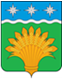 КЕМЕРОВСКАЯ ОБЛАСТЬ - КУЗБАСССовет народных депутатов Юргинского муниципального округапервого созыватридцать пятое заседание РЕШЕНИЕот 31 марта 2022 года № 186-НАОб утверждении Стратегии социально-экономического развитияЮргинского муниципального округа Кемеровской области - Кузбассана период до 2035 годаРуководствуясь Федеральным законом от 28.06.2014  № 172-ФЗ «О стратегическом планировании в Российской Федерации», рассмотрев проект Стратегии социально-экономического развития  Юргинского муниципального округа Кемеровской области - Кузбасса на период до 2035 года, учитывая результаты общественного обсуждения и публичных слушаний от 23.03.2022 года, на основании статей 8, 16 Устава муниципального образования Юргинский муниципальный округ Кемеровской области – Кузбасса, с целью дальнейшего обеспечения реализации экономической и социальной политики на долгосрочную перспективу до 2035 года на территории Юргинского муниципального округа, Совет народных депутатов Юргинского муниципального округаРЕШИЛ:1. Утвердить Стратегию социально-экономического развития Юргинского муниципального округа Кемеровской области - Кузбасса на период до 2035 года согласно Приложению.2. Настоящее решение опубликовать в газете «Юргинские ведомости» и разместить в информационно - телекоммуникационной сети «Интернет» на официальном сайте администрации Юргинского муниципального округа.          3. Настоящее решение вступает в силу после его официального опубликования в газете «Юргинские ведомости». 4. Контроль за исполнением настоящего решения возложить на постоянную комиссию Совета народных депутатов Юргинского муниципального округа первого созыва  по бюджету, налогам, финансовой и экономической политике.Приложение к РешениюСовета народных депутатовЮргинского муниципального округаот 31 марта 2022 года  № 186-НАВведениеДля обеспечения устойчивого социально-экономического развития Юргинского муниципального округа и реализации основных положений Федерального закона от 20.06.2014 №172-ФЗ «О стратегическом планировании в Российской Федерации» разработана настоящая Стратегия социально-экономического развития Юргинского муниципального округа на период до 2035 года (далее – Стратегия).Стратегия является базовым документом, определяющим долгосрочную социально-экономическую политику муниципального образования на период до 2035 года.Основная цель разработки Стратегии – формирование системы долгосрочных приоритетов, целей, задач и мероприятий социально-экономического развития, выраженного в повышении качества жизни и благосостояния населения Юргинского муниципального округа, динамичного развития экономики и социальной сферы территории и укрепление ее конкурентных позиций среди муниципальных образований Кемеровской области – Кузбасса и Российской Федерации.Настоящая Стратегия разработана в соответствии с распоряжением администрации Юргинского муниципального округа от 14.02.2022 № 75-р «О разработке Стратегии социально-экономического развития Юргинского муниципального округа» и Положением о стратегическом планировании в Юргинском муниципальном округе, утвержденным решением Совета народных депутатов Юргинского муниципального округа от 30.09.2021 № 144-НА.Исходными документами для разработки Стратегии являются:Указ Президента Российской Федерации от 07.05.2018 №204 «О национальных целях и стратегических задачах развития Российской Федерации на период до 2024 года» (в ред. Указа Президента РФ от 19.07.2018 № 444);Указ Президента Российской Федерации от 21.07. 2020г. № 474 «О национальных целях развития Российской Федерации на период до 2030 года»;прогноз социально-экономического развития Российской Федерации на период до 2036 года (Решение Правительства по вопросу о прогнозе долгосрочного социально-экономического развития Российской Федерации на период до 2036 года от 28.11.2018г.);Стратегия социально-экономического развития Кемеровской области-Кузбасса на период до 2035 года, утверждена Законом Кемеровской области от 26.12.2018 № 122-ОЗ «Об утверждении Стратегии социально-экономического развития Кемеровской области до 2035 года» (с изменениями от 23.12.2020 №163-ОЗ);прогноз социально-экономического развития Кемеровской области -Кузбасса на период до 2035 года (утвержден распоряжением Коллегии Администрации Кемеровской области от 09.11.2015 № 616-р (в ред. распоряжений Коллегии Администрации Кемеровской области от 12.01.2017 № 8-р, от 06.10.2017 № 447-р);прогноз социально-экономического развития Юргинского муниципального округа на период до 2035 года, утвержденный постановлением администрации Юргинского муниципального округа от 14.02.2022г. № 128другие документы долгосрочного характера федерального, областного и муниципального уровней.Разработка Стратегии проводилась специалистами администрации Юргинского муниципального округа с привлечением структурных подразделений администрации Юргинского муниципального округа, руководителей ведущих предприятий и организаций, муниципальных учреждений с привлечением бизнес – сообщества и общественности.Оценка исходной социально-экономической ситуации Юргинского муниципального округаОбщая характеристика муниципального образованияГеографическое положениеЮргинский муниципальный округ является муниципальным образованием Российской Федерации, административно и территориально входит в состав Кемеровской области-Кузбасса и расположен в ее северо-западной части на левом берегу реки Томь, между 55° и 56° северной широты и граничит на западе и юго-западе с Новосибирской областью, на севере и северо-востоке – с Томской областью, на востоке – с Яшкинским и на юге – с Топкинским муниципальными округами Кемеровской области – Кузбасса.Среди муниципальных образований Кузбасса, Юргинский муниципальный округ примечателен тем, что является своего рода «воротами» Кузбасса в её северной части, граничащей с Томской и Новосибирской областями (Рисунок 1).Юргинский муниципальный округ имеет выгодное географическое положение. В относительной близости находятся крупные промышленные города: Томск (125 км.), специализация – топливная промышленность, научный центр; Новосибирск (240 км), специализация – энергетическое и сельскохозяйственное машиностроение, научный центр. Расстояние от административного центра (г. Юрга) до областного центра (г. Кемерово) – 117 километров (Рисунок 2).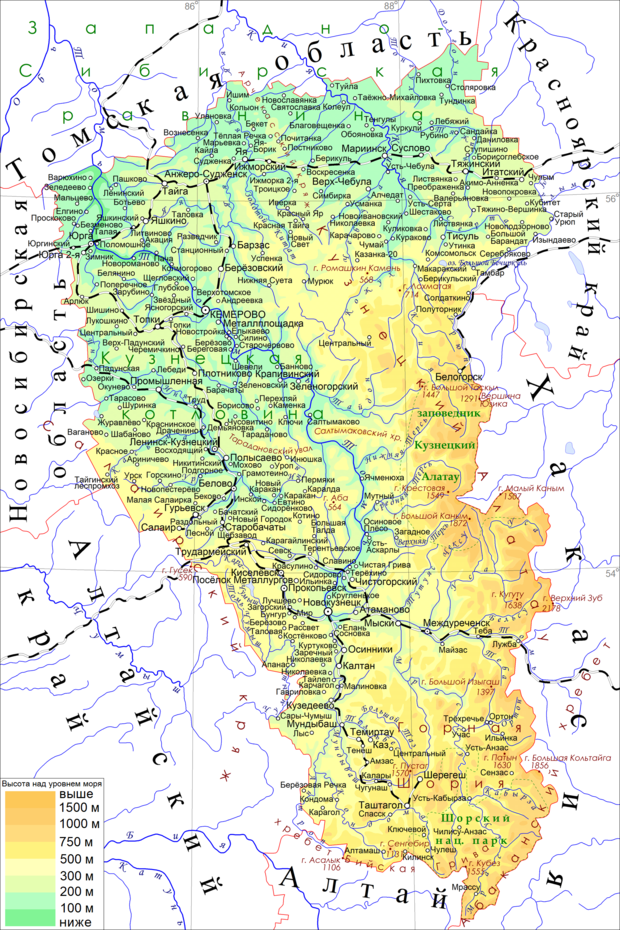 Рисунок . Кемеровская область-Кузбасс, границы с соседними регионами Сибирского Федерального округа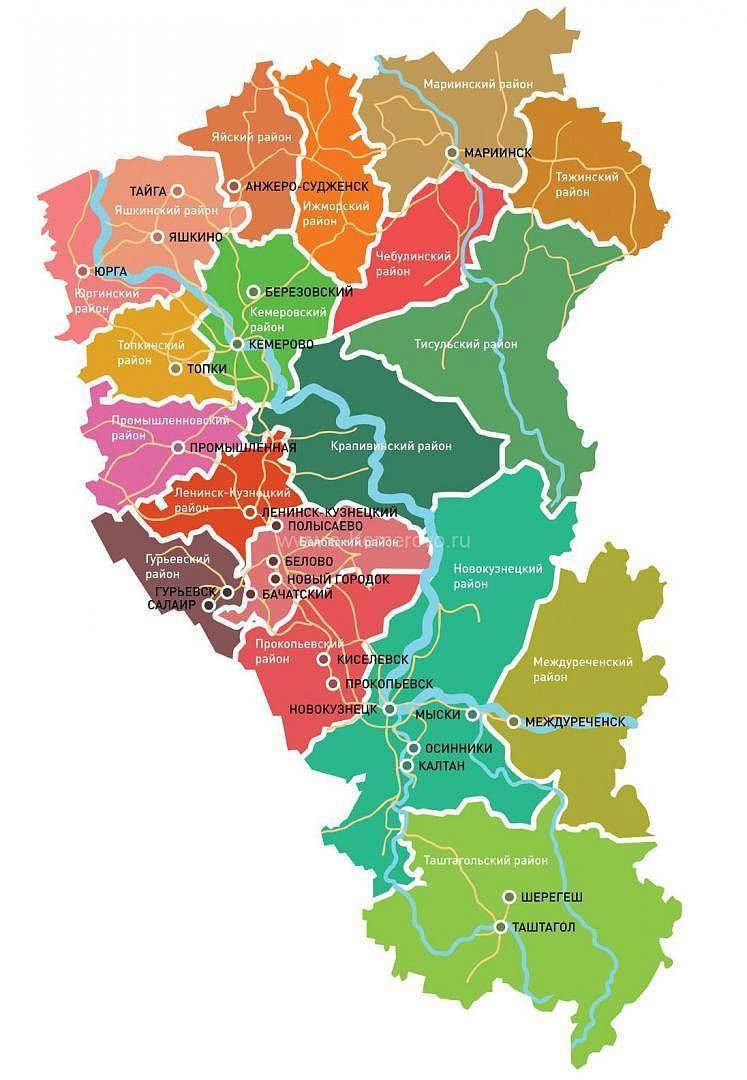 Рисунок . Муниципальные образования Кемеровской области – КузбассаВ современных границах площадь Юргинского муниципального округа составляет 2,474 тыс. кв. км. (2,6% территории Кемеровской области-Кузбасса), из которых:1,57 тыс. кв. км. (63,5%) составляют сельскохозяйственного назначения,0,32 тыс. кв. км. (12,9%) – земли предприятий промышленности, транспорта и иного назначения,0,54 тыс. кв. км. (21,8%) – земли лесного фонда,0,017 тыс. кв. км. (1,8%) – земли запаса.Вдоль всей границы округа с юго-востока на северо-запад протекает река Томь. В северной части округа, с запада на восток, пересекают маловодные речки Лебяжья и Чубур. По северной границе с запада на северо-восток протекает речка Малая Черная. Все они впадают в реку Томь. По рельефу местности территория муниципального округа – слабо всхолмленная равнина, изрезанная небольшими оврагами и балками.Большая часть территории округа относится к степной местности и незначительная площадь северо-западной и юго-восточной его части относятся к лесостепной местности, покрытой смешанными лесами и кустарниками.Преобладающие породы леса – береза, осина, ель и сосна.Климат территории умеренно прохладный и умеренно увлажненный.В отдельные засушливые годы наблюдается недостаток влаги.Среди почвенного покрова преобладающими являются серые, лесные почвы.Слабая минерально-сырьевая база (наличие общедоступных полезных ископаемых – песчано-гравийные смеси, глины) определила неиндустриальную специализацию территории.Территория округа обеспечена подземными водами, эксплуатация которых возможна скважинами глубиной 100-150 метров.Более 400 гектаров территории занимают искусственные водоемы.По территории муниципального округа проходят две автодороги федерального значения: Р255 (М53) «Сибирь» (Новосибирск – Кемерово – Красноярск – Иркутск), «Новосибирск – Иркутск с подъездом к Томску», областного значения: Новосибирск – Ленинск-Кузнецкий – Кемерово – Юрга.Центральную часть муниципального округа с запада на восток пересекает железнодорожная магистраль Новосибирск – Красноярск, с юга примыкает железнодорожная ветка Юрга – Топки.Административно-территориальное делениеПостановлением Всероссийского центрального исполнительного комитета от 18 января 1935 года образован Юргинский район Западно-Сибирского края. С 28 сентября 1937 года относится к Новосибирской области. Указом Президиума Верховного Совета СССР от 18 января 1943 года Юргинский район становится территорией вновь образованной Кемеровской области.В соответствии с Федеральным Законом от 06.10.2003 №131 «Об общих принципах организации местного самоуправления в Российской Федерации» в декабре 2004 года было образовано муниципальное образование «Юргинский район», в состав которого вошли 9 сельских поселений (Арлюкское, Зеледеевское, Лебяжье-Асановское, Мальцевское, Новоромановское, Попереченское, Проскоковское, Тальское, Юргинское).Законом Кемеровской области от 17 декабря 2004г. № 104 «О статусе и границах муниципальных образований» Юргинскому району присвоен статус муниципального района, установлены границы муниципального образования, а также наделены статусом входящие в него сельские поселения. Администрации сельских поселений являлись исполнительно-распорядительным органом сельских поселений.В границах Юргинского муниципального округа находятся 63 населенных пункта.На основании Закона Кемеровской области – Кузбасса от 05.08.2019 № 68-ОЗ «О преобразовании муниципальных образований» Юргинский муниципальный район преобразован в Юргинский муниципальный округ.С января 2020 года произошла ликвидация сельских администраций, упразднены 9 сельских поселений.Административным центром является город Юрга.Анализ текущего социально-экономического состояния, потенциал Юргинского муниципального округаЧеловеческий капиталОсновными направлениями развития человеческого капитала в Юргинском муниципальном округе являются:Демографическая и миграционная ситуация.Образование.Здравоохранение.Культура, физическая культура и спорт.Социальная защита населения.Труд и занятость.Демографическая и миграционная ситуацияДемографическая ситуация в Юргинском муниципальном округе характеризуется ежегодным снижением численности населения.Численность населения района на 01 января 2022 года составила -19,726 тысяч человек (0,76% населения Кемеровской области-Кузбасса). За 5 лет население муниципального округа сократилось на 1948 человек ли на 9,0%, и это произошло, в равной степени, из-за естественной убыли населения и его убытия в другие территории.Структура общей численности населения: мужчины – 48,7%, женщины – 51,3%.В округе насчитывается более 16-ти народностей. Наиболее многочисленные – русские (90,1%), татары (4,1%), немцы (2,5 %), армяне (0,8 %), украинцы (0,8 %).За последние пять лет число родившихся в Юргинском муниципальном округе ежегодно уменьшалось – так в 2016 году родилось 194 ребенка, то в 2021 году – появились на свет 115 детей.Общий коэффициент рождаемости за рассматриваемый период в округе снизился с 9,0 на 1000 человек населения в 2017 году до 5,8 в 2021 году, и это значительно (64,4%). По Кемеровской области-Кузбассу данный показатель в 2017г. составлял – 10,5, в 2020г. – 8,5 (81%) .Наряду с рождаемостью, смертность представляет собой основной фактор, определяющий процесс воспроизводства населения. Показатели смертности населения являются важнейшей характеристикой состояния его здоровья и уровня жизни (диаграмма 1).Диаграмма . Динамика рождаемости и смертности населения Юргинского муниципального округа за 2017-2021 годы, человек.Уровень смертности в Юргинском муниципальном округе ежегодно с 2017 года наблюдается практически на одном высоком уровне, но пиковым годом стал 2021 год, когда умерло 425 человек, что на 99 человек больше предыдущего 2020 года. За последние пять лет общая смертность увеличилась: с 15,2 умерших на 1000 человек населения в 2017 году до 21,3 в 2021 году.В 2020-2021 годах Российская Федерация, как и весь мир, оказались перед лицом глобального вызова, связанного с распространением новой коронавирусной инфекции. Заболевание человеком данной инфекцией предопределяет во многом осложнения системы кровообращения, сердечно-сосудистой системы и других органов в организме. В структуре смертности населения в 2020 году также наибольший удельный вес занимали болезни системы кровообращения – 35,8%, новообразования – 18,5%, внешние причины – 11,1%.В результате, ежегодно увеличивается естественная убыль населения, в 2017 году она составляла -6,2 на 1000 человек населения, в 2021г. -15,5 на 1000 человек населения.Миграция также продолжает являться фактором сокращения численности населения в муниципальном округе. Общая тенденция миграционных потоков в Юргинском муниципальном округе за 2017 – 2021 годы представлена в таблице 2.Таблица . Общие итоги миграции населения 
Юргинского муниципального округа за 2017 – 2021 годы, человекУже несколько лет подряд отмечается миграционная убыль населения, которая сохраняется и в настоящее время. В сельской местности можно выделить следующие направления миграции: в город в связи с ростом сельской безработицы, низким уровнем оплаты труда в сельской местности; маятниковая и сезонная миграция рабочей силы; безвозвратная миграция учащейся молодёжи.Динамика общей численности населения Юргинского муниципального округа представлена на диаграмме 2.Диаграмма 2. Среднегодовая численность населения Юргинского муниципального округа за 2017-2021 годы, человекДоля населения трудоспособного возраста по состоянию на 01 января 2021 года – 51,0% (на 01 января 2017г. – 52,3%), моложе трудоспособного – 18,5% (на 01 января 2017г.- 20,4%), старше трудоспособного – 30,5 % (на 01 января 2017г. – 27,3%). Численность населения по возрастам указана в таблице 2.Таблица . Численность населения Юргинского муниципального округа 
по возрастамДо 1 января 2020г. к населению трудоспособного возраста относились мужчины 6-59 лет и женщины 16-54 лет; старше трудоспособного возраста – мужчины 60 лет и старше, женщины 55 лет и старше. На 1 января 2020г. и 1 января 2021г. в соответствии с Федеральным законом от 03.10.2018 №350-ФЗ «О внесении изменений в отдельные законодательные акты Российской Федерации по вопросам назначения и выплаты пенсий» и приказом Росстата от 17.07.2019 №409 «Об утверждении методики определения возрастных групп населения» к населению трудоспособного возраста отнесены мужчины 16-60 лет и женщины 16-55 лет; старше трудоспособного – мужчины 61 года и старше и женщины 56 лет и старше.Согласно международным критериям население считается старым, если доля людей в возрасте 65 лет и более превышает 7% от общей численности населения. В Юргинском муниципальном округе в этом возрасте находятся 30,5% жителей (почти каждый третий), в Кузбассе – 25,4% (каждый четвертый). Каждый третий житель округа (6222 человека на 01.01.2022г.) в пенсионном возрасте. Численность детей и подростков до 16 лет на 40% меньше, чем лиц старше трудоспособного возраста.В дальнейшем, предполагается снижение численности лиц трудоспособного возраста и одновременный рост числа лиц, достигших пенсионного возраста.Таким образом, наблюдаются следующие основные факторы демографической ситуации Юргинского муниципального округа:устойчивая тенденция снижения рождаемости, увеличение числа выехавших граждан за пределы округа на постоянное место жительства, следствием чего стало сокращение численности населения округа;снижение численности населения в трудоспособном возрасте.В целях улучшения демографической ситуации, создания предпосылок для увеличения рождаемости в Юргинском муниципальном округе разработана муниципальная программа «Укрепление общественного здоровья населения Юргинского муниципального округа на 2022 год и на плановый период 2023 и 2024 годов» и ряд других документов.ОбразованиеОбразовательные услуги в Юргинском муниципальном округе предоставляются муниципальными образовательными учреждениями различного типа, имеющими лицензии, прошедшими государственную аккредитацию и реализующими государственные программы, что позволяет удовлетворять различные образовательные и воспитательные потребности детей, подростков, молодежи.В 2021 году в муниципальном округе действовали 17 учреждений, из которых 13 общеобразовательных школ (в состав которых входят 21 дошкольное отделение), 2 учреждения дополнительного образования детей, Детский дом «Надежда» для детей сирот и детей, оставшихся без попечения родителей и оздоровительный лагерь «Сосновый бор».Дошкольное образованиеДеятельность дошкольных отделений направлена на реализацию основных задач дошкольного образования: сохранение и укрепление физического и психического здоровья детей; физическое, интеллектуальное и личностное развитие каждого ребенка с учетом его индивидуальных особенностей, оказание помощи семье в воспитании детей и материальной поддержки гарантированной государством.Общая численность детей в Юргинском муниципальном округе в возрасте 1-6 лет в настоящее время 1835 человек, из них посещают детские сады 481 детей (44%).Очерёдность детей в детские дошкольные учреждения в возрасте от 3-х до 7-ми лет отсутствует.Общее образованиеЧисленность обучающихся и воспитанников за последние 5 лет (с 2017 года) уменьшилась с 2664 до 2439 человек или на 225 человек.Количество классов-комплектов в муниципальном округе стало меньше, чем в 2020 году и составило – 142 (в 2020 – 146 ед.). Фактическая средняя наполняемость классов составляет 13,79 ученика, что ниже установленной нормы для сельских школ (14,0).Одним из показателей эффективности предоставляемых образовательных услуг является качество знаний выпускников школ.В 2020-2021 учебном году на государственную итоговую аттестацию были допущены 34 выпускника одиннадцатых классов. Аттестат о среднем общем образовании получил 31 выпускник переступив минимальный порог по основным предметам. 3 выпускника одиннадцатых классов не преодолели минимальный порог и не получили аттестат о среднем общем образовании. Один выпускник одиннадцатого класса получил аттестаты с отличием.По 2020 – 2021 учебного года итогам года Губернаторскими премиями и Губернаторскими грамотами были награждены более 100 детей.На подготовку и проведение летней оздоровительной кампании ежегодно из бюджета округа направляются средства, в 2021 году израсходовано 3,319 млн. рублей.В 2021 году различными формами оздоровлено 1756 детей (89% от общей численности школьников), при областном показателе 78%.В рамках модернизации общего образования в общеобразовательные учреждения за последние 5 лет было поставлено современное учебное оборудование.В рамках регионального проекта «Современная школа» Национального проекта «Образование» на базе Тальской, Верх-Тайменской и Проскоковской школ созданы центры образования естественно-научной и технологической направленностей «Точка роста». Кабинеты оснащены комплектами современного учебного оборудования для изучения физики, химии, биологии и робототехники, стоимостью 1,5 миллиона рублей каждый из средств областного бюджета. В Центрах на средства местного бюджета было отремонтировано 9 кабинетов, при этом израсходовано 3,6 миллиона рублей. Также приобретена мебель на сумму более 2,5 миллионов рублей.В 2019 году в рамках реализации региональной программы «Моя новая школа» проведен капитальный ремонт всех помещений, обновлен фасад, прилегающая территория и спортивная площадка Искитимской школы. Школа оснащена новым современным учебным оборудованием.В 2019 году в Проскоковской школе проведен капитальный ремонт спортивного зала.По региональному проекту «Цифровая образовательная среда» в 2020 и 2021 годах в Арлюкскую, Зеледеевскую, Попереченскую, Проскоковскую и Юргинскую школы были поставлены современные комплекты компьютерного оборудования.По программе «Дни Москвы в Кузбассе» на территории Проскоковской школы в августе 2020 года смонтирована многофункциональная спортивная площадка, на ее установку было потрачено 5,5 миллиона рублей.Дополнительное образованиеДля организации досуговой занятости детей и подростков в муниципальном округе функционируют спортивная школа, детско-юношеский центр, музыкальная школа и школа искусств.Численность детей в возрасте 5-18 лет, получающих услуги по дополнительному образованию в муниципальных учреждениях Юргинского муниципального округа по состоянию на 01.01.2022г. – 1996 человек или 56,1% в общей численности детей данной возрастной категории.В 2021 году в МБОУ ДО «Детско-юношеский центр» входили 26 творческих объединений, 1078 учащихся в возрасте то 5 до 18 лет обучаются в 92-х группах. Реализуются 47 дополнительных общеобразовательных общеразвивающих программ по шести направленностям: художественная, туристско-краеведческая, социально-гуманитарная, техническая, физкультурно-спортивная, естественнонаучная.В 2021 году в творческих конкурсах различного уровня приняли участие 1047 обучающихся, из них: Международного и Всероссийского уровня – 97 человек (45 призовых мест), Регионального и областного уровня – 174 человека (26 призовых мест), муниципального уровня – 776 человек (179 призовых места).В муниципальном бюджетном учреждении дополнительного образования «Детско-юношеская спортивная школа» Юргинского муниципального округа работают 6 отделений – баскетбол, волейбол, футбол, лыжные гонки, греко-римская борьба, борьба «самбо», в которых занимается более 700 ребят. За 2019-2021 годы спортивной школой проведено 123 спортивно-массовых мероприятия, юные спортсмены приняли участие в 66 выездных соревнованиях, трижды участвовали во Всероссийских соревнованиях, заняли 21 призовых мест, в том числе 15 первых, подготовлено 92 спортсменов-разрядников, подтвердили массовые разряды 212 воспитанника.Активно продолжается работа по реализации федеральных государственных образовательных стандартов дошкольного образования (ФГОС): приведены в соответствие локальные акты учреждений, улучшились материально-технические, информационно-методические, социально-бытовые условия реализации основной образовательной программы, более 80% педагогических работников прошли курсы повышения квалификации в соответствии с ФГОС дошкольного образования.В муниципальном округе проводится планомерная работа, направленная на недопущение роста социального сиротства и на поддержание семей, находящихся в трудной жизненной ситуации. Проблема воспитания детей, оставшихся без попечения родителей, не теряет своей актуальности.По состоянию на 1 января 2022 года общая численность детей-сирот и детей, оставшихся без попечения родителей, составила 129 человек, что на 62 человека меньше, чем в 2017 году. В Юргинском муниципальном округена базе муниципального казенного учреждения «Детский дом «Надежда»» создана служба сопровождения приемных и замещающих семей.Принимая ребенка в семью, замещающие семьи сталкиваются с множеством проблем. Это проблемы абсолютного принятия ребенка, проблемы адаптации и формирования привязанностей, проблемы, связанные с переживанием травматического опыта подопечного. Служба сопровождения замещающих семей оказывает социальную, психологическую и педагогическую помощь семьям, нуждающимся в поддержке.ЗдравоохранениеНа территории Юргинского муниципального округа расположено 3 врачебных амбулатории, 2 общих врачебных практики и 22 фельдшерско-акушерских пунктов, которые являются обособленными структурными подразделениями Государственного бюджетного учреждения здравоохранения «Юргинская городская больница» (ГБУЗ «Юргинская городская больница»). В состав учреждения входит взрослая поликлиника №3 и детское – поликлиническое отделение №4 для обслуживания сельского населения. Стационар мощностью 364 койки оказывает медицинскую помощь по разным профилям: терапевтический, хирургический, педиатрический, гнойной хирургии, урологический, акушерско-гинекологический, кардиологический, неврологический, инфекционный, травматологический, паллиативный – обслуживают как городское, так и сельское население.На здравоохранение в 2021 году из разных источников финансирования было направлено 283,6 млн. рублей, что выше на 20 % аналогичного периода прошлого года.Уровень общей заболеваемости в 2021 году составил 1320,1 случаев на 1000 населения, что выше на 23% чем в 2016 году за счет увеличения болезней системы кровообращения, дыхания и онкологии, рост которых обусловлен последствиями и осложнениями пандемии коронавирусной инфекции. По остальным нозологиям отмечается снижение или на одном уровне. Снижение показателей связано с профилактической направленностью медицинской помощи, проведением профилактических осмотров, диспансеризации населения с целью раннего выявления заболеваний и профилактики их возникновения, организации работы «школ здоровья», активной санитарно-просветительской работы.Также отмечается увеличение общей смертности на 32% в 2021 году в сравнении с 2020 годом за счет роста смертности от болезней кровообращения. В структуре смертности болезни кровообращения составляют 50%, онкология -14%, болезни органов дыхания-11%За 5 лет в муниципальном округе произошло снижение заболеваемости туберкулезом в десятки раз. Если в 2017 году вновь выявленных было зарегистрировано 26 человек, то в 2021 году 2 человека.В возрастной структуре 80% приходится на лиц старше трудоспособного возраста.Отмечается сокращение детской смертности. В период 2020- 2021 годы случаи смерти не регистрируются.Для повышения доступности качественной первичной и специализированной медицинской помощи организована выездная работа в отдаленные села в виде врачебных выездных бригад, в состав которой входят все узкие врачи – специалисты поликлиники, врачи-терапевты, педиатры как для детского так и взрослого населения. Так же работают мобильные комплексы с периодичностью не менее 2 раз в неделю: передвижные флюороограф, маммограф и фельдшерско-акушерский пункт. Охват обслуживания населения составил около 12 тысяч сельского населения.Кроме того, проводятся профилактические осмотры, диспансеризация, в том числе углубленная для лиц, перенесших коронавирусную инфекцию. Охват 2021 году составил 95% от запланированных объемов.Кадровый состав обособленных подразделений больницы, расположенных в Юргинском муниципальном округе, оказывающих первичную медико-санитарную помощь остается на одном уровне, благодаря программам «Земский доктор, фельдшер» и «Дефицитная специальность». По данным программам трудоустроены врачи – терапевты в ОВП Юрга-2 и Талая; врачи – педиатры ОВП Юрга -2 и амбулатория Арлюк; заведующие ФАПом – Мальцево, Поперечное, Верх-Тайменка, Зеледеево, Речной. Укомплектованность врачебного персонала – 100%, среднего – 90%. Низкая укомплектованность врачебным и средним персоналом в подразделениях (стационарные отделения, поликлиники), оказывающих специализированную помощь, которая составляет около 68,5%.В 2021 году обеспеченность врачами составила 23,6 на 10 тыс. населения, средним медицинским персоналом – 65,5 на 10 тыс. населения. Для сравнения, в 2017 году обеспеченность врачами – 27,7 на 10 тыс. населения, медицинским персоналом – 74,4 на 10 тыс. населения. Учитывая, что около 30% медицинских работников имеют возраст 60 лет и старше, ежегодная убыль не полностью компенсируется притоком молодых специалистов в медицинские организации.Культура, физическая культура и спортВ учреждениях культуры сегодня действуют 280 клубных формирований, в том числе 101 коллектив самодеятельного творчества – хореографические, театральные, фольклорные, хоровые и другие, 3 коллектива носят звание «народный» и 1 «образцовый».Библиотечная система Юргинского района представлена 20-ю филиалами. Процент охвата населения библиотечным обслуживанием составил 87% (в 2017 году – 73%).В районе действует музей с фондом в 20907 экспонатов (в 2017г. –19700 экспонатов). В течение 2021 года музей и выставки вне музея посетили 18200 человек (в 2017г. – 11500 человек).В целях эффективного функционирования сети клубных учреждений и рационального использования бюджетных средств за истекшие 5 лет в системе культурно-досугового обслуживания населения произошло сокращение сети клубных учреждений: сократилось количество клубных учреждений на 8 сетевых единиц.Количество клубных формирований за 5 лет стабильно и составляет 280 единиц, количество занимающихся в них увеличилось на 89 человек.Работа в клубных учреждениях ведется с различными возрастными и социальными группами. Несмотря на сокращение сети, стабильным остается количество проводимых мероприятий. В среднем, в месяц на каждое клубное учреждение приходилось в 2017 году 17 мероприятий, в 2021 году – 27 мероприятий.В связи с пандемией за 5 лет в округе число платных мероприятий уменьшилось. Так, если в 2017 году их насчитывалось 2020 единиц, то в 2021 году – 1575 единиц. Произошло уменьшение количества посетителей на 15,5 тысяч человек (в 2017 году – 53,6 тысяч человек, в 2021 году – 48,8 тысяч человек).За последние 5 лет, а именно с 2017 по 2021 годы уменьшилось поступление книг и периодических изданий.В настоящее время все библиотеки оснащены персональными компьютерами и подключены к сети Интернет.В муниципальном казенном учреждении культуры «Юргинская районная межпоселенческая централизованная клубная система» в процессе оптимизации учреждений культуры, количество штатных единиц сократилась с 189 в 2017 году до 95,5 в 2021 году.В муниципальном казенном учреждении культуры «Юргинская централизованная библиотечная система» наблюдается уменьшение, с 2016 года количества штатных единиц снизилось с 47,75 до 37,5 в 2021 году.В результате мероприятий по оптимизации численности работников и привлечению средств от приносящей доход деятельности на выплату заработной платы, оплата труда работников культуры заметно увеличилась: с 15570 рублей в 2017 году, до 41320 рублей, рост в 2,7 раз.В структуре Управления культуры, молодежной политики и спорта администрации Юргинского муниципального округа осуществляют деятельность два подведомственных учреждения дополнительного образования детей: МБОУ ДО «Детская школа искусств № 34», МБУ ДО «Детская музыкальная школа № 69». В данных учреждениях трудятся 18 педагогов дополнительного образования, обучается 236 ребенка.По статистическим данным на 1 января 2021 года в округе проживают 6737 молодых людей в возрасте от 14 до 35 лет, из них 495 школьников, что составляет 33,4 % от общей численности населения округа. На сегодняшний день в округе создана инфраструктура молодежной занятости и досуга. На территории округа активно действует 14 детских школьных объединений, 23 волонтерских отрядов, 9 молодежных объединений, функционирующих на базе клубных учреждений культуры.Ежегодно молодёжь и школьники (в 2021г. – 90,3 тыс. человек, в 2017г. – 99,9 тыс. человек) активно участвуют в областных и районных акциях, фестивалях, конкурсах, различных мероприятиях, направленных на патриотическое, нравственное, экологическое воспитание.Пять активных и талантливых ребят в 2021 году поощрены путевками во Всероссийские детские центры «Океан», «Орлёнок», «Артек» и детский центр «Республика беспокойных сердец» Кемеровского муниципального округа.Осуществляемая физкультурно-оздоровительная, спортивно-массовая и воспитательная работа среди детей, подростков и молодежи по месту жительства направлена на укрепление здоровья, физического и нравственного развития, профилактику безнадзорности, правонарушений, наркомании и алкоголизма.В муниципальном округе функционируют 73 объекта спортивных сооружений. Уровень обеспеченности населения спортивными сооружениями, исходя из единовременной пропускной способности объектов спорта – 78% (в 2017 г. – 42,7%).В результате привлечения жителей округа к регулярным занятиям физической культурой и спортом, пропаганды здорового образа жизни, повышения уровня их физической подготовленности, количество жителей округа, систематически занимающихся физической культурой и спортом, в том числе включая использование самостоятельных форм занятий и платных спортивно – оздоровительных услуг, в 2021 году составило 6863 человека и увеличилось по сравнению с 2017 годом на 715 человек (рост 11,6%).Доля населения в Юргинском муниципальном округе, систематически занимающегося физической культурой и спортом, с каждым годом увеличивается, в 2017 году она составляла 33,9 процентов, в 2021 году уже 36,2 процента.В муниципальном округе успешно осуществляется Всероссийский проект «Готов к труду и обороне». В 2021 году зарегистрировано 363 участника, из них 340 детей. Норматив на знаки отличия выполнили 105 ребят. Сдача нормативов рассчитана не только на детей, но и на взрослое население. Основной целью возрождения ГТО является популяризация спорта и увеличение числа граждан, ведущих активный и здоровый образ жизни.Разъяснительная и подготовительная работа по внедрению комплекса ГТО с взрослым населением проводится регулярно.В целях повышения эффективности в области физической культуры и спорта необходимо продолжать работу:по обеспечению вовлечения жителей округа в систематические занятия физической культурой и спортом;по увеличению загрузки спортивных залов;проведению на территории округа в областных и межрегиональных соревнований;охвату всех учебных заведений округа тестированием по сдаче норм физкультурно-спортивного комплекса «Готов к труду и обороне» (ГТО).Социальная защита населенияСовершенствование деятельности отраслей социальной сферы непосредственно определяет образ и уровень жизни людей, их благосостояние и потребление. Исполнение принятых социальных обязательств перед нашим населением – это главная задача власти любого уровня. Часть Национальных проектов до 2024 года имеет социальную направленность.В Кузбассе в полном объеме сохранены все социальные выплаты, предусмотренные законодательством. Социальные обязательства выполняет и бюджет Юргинского муниципального округа.Сегодня в Кемеровской области – Кузбассе и Юргинском муниципальном округе создана система мер эффективной социальной защиты населения, в том числе различных групп пожилых людей, инвалидов, семей с детьми, несовершеннолетних и иных категорий граждан, оказавшихся в трудной жизненной ситуации.Система, оказывающая социальные услуги нуждающимся в социальной поддержке гражданам в Юргинском муниципальном округе, включает:Управление социальной защиты населения администрации Юргинского муниципального округа;муниципальное казенное учреждение «Комплексный центр социального обслуживания населения Юргинского муниципального округа» (далее МКУ «КЦСОН») по обслуживанию граждан пожилого возраста и инвалидов (социальные услуги на дому предоставляются социальными работниками в 36 населенных пунктах Юргинского муниципального округа);муниципальное казённое учреждение «Социально-реабилитационный центр для несовершеннолетних Юргинского муниципального округа «Солнышко»» на 21 койко-место. В Центре круглосуточно принимаются несовершеннолетние дети в возрасте от 3 до 18 лет, обратившиеся за помощью самостоятельно, по инициативе родителей либо направленные по другим основаниям в соответствии с законодательством Российской Федерации независимо от места жительства. Несовершеннолетние находятся в Центре в течение времени, необходимого для оказания социальной помощи, социальной реабилитации и решения вопросов их дальнейшего устройства в соответствии с законодательством Российской Федерации. За 2021 год прошли реабилитацию 134 воспитанника, (оказано более 73 тыс. услуг). За период с 2017 по 2021 гг. реабилитацию прошло 600 несовершеннолетних (оказано более 355 тыс. услуг).На территории Юргинского муниципального округа функционируют два учреждения, предоставляющих социальные услуги в стационарной форме для престарелых и инвалидов:государственное автономное стационарное учреждение социального обслуживания «Юргинский дом-интернат для престарелых и инвалидов» в с. Проскоково;Арлюкское отделение государственного автономного стационарного учреждения «Юргинский дом-интернат для граждан, имеющих психические расстройства».Учреждения находятся в ведении Министерства социальной защиты населения Кузбасса.Социальные гарантии, установленные нормативно-правовыми актами федерального, регионального и муниципального уровней, предоставляются гражданам Юргинского муниципального округа в полном объёме.В настоящее время социальную поддержку получают порядка 8 000 жителей округа (за период 2017-2021 гг. – оказано более 40 000 социальных услуг). На реализацию этих мер в 2021 году направлено 173,2 млн. рублей (за период 2017-2021 гг. – 594,15 млн. рублей).Компенсации за услуги ЖКХ в 2021 году получили 3 529 граждан, компенсацию за твердое топливо – 2 117 граждан. За пятилетний период (2017-2021 гг.) оказана 18 261 услуга по жилищно-коммунальным платежам и 9 852 услуги по углю.Пенсию Кемеровской области получило 219 человек, детские пособия – 1 015 человек. 216 гражданам назначено ежемесячное пособие в случае рождения первого, третьего и последующих детей, 404 многодетным семьям – ежемесячная выплата по 1000 рублей. По Президентской программе поддержки семей с детьми пособие на детей от 3 до 7 лет выплачено 635 гражданам.В 2021 году за счет открытия двух новых направлений государственной социальной помощи в виде социальных контрактов (на иные нужды и в целях трудоустройства) указанный вид социальной помощи был оказан 39 получателям на общую сумму более 2,4 млн. рублей, что в 6,5 раз превышает показатели 2017 года (за период 2017-2021 гг. всего 55 получателей).В течение 2021 года МКУ «Комплексным центром социального обслуживания населения Юргинского муниципального округа» адресная помощь была оказана 2 107 гражданам, находящимся в трудной жизненной ситуации. Из областного и местного бюджетов на помощь было израсходовано 5,53 млн. рублей, из которых более 3,0 млн. рублей пошли на приобретение гуманитарного угля. Его получили 329 жителей округа. Двое малообеспеченных граждан получили материальную помощь на страхование имущества от угрозы перехода лесных пожаров, 105 семей получили помощь на сумму 195 тысяч рублей на подготовку детей к школе, 39 гражданам оказана финансовая помощь по программе «Социальная поддержка населения Кузбасса» на сумму 403 тыс. рублей. Бесплатные овощные наборы получили 30 граждан, материальная помощь на ремонт жилья оказана 2 гражданам, 22 человека получили помощь на различные нужды на сумму 43 тысячи рублей.Численность граждан, получивших социальные услуги на дому, за последние 5 лет увеличилось на 134 человека и составило в 2021 году 833 человека. Ежегодно «участковые специалисты» МКУ «Комплексный центр социального обслуживания населения Юргинского муниципального округа» оказывают более 500 тыс. услуг.В рамках реализации федерального проекта «Старшее поколение» с 01.07.2021 в Юргинском муниципальном округе организована приемная семья для инвалида 1 группы (п. ст. Юрга).Также в рамках федерального проекта «Старшее поколение» начиная с 2020 года в Юргинском муниципальном округе осуществляется доставка граждан старше 65 лет, проживающих в сельской местности, на профилактические осмотры с использованием специализированного автобуса с подъемником Газель Next. В 2021 году на профилактические осмотры доставлено 48 граждан.МКУ «Социально-реабилитационным центром для несовершеннолетних «Солнышко» Юргинского муниципального округа за период с 2017 по 2021 гг. за счет средств областного, местного бюджетов и средств, привлеченных в результате различных благотворительных акций, оказано 2 560 социальных услуг семьям Юргинского муниципального округа на общую сумму более 1,7 млн. рублей (обеспечение овощными наборами, канцелярскими принадлежностями, на страхование имущества и другое).В рамках акции «Безопасный дом» на территории Юргинского муниципального округа в 2021 году в домах маломобильных и других социально незащищенных групп населения установлено 245 автономных дымовых противопожарных извещателей, в период 2017-2021 гг. – 947 извещателей.В целях повышения эффективности предоставления социальных услуг в МКУ «КЦСОН» в 2017-2021 годах реализован ряд мероприятий:продолжалась работа по выявлению граждан, нуждающихся в социальном обслуживании на дому, в результате чего по состоянию на 01 января 2021 года численность получателей социальных услуг на дому увеличена с 699 до 833 человек;продолжается работа по развитию дополнительных платных услуг, предоставляемых в форме социального обслуживания на дому, денежные средства, полученные от предоставления платных социальных услуг (это более 2 млн. руб.), направлялись на стимулирование труда социальных работников, непосредственно занятых предоставлением услуг;проводится регулярное обучение работников МКУ «КЦСОН» на курсах повышения квалификации, также в 2021 году в рамках федерального проекта «Содействие занятости» национального проекта «Демография»» прошло обучение 24 социальных работника.Несмотря на существенную социальную поддержку отдельных категорий граждан, численность граждан, нуждающихся в социальной поддержке, прежде всего семей с детьми, пенсионеров и инвалидов, в Юргинском муниципальном округе не снижается.Труд и занятостьНаселение Юргинского муниципального округа на 1 января 2021 года составило 20112 человек, в том числе в трудоспособном возрасте – 10261 человек. Численность трудовых ресурсов составляет 51,0% (10262 чел.) от общей численности населения.В 2020 году среднегодовая численность занятых во всех сферах экономики муниципального округа составила порядка 4785 человек и снизилась относительно 2017 года на 507 человек (90,4%).По формам собственности – основное количество занятых жителей работает в частном секторе экономики – 52,4%, в государственных организациях – 14,3%, в муниципальных бюджетных учреждениях, предприятиях – 32,1%, в смешанной российской – 1,2%.В Юргинском муниципальном округе население преимущественно работает в бюджетной сфере (29,2%), сельском хозяйстве (10,6%), жилищно-коммунальном хозяйстве (8,0%). Около 36% трудоспособного населения заняты в личных подсобных хозяйствах. Структура занятого населения представлена на диаграмме 3.Диаграмма . Распределение занятого населения
по основным видам экономической деятельности в 2020 году, процентовЧисленность населения, не занятого в экономике в 2020 году насчитывалось 5477 человек (53,4%). Среди данной категории населения находятся граждане, занятые ведением домашнего хозяйства, неофициально работающие граждане, безработные и учащиеся в трудоспособном возрасте, обучающиеся с отрывом от производства, а также работающее население за пределами Юргинского муниципального округа. Высокая незанятость населения объясняется и тем, что многие трудоустраиваются в городе Юрге, сохраняя территориальную прописку, транспортная доступность близлежащих населенных пунктов обеспечивает мобильность населения до города.Основными факторами уменьшения численности трудовых ресурсов являются: снижение численности постоянного населения, процессы старения населения, отток граждан за пределы муниципального округа.В условиях распространения новой коронавирусной инфекции существенно изменилась ситуация на рынке труда. Обратилось жителей округа в Центр занятости населения г. Юрги по содействию в поиске подходящей работы в 2020 году – 1055 человек (в 2019 году – 607 чел.), из них 931 были признаны безработными, что на 501 человек больше по сравнению с 2019 годом.Официальный статус безработного на конец 2020 года получили 344 человека, а годом ранее этот показатель был ниже и составлял 163 человека. За год вырос уровень зарегистрированной безработицы – с 1,6 до 3,2%. Рост числа незанятых граждан был связан с дополнительными выплатами на детей и увеличением максимального размера оплаты пособия по безработице, который стал сопоставим с уровнем минимальной оплаты труда.В 2021 году ситуация по безработным гражданам улучшилась, так по состоянию на 31 декабря 2022 года в Центре занятости населения города Юрги на учете состояло 135 жителей муниципального округа, что на 209 человек меньше чем на начало 2021 года. Уровень зарегистрированной безработицы – 1,3% (на 01.01.2017г. – 2,65%) от численности трудоспособного населения.Коэффициент напряженности на рынке труда на 1 января 2022г. снизился за год на 4,7 процентных пункта и составил 1,7 человека на одно вакантное место (на 1 января 2017г. – 1,5 человек). Динамика показателей на рынке труда указана в таблице 3.Таблица . Динамика показателей на рынке труда 
в Юргинском муниципальном округеС целью проведения выездных мероприятий в Юргинском муниципальном районе Центром занятости населения города Юрги используется мобильный офис (специальный автомобиль, оснащенный техническими средствами для работы). Работа мобильного офиса организуется на основании планов-графиков, которые разрабатываются центром занятости населения. С помощью Мобильного Центра специалистами службы занятости в 2021 году было осуществлено 6 выездов на село, где жители округа смогли получить все необходимые услуги. Обратились за услугами 46 человек.Уровень и качество жизни населенияПродолжается положительная динамика оплаты труда.Средний размер номинальной начисленной заработной платы (включая предприятия малого бизнеса) по муниципальному округу в 2020 году сложился в сумме 33419 рублей, что на 9,8% выше 2019 года. Учитывая среднегодовой индекс потребительских цен, реальная заработная плата увеличилась на 3,3% к 2019г. Увеличение наблюдалось как в производственных отраслях, так и в учреждениях социальной сферы в рамках исполнения Указов Президента РФ от 2012 года, а также с учетом стимулирующих и иных выплат, произведенных в рамках борьбы с «COVID-19» работникам здравоохранения и социальным работникам.В 2021 году рост номинальной заработной платы работникам организаций включая субъекты малого предпринимательства отмечен на уровне 13,9%, который был обеспечен за счет индексации минимальной оплаты труда на 5,5% с 01.01.2021 года, увеличения заработной платы в производственных отраслях, а также за счет увеличения работникам муниципальных учреждений и работникам органов местного самоуправления Юргинского муниципального округа с 01.12.2021 фондов оплаты труда на 8,6%.Динамика оплаты труда работникам организаций, включая субъекты малого предпринимательства представлена в таблице 4.Таблица . Оплата труда работников предприятий и организаций 
по Юргинского муниципальному округуЗа последние 5 лет показатель номинальной средней заработной платы вырос в 1,5 раза и составил в 2021 году 36050 рублей.По размеру средней заработной платы Юргинский муниципальный округ занимает 12 место среди 18-ти муниципальных округов (районов) Кемеровской области-Кузбасса. Невысокий размер средней заработной платы обусловлен тем, что в муниципальном округе отсутствуют предприятия добывающей промышленности (уголь) как в других территориях, а также крупных государственных учреждений, коммерческих структур, банков, учреждений профессионального образования и высокодоходных предприятий.На 1 января 2022 года на территории муниципального округа насчитывалось 6222 получателей пенсий (на 01 января 2018 года – 6736 человек). Средний размер пенсий в 2021 году вырос по сравнению с 2017 годом на 19,8% и составил 13922,6 рублей или 87,6% к среднеобластному уровню (15888,9 рублей). Уровень пенсии является самым низким из всех муниципальных округов и районов Кузбасса.Таким образом, невысокие доходы населения, в том числе заработной платы, являются сдерживающим фактором роста экономики и улучшения благосостояния населения Юргинского муниципального округа.Анализ экономического развитияЭкономика Юргинского муниципального округа представлена различными сферами хозяйственной деятельности, является многоукладной при значительной роли частного сектора не только по числу предприятий, но и по объемам производства товаров и услуг. Помимо частной формы собственности в округе представлены организации государственной, муниципальной, смешанной и других форм собственности.Количество организаций, индивидуальных предпринимателей, зарегистрированных на территории муниципального округа на 1 января 2022 года (по данным статистического регистра хозяйствующих субъектов) – 376 единиц, в том числе юридических лиц (организаций) – 116 единиц, индивидуальных предпринимателей – 260.Основу экономического потенциала муниципального округа составляют предприятия сельского хозяйства, промышленности, розничной торговли – около 60-ти предприятий крупного, среднего и малого бизнеса, чуть более двухсот пятидесяти – индивидуальных предпринимателей.Структура экономикиСельское хозяйство Юргинского муниципального округа – одно из важных составляющих агропромышленного комплекса и экономики Кемеровской области – Кузбасса. Промышленная ориентация региона (топливно-энергетический комплекс, металлургия, машиностроение), а также климатические особенности (зона рискованного земледелия), предопределили, что сельское хозяйство, как отрасль экономики, не оказывает значительного влияния на экономику Кузбасса, но, в то же время, это отрасль, от которой зависит обеспечение населения продуктами питания и социально-экономическое развитие сельских территорий.В Юргинском муниципальном округе сельское хозяйство дает основную долю налоговых поступлений в местный бюджет среди производственных предприятий и является базовой отраслью и фундаментом экономики муниципального образования. Месторасположение Юргинского муниципального округа по виду деятельности «Сельское хозяйство» представлено на рисунке Ошибка! Источник ссылки не найден..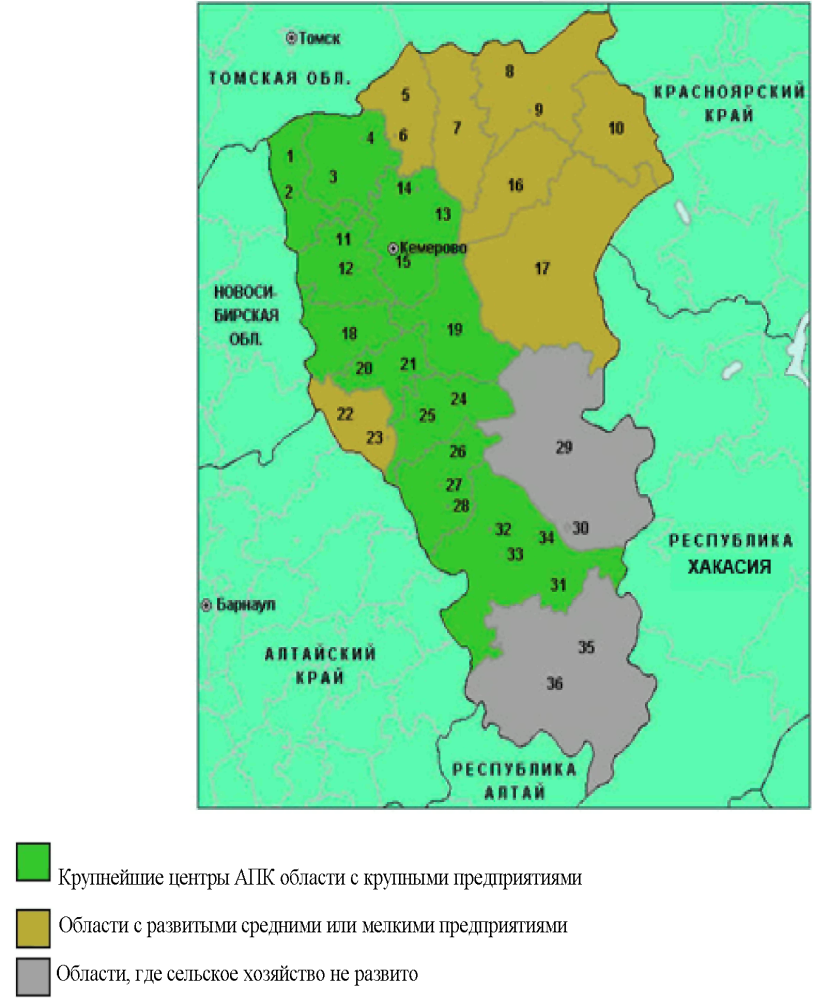 Рисунок . Месторасположение Юргинского муниципального округа по основному виду деятельности (сельское хозяйство) в масштабах КузбассаВ сельскохозяйственной отрасли в настоящее время функционируют 11 сельскохозяйственных предприятий, 35 крестьянско-фермерских хозяйств и 1152 личных подсобных хозяйств по производству мяса, картофеля и овощей.Промышленность Юргинского муниципального округа представлена предприятиями жилищно-коммунального хозяйства (2 единицы), предприятиями по добычи полезных ископаемых, обрабатывающих производств (производство пищевой продукции, по обработке древесины и производству изделий из дерева, прочими производствами) – около 8 единиц, и не является ведущей отраслью территории.Представители малого бизнеса заняты в сельском хозяйстве, производстве пищевой продукции: хлеба и хлебобулочных изделий, колбасных изделий и мясо – копчёностей, мясных полуфабрикатов, на потребительском рынке (в розничной торговле и общественном питании), в сфере оказания услуг.Экономический потенциал Юргинского муниципального округа определяется следующими факторами:выгодным экономико-географическим положением, близостью к областному административному центру;наличием развитой сети автодорог и коммуникаций, близостью железнодорожных путей;близостью к сырьевым и энергетическим ресурсам – наличие газопровода, песчано-гравийные смеси, запасов известняка, кирпичных глин;наличием земельных ресурсов – пахотных земель, земель сельхозугодий для сельскохозяйственного производства;развитой социальной инфраструктурой (жилищного обеспечения, системой учреждений образования, здравоохранения, культуры, физической культуры и спорта);наличием природных ресурсов для рекреационного использования не только населением округа, но и населением Кузбасса и других областей;наличием промысловых ресурсов (рыба, ягоды, грибы, лекарственные травы);человеческий потенциал, который обусловлен значительным культурным и образовательным уровнем населения округа.Сельское хозяйствоДоминирующее положение в экономике Юргинского муниципального округа занимает сельское хозяйство.Производство зерновых культур и молочно-мясное животноводство составляют основу товарного производства сельскохозяйственной продукции муниципального округа.Доля численности занятого населения в сельском хозяйстве составляет 10,6% (сельскохозяйственные организации, крестьянско-фермерские хозяйства).На протяжении пяти последних лет доминирующее место занимает отрасль растениеводства. На сегодняшний день доля растениеводства во всех категориях хозяйств составляет 54,5%, доля животноводства – 45,5% ().Диаграмма . Структура сельскохозяйственного производства 
по категориям хозяйств в 2021 году (в процентах к итогу).Из диаграммы следует, что в структуре сельскохозяйственной продукции ведущее место по производству продукции растениеводства занимают крестьянские (фермерские хозяйства) – 69,6%, по производству продукции животноводства хозяйства населения – 53%.По итогам 2021 года объем продукции сельского хозяйства по всем категориям хозяйств в фактически действующих ценах составил 2751,2 млн. рублей, или 166,79% к уровню 2017 года. Основной объем продукции производится в личных хозяйствах населения – 26,1%. На долю сельскохозяйственных организаций приходится 52,3%, крестьянских (фермерских) хозяйств 21,6%.Растениеводство:Общая площадь земель в административных границах Юргинского муниципального округа составляет 247,4 тыс. га. Площадь земель сельскохозяйственного назначения 149,01 тыс. га, из них 130,1 тыс. га сельскохозяйственных угодий, в том числе 88,89 тыс. га – пашни (используемой – 70.135 тыс. га.), сенокосы – 15,2 тыс. га, пастбища – 25,461 тыс. га. Юргинский муниципальный округ входит в пятерку сельскохозяйственных районов Кузбасса по удельному весу пашни в общем объеме сельскохозяйственных угодий.Посевная площадь всех агрокультур в 2021 году составляла 58,29 тыс. га, из них 72,14% было занято зерновыми и зернобобовыми культурами, 18,9 % находилось под кормовыми культурами, 7,78% – технические культуры (рапс, лен), 1,19 % – картофель и овощи (диаграмма 5).Диаграмма . Структура посевной площади сельскохозяйственных культур 
в 2021 году (в процентах к общей посевной площади).На сельскохозяйственные организации приходится 73,76% посевных площадей, 23,96% занимают крестьянские (фермерские) хозяйства, 2,45% – личные подсобные хозяйства.За 5 лет посевные площади уменьшились на 400 гектар или 0,7%, с 58,69 тысяч гектар в 2017 году до 58,29 тысяч гектар в 2021 году. Ежегодно урожайность зерновых и зернобобовых культур составляла в среднем 20-23 центнеров с гектара, а сбор зерна не менее 88 тысяч тонн. Данного количества зерна достаточно для обеспечения семенным фондом, продовольственным и фуражным зерном сельхозпроизводителей округа.В 2021 году зерновыми и зернобобовыми культурами было засеяно 42 тысячи гектаров. Валовое производство зерна в весе после составило 95 тыс. тонн при средней урожайности 23 ц/га. Рентабельность зерна – 50%. Лучшему сбору урожая способствовали применение сортовых семян высоких репродукций и гибридов, проведение агротехнических мероприятий (внесение минеральных и органических удобрений, средств защиты растений). Лидерами по урожайности стали КФХ Баранова А.Ю. – 44,8 ц/га, ООО «КДВ-Агро» – 35,7 ц/га, ООО «Юргинский» – 24,6 ц/га, ООО «Юргинский Аграрий» – 23,2 ц/га.На полях муниципального округа появились новые виды культур. В 2018 году впервые начали выращивать лен-кудряш крестьянское (фермерское) хозяйство Баранова А.Ю. Данные сельскохозяйственные культуры являются перспективными, так как высокорентабельные, окупают затраты и имеют спрос на рынке.Распределение посевной площади зерновых и зернобобовых культур, овощей, картофеля, кормовых культур в хозяйствах всех категорий с 2017 по 2021 годы представлено в таблице 5.Таблица . Посевная площадь сельскохозяйственных культур
в хозяйствах всех категорий в Юргинском муниципальном округе (гектаров).К числу важных факторов, влияющих на эффективность растениеводства, является использование ресурсосберегающих технологий, что позволяет снизить затратный механизм в 2-3 раза. Производственная сфера в сельском хозяйстве основывается на интенсивном применении тяжёлых машин и высококачественного оборудования. Современная посевная техника известна своей многофункциональностью, высокой производительностью и экономичностью. С её помощью процессы механизации становятся более лёгкими и быстрыми. В округе имеется 13 современных посевных комплексов различных модификаций, которыми засеивается 50% посевных площадей.Применение посевных комплексов, производящих несколько технологических операций за один проход, существенно снижает затраты на производство, уменьшает количество рабочих, занятых в проведении посевных работ. Это современные универсальные агрегаты, которые значительно экономят средства, обеспечивают высокое качество посева (посевной комплекс «Кузбасс», а так же мощные машины импортного производства таких марок как Horshe, Morris Maxim, Salford, Amazone, John Deere).Важными факторами в повышении производства зерна являются: налаженное семеноводство, расширение посевов новых перспективных сортов и гибридов. За последние годы в округе проводилась работа по внедрению в производство новых, высокопродуктивных сортов зерновых и технических культур с высоким урожайным потенциалом. Особую популярность среди производственников и переработчиков завоевали сорта яровой пшеницы «Ирень», «Новосибирская-18», «Новосибирская-29», обладающих высокими урожайными и технологическими качествами.Валовой сбор зерновых культур, картофеля, овощей указан в таблице 7.Таблица . Производство основных видов продукции растениеводства
в хозяйствах всех категорий Юргинского муниципального округаЖивотноводство:Развитие отрасли животноводства обеспечивает не только сбалансированность сельскохозяйственного производства, но и формирует рынок сбыта зерна.Во всех категориях хозяйств содержится 10417 голов крупного рогатого скота, в том числе 4,5 тысяч коров. Свиней насчитывается 2813 голов, овец – 1583, лошадей – 362 и 8 тысяч голов птицы.По состоянию на 1 января 2022 года животноводством занимаются 5 сельскохозяйственных предприятия и 18 крестьянско-фермерских хозяйств. На сельскохозяйственных предприятиях и в крестьянских (фермерских) хозяйствах, кроме частного сектора, поголовье КРС числится 7619 голов, в том числе коров – 3155 голов.Поголовье скота в сельскохозяйственных предприятиях и крестьянских (фермерских) хозяйствах представлено в таблице 7.Таблица . Поголовье скота на конец года в сельскохозяйственных 
предприятиях и крестьянских (фермерских) хозяйствах, головКрупнейшими производителями молока в округе являются:ООО «Юргинский Аграрий» (с. Проскоково), ООО «Юргинский» (п. Юргинский), ООО «Экомол» (д. Новороманово). Данными хозяйствами производится 87% от валового производства молока сельскохозяйственных предприятий и КФХ.Объемы производства продукции животноводства по видам за последние 5 лет представлены в таблице 8.Таблица . Основные показатели в отрасли животноводства в сельскохозяйственных предприятиях и крестьянских (фермерских) хозяйствахВаловое производство молока, без учета населения, с 2017 года увеличилось на 30,6% и составило в 2021 году 18267 тонн. Рентабельность молока – 21,1%. Увеличилась продуктивность животных на 21,2%. За 2021 год надой на одну фуражную корову составил 5612 кг.В 2021 году хозяйствами района получено 3276 телят. Такой результат стал возможен благодаря технической и технологической модернизации отрасли животноводства в хозяйствах округа. За последние годы в ООО «Юргинский Аграрий» (с. Проскоково) была проведена реконструкция коровника на 200 скотомест, построены и введены в эксплуатацию помещения для выращивания ремонтных телок. В отделении организовано 100% искусственное осеменение коров и телок, ведется племенной учет с использованием программы «СЕЛЭКС». Практика показала, что применениеавтоматизированной системы «СЕЛЭКС» улучшает организацию управления отраслью молочного скотоводства и, как следствие, ведет к увеличению продуктивности животных, показателей воспроизводства стада и повышению экономической эффективности ведения животноводства.В 2021году ООО «Юргинский Аграрий» получил статус племрепродуктор, что свидетельствует о высоком уровне селекционной и племенной работы в хозяйстве. Это является гарантией экономической стабильности и сигналом потенциальным покупателям племенной продукции о высоких качественных характеристиках скота.Валовое производство скота и птицы на убой (в живом весе) без учета населения, с 2017 года увеличилось на 0,8 % и составило в 2021 году 793,3 тонн.Крупными производителями мяса говядины в муниципальном округе являются: ООО «Юргинский Аграрий» (с. Проскоково), ООО «Юргинский» (п. Юргинский), ООО «Экомол» (д. Новороманово), которые производят 55% продукции от общего валового объема мяса среди сельскохозяйственных предприятий.В сельскохозяйственной отрасли руководителями предприятий принимаются меры по укреплению материально-технической базы.С 2017 года хозяйствами округа приобретено сельскохозяйственной техники, машин и оборудования на сумму свыше 850 млн. рублей.Последние 5 лет хозяйства стабильно обеспечивают себя достаточным количеством грубых и сочных кормов. На зимовку 2020-2021 годов заготовлено 27,1 центнеров кормовых единиц на одну условную голову.Позитивные перемены отмечаются в кормопроизводстве. Более чем в 60% хозяйств на раздаче кормов работают мобильные кормосмесители, кормораздатчики. На полях работают 11 кормоуборочных комбайнов, в том числе два высокопроизводительных, класса «Ягуар».Личными подсобными хозяйствами Юргинского муниципального округа производятся значительные объемы картофеля, овощей, молока, мяса – 56% от всей производимой продукции в муниципальном образовании. Производство продукции этой категории хозяйств ориентировано на внутренний рынок и личное потребление. На подворьях селян содержится 2,7 тысяч голов крупного рогатого скота (в 2021г. – 2798), в том числе 1,3 тысяч коров (в 2017г. – 1,7 тысяч коров), 5,3 тысяч свиней (в 2018г. – 2,8 тысяч голов), 2,1 тысяч голов овец и коз (в 2017г. – 4 тысяч голов), 8 тысячи штук птицы (в 2017г. – 8810 тысяч штук).Производство сельскохозяйственной продукции в хозяйствах населения муниципального округа представлено в таблице 9.Таблица . Производство основных видов сельскохозяйственной продукции в хозяйствах населения Юргинского муниципального округаС целью создания условий для реализации сельскохозяйственной продукции в области и г. Юрга проводятся сельскохозяйственные ярмарки, в которых принимают участие более 20 представителей личных подворий.На территории Юргинского муниципального округа в 2021году открылся один перерабатывающиеся кооператив СППК Проскоковский. Своей работой кооператив стимулирует население разводить коров и получать доход от реализации молока.На подворьях, где содержится по 3-4 коровы, доход от реализации молока в месяц составляет 10-12 тысяч рублей. В некоторых населенных пунктах, где нет предприятий, именно молоко является основным источником доходов селян.В целом в сельскохозяйственной отрасли в 2020 году от реализации продукции животноводства была получена прибыль в размере 12,8 млн. рублей. Из них 56,6 млн. рублей – прибыль от реализации молока и 43,8 млн. рублей – убыток от реализации мяса.Недоступность кредитных ресурсов и недостаточность собственных оборотных средств сельскохозяйственных предприятий значительно затрудняют задачу технического перевооружения. В существующих экономических условиях приобретение новой высокотехнологичной техники и оборудования возможно лишь при привлечении средств государственной поддержки.В целях обеспечения стабилизации и увеличения объемов производства сельскохозяйственной продукции, сохранения и восстановления плодородия почв, устойчивого развития социальной сферы и инженерной инфраструктуры администрацией Юргинского округа разработана муниципальная программа «Муниципальная поддержка агропромышленного комплекса в Юргинском муниципальном округе» на 2022-2024 годы. В последние годы реализация программных мероприятий способствовала развитию малых форм хозяйствования. За пять лет из федерального и областного бюджетов поступило 303,713 млн. рублей (таблица 10).Таблица . Объем государственной поддержки агропромышленного комплекса Юргинского муниципального округа, тысяч рублей.В результате осуществляемых мероприятий в рамках государственных и муниципальной программ на полях округа сегодня работают современные посевные комплексы, внедряются ресурсосберегающие технологии в растениеводстве, что позволяет сократить материальные и трудовые ресурсы. Увеличивается применение современных технологий по заготовке качественных кормов прессованной зеленой массы в рулоне с обмоткой (консервацией) пленкой. Выделяемые в рамках реализации программ финансовые средства были использованы на проведение технического переоснащения животноводческих помещений, замену устаревшего доильного оборудования на современное высокотехнологичное и другие мероприятия в аграрном секторе района.Полученные гранты из бюджетов всех уровней в сумме 16,5 млн. рублей и начинающим фермерам в сумме 15,2 млн. рублей способствовали развитию семейных животноводческих ферм.В результате положительных изменений, произошедших в 2017-2021 годах в аграрном секторе округа, привели к улучшению финансовых результатов в сельскохозяйственных организациях. Вместе с тем, финансовое положение остается неустойчивым и на протяжении последних лет наблюдался неравномерный характер общих финансовых результатов (таблица 11).Таблица . Финансовый результат сельскохозяйственных предприятий Юргинского муниципального округаПо итогам работы в агропромышленном комплексе Кемеровской области Юргинский муниципальный округ в течение последних лет занимал лидирующие места:в 2019 году – 2 место50в 2020 году – 2 место.Тем самым, Юргинцы вносят серьёзный вклад в решение стратегической для области задачи – обеспечение продовольственной безопасности Кузбасса.ПромышленностьОсновным видом промышленной деятельности на протяжении последних лет в Юргинском муниципальном округе является – обеспечение электрической энергией, газом и паром; водоснабжение; водоотведение (предприятия жилищно-коммунального хозяйства), небольшой удельный вес формируют предприятия по добыче полезных ископаемых и обрабатывающих производств (производство пищевых продуктов).Промышленность округа также представлена неспециализированными предприятиями (сельхозпредприятия, Лесхоз, районная газета «Юргинские ведомости»), выпускающих продукцию промышленного характера – пиломатериалы, строительные материалы, газетные издания.Динамика выпуска промышленной продукции за 5 лет представлена в таблице 12.Таблица . Динамика выпуска промышленной продукции в Юргинском муниципальном округе за 2017-2021 годыОбъем отгруженных товаров, выполненных работ и услуг по Кузбассу за 2020 год составил 721800 млн. рублей. Доля Юргинского муниципального округа составила лишь 0,02% от регионального промышленного объема. Таким образом, промышленность в округе развита слабо. Крупных специализированных предприятий нет, все относятся к субъектам малого бизнеса, выпускающие продукцию промышленного характера, которая производится в небольших объёмах. Перерабатывающих цехов на территории района также незначительное количество.В результате, в муниципальном округе есть все предпосылки по переработке собственной продукции (мясо КРС, свинина, птица), выращиваемой в личных подсобных хозяйствах населения, в фермерских хозяйствах, для развития перерабатывающей отрасли сельскохозяйственной продукции. Также необходимо привлекать на территорию муниципального образования предприятия по добыче полезных ископаемых, чья деятельность позволит расширить и укрепить промышленность муниципального образования.Транспорт и связьСогласно контракту с Министерством транспорта Кузбасса пассажирские перевозки на территории Юргинского муниципального округа выполняет Юргинское ГПАТП (Юргинское государственное пассажирское автотранспортное предприятие Кузбасса). Предприятие на сегодняшний момент располагает автобусным парком в составе 64 –х единиц, которые обслуживают 30 городских, 13 пригородных, 2 междугородних, и 5 межрегиональных маршрутов. Ежедневный выход автобусов на маршруты пригородного сообщения составляет 13 единиц.Перевозка пассажиров пригородными маршрутными автобусами Юргинским ГПАТП Кузбасса составляет около 1300 тысяч человек в год, междугородным – 210 тыс. человек.Ежегодно жителям Юргинского муниципального округа через АО "Почта России" (Юргинский почтамт УФПС Кемеровской области-Кузбасса) доставляется около 250 тыс. экземпляров газет и 3 тыс. экземпляров журналов. Юргинский почтамт расположен в городе Юрге, в муниципальном округе находятся 20 почтовых филиалов.В настоящее время в Юргинском муниципальном округе информационные услуги предоставляет один оператор проводной телефонной связи: ЛТЦ ПАО «Ростелеком» г. Юрги и Юргинского района.Обеспеченность населения округа услугами связи (телефон, радио) составляет около 60 %. Всего телефонизировано населенных пунктов 33 из 63-х, охват составляет 51%. Число телефонных аппаратов сети общего Сокращение квартирных телефонов наблюдается за счет развития и применения пользования в 2021 году составило – 1512 единиц (в 2017 году – 1798 ед.), в т. ч. квартирных – 1203 единиц (в 2017 году – 1544 ед.). населением альтернативной связи – сотовой.На территории округа в 10-ти населенных пунктах за последние годы сотовыми операторами установлены 12 базовых станций и башен сотовой связи (с. Варюхино, д. Талая, д. Новороманово, с. Проскоково, с. Шитиково, с. Милютино, с. Каип, разъезд 54 км, с. Мальцево, с. Кленовка) – «МЕГАФОН», «БИЛАЙН», «ТЕЛЕ – 2», «МТС». При этом, сотовая связь продолжает оставаться слабой или отсутствует в удаленных от центральных населенных пунктов с низкой плотностью населения. К ним относятся сельские территории: Новоромановское, Зеледеевское, Тальское.При всех положительных моментах развития беспроводной связи в муниципальном округе остаются проблемы телефонизации малонаселенных и удаленных деревень – отсутствие свободных емкостей магистрального кабеля связи и строительной установки опор связи. Сложный рельеф местности Юргинского муниципального округа отражается и на качестве доступности связи.Территорию Юргинского муниципального округа пересекает железная дорога ОАО «Российские железные дороги», которая осуществляет перевозку пассажиров железнодорожным транспортом.Железнодорожные станции расположены в п. ст.  Юрга-2, п. ст.  Арлюк. Через станцию Юрга-2 курсируют 30 пар пассажирских поездов, 7 пар электропоездов – на Запад и 4 пары электропоездов – на Восток. От станции Юрга-2 отходит железнодорожная ветка Юрга – Топки, которая соединяет центральные и южные районы Кузбасса с Транссибом.Потребительский рынокПотребительский рынок Юргинского муниципального округа представлен в большей степени розничной торговлей. В настоящее время торговое обслуживание населения осуществляют 77 предприятий торговли и 4 объекта общественного питания (придорожное кафе).  Предприятий стационарной розничной торговли - 77. Численность работающих в данной сфере составляет 182 человека.Общий объем розничного товарооборота за 2021 год составил 443 млн. руб., снижение на 7,1% к уровню 2020 года, что объясняется уменьшением покупательской способности жителей округа и отток денежных средств на покупку основных товаров в г. Юрга, где присутствуют сетевые супермаркеты, предлагающие более низкие цены.Жители 10 отдаленных и малочисленных населенных пунктов, на территории которых отсутствуют объекты торговли, продолжают обеспечиваться за счет разъездной (мобильной) торговли. В розничной торговле 98,9  % объектов составляет стационарная торговая сеть – магазины, 1,1% - это мелкорозничная сеть - павильон. За 5 последних лет в округе открылись 19 новых объектов розничной торговли, создано 19 новых рабочих мест. Одновременно с позитивными моментами, в последние годы наблюдается тенденция сокращения мелкорозничной сети, не все предприниматели выдерживают конкуренцию в рыночных условиях. Так, в течение 2020 года закрылись в течение года 3 объекта розничной торговли, в 2021 году - 3 объекта.Динамика розничного товарооборота с 2017 по 2021 годы представлена в таблице 13.Таблица . Динамика розничного товарооборота и общественного питаниям в Юргинском муниципальном округе.Основными причинами снижения розничного товарооборота в 2021 году, являются, прежде всего, снижение покупательской способности населения округа, рост цен на продукты питания с одновременным снижением реальных доходов населения, а также территориальная близость населенных пунктов района до города Юрги, позволяющая совершать покупки в сетевых объектах города, где цены значительно ниже. Реализация продовольственных товаров  в торговой сети продолжает оставаться  преобладающей в структуре товарооборота, удельный вес которых  составляет около 80 %.На развитие сферы услуг, как и в торговле, оказывают влияние целый ряд факторов: социально-демографические процессы, денежные доходы и расходы населения. Уровень потребления населением платных услуг находится в прямой зависимости от материальной обеспеченности семей. Объем реализации платных услуг населению представлен в таблице 15.Таблица . Динамика объема реализации платных услуг населению.Основную долю во всех платных услугах составляют услуги предоставления жилья и коммунальные – 56%, 16,8% – услуги в системе образования, 13,5% – медицинские услуги.В настоящее время такие виды бытовых услуг как – парикмахерские, ремонт бытовой техники, пошив и ремонт одежды развиты слабо из-за нерентабельности данных видов услуг и их низкой востребованности жителями округа.	Жилищная политикаЗа последние годы, в результате преобразований, проведенных на федеральном уровне, были сформированы рыночные механизмы жилищной политики при сохранении государственных гарантий  обеспечения жильем социально защищенных и иных категорий граждан, установленных законодательством Российской Федерации и Кемеровской области - Кузбасса.Главная цель и задача жилищного строительства в Юргинском муниципальном округа – это рост реальной обеспеченности населения жильем, одного из важных индикаторов уровня жизни населения. Общая площадь жилищного фонда муниципального образования по состоянию на 01 января 2021 года составила 568,3 тыс. кв. м, в том числе 4153 жилых домов (индивидуальных) общей площадью 263,8 тыс. кв. м, многоквартирных домов – 102 общей площадью 158,7 тыс. кв. м. Домов блокированной застройки – 4124 единиц общей площадью 145,8 тыс. кв. м.В целях эффективного управления многоквартирными домами в Юргинском муниципальном округе во всех  домах собственниками жилых помещений реализован способ управления, что составляет 100%. Собственниками помещений  были определены следующие способы управления:собственниками жилья МКД в п.ст.Юрга-2 по ул. Новая, ул. Школьная, ул. Заводская выбрана управляющая компания ООО «Жилстрой» – 17 домов;непосредственное управление собственниками помещений в многоквартирном доме – 85 домов.В рамках региональной программы капитального ремонта на 2014-2043 годы в Юргинском муниципальном округе включены 98 многоквартирных домов. По данной программе в 2020-2021 годах полностью проведен капитальный ремонт одного дома  в с. Поперечное, ул. Школьная, 3.Особенностью жилищного фонда в Юргинском муниципальном округе является высокая доля индивидуального жилья – 46,4%. В собственности граждан находится 539,4 тыс.кв.м. или 94,9%, муниципальный жилищный фонд составляет – 28,9 тыс.кв.м. (5,1%), специализированный – 2,03 тыс. кв. м.Общая площадь ветхих жилых помещений составляет 11,3 тыс. кв. м. или 219 домов, из них многоквартирных домов – 19 единиц общей площадью 0,6 тыс. кв. м. или около двух процентов от всего жилищного фонда района.Число проживающих в ветхом жилищном фонде – 150 человек.Количество ввода жилья в Юргинском муниципальном округе за 5 лет представлено в таблице 15.Таблица . Ввод жилья в Юргинском муниципальном округе.За пять лет в Юргинском муниципальном округе нового жилья введено в эксплуатацию чуть более 20,2 тыс. кв. м.Предоставлено за период с 2019 по 2021 годы 65 земельных участков для индивидуального жилищного строительства площадью 96 431 кв. м.В целях увеличения площади ввода жилья проводится:инвентаризация объектов капитального строительства на территории Юргинского муниципального округа в целях последующего ввода в эксплуатацию и регистрацию прав на объекты капитального строительства. Гражданам направлено 72 уведомления о необходимости регистрации объектов;переданы в аренду земельные участки в п. ст.  Юрга-2я, ул. Новая, 8-а площадью 3201 кв. м. и в п. ст.  Юрга-2я, ул. Новая, 8-б площадью 4384 кв. м. для строительства многоквартирных жилых домов.проводится формирование земельного участка в п. ст.  Юрга-2я для строительства и размещения еще одного многоквартирного жилого дома;сформированы и готовы для предоставления гражданам 41 земельный участок;начаты процедуры по разработке генерального плана Юргинского муниципального округа, в котором предусмотрено расширение границ и увеличение жилой зоны населенных пунктов.На начало 2022 года аварийный жилищный фонд составлял три многоквартирных дома общей площадью 2,843 тыс. кв. м. – с. Белянино, ул. Садовая; п.ст. Юрга-2, ул. Линейная, с. 10; ст. Таскаево, ул.Линейная, д5.За период с 2017 по 2021 годы улучшили жилищные условия всего 69 семей, в том числе по закону Кемеровской области-Кузбасса «Об обеспечении жилыми помещениями детей-сирот и детей, оставшихся без попечения родителей», по закону «Обеспечение жильем социальных категорий граждан, установленных законодательством Кемеровской области-Кузбасса».За счет ежегодного ввода жилья, увеличилась обеспеченность жильем с 26,2 кв. м. на одного человека в 2017 году до 28,55 кв. м. в 2021 году.Динамика обеспеченности населения жильем по Юргинскому муниципальному округу за период с 2017 по 2021 годы представлена в диаграмме 6.Диаграмма 6. Динамика обеспеченности населения жильем по Юргинскому муниципальному округу за период с 2017 по 2021 годы, кв. м.В основном, достижение объемов ввода жилья выполняется за счет индивидуального жилищного строительства. Источниками финансирования являются средства, полученные застройщиками по материнскому капиталу, за счет бюджетных средств, собственных средств населения.Жилищно-коммунальное хозяйствоНа территории Юргинского муниципального округа жилищно-коммунальные услуги по теплоснабжению, водоснабжению и водоотведению оказывает Муниципальное Унитарное предприятие МУП «Комфорт».Всего на территории округа находится:23 котельные общей мощностью 73,11 Гкал/час;90,94 км тепловых сетей, из них 31,7 км ветхие тепловые сети;284,0 км водопроводных сетей, из них 200,2 км ветхих;79 артезианских скважин;54 водопроводных башен.Состояние объектов жилищно-коммунального хозяйства имеет высокую степень износа. Износ тепловых сетей составляет 46%, теплотехнического оборудования в среднем 50%, уличных водопроводных сетей 70,5%, канализационных сетей 90%.Только 55% жилых домов в населенных пунктах подключены к водопроводным сетям. Еще 12% населения пользуются услугами уличной водопроводной сети (водоразборными колонками), остальные 33% населения района получают воду из колодцев.Централизованная система водоотведения имеется в п. ст.  Арлюк, п. ст. Юрга-2, с. Проскоково, д. Талая, с. Поперечное, д. Новороманово. В остальных населенных пунктах стоки сливаются в приобъектные септики (выгребы), из которых автотранспортом вывозятся к местам их слива. Канализационных насосных станций всего три: п. ст. Юрга-2 (1 ед.), д. Талая (2 ед.). Очистных сооружений на территории Юргинского муниципального округа нет.Для улучшения комфортных условий проживания жителей округа в многоквартирных домах (МКД), проводится капитальный ремонт в рамках региональной программой капитального ремонта общего имущества в многоквартирных домах Кемеровской области на 2018-2043 годы. Так, с 2016 по 2021 год проведен капитальный ремонт кровли в 5 многоквартирных домах. С 2022 года по 2043 годы планируется осуществить в 332 многоквартирных домах капитальный ремонт одного из выбранного собственниками помещений вида работ предложенной региональной программой.Для создания условий для приведения коммунальной инфраструктуры в соответствии со стандартами качества, обеспечивающими безопасные и комфортные условия проживания граждан, в период с 2018 по 2021 годы проведена замена теплотрасс протяженностью 2,98 км. Установлены 22 новых котла, проведена заменена 6 дымососов и 5-ти дымовых труб.Произведена замена водопроводных сетей протяженностью 6,6 км, установлены 28 глубинных насосов, обустроена 1 артезианская скважина и произведена установка 5-ти модульных очистных сооружений водоснабжения. В результате качественным водоснабжением обеспечено ещ 2849 жителей, а износ водопроводных сетей снизился на 5,6 %.В рамках реализации муниципальной программы «Жилищно-коммунальный и дорожный комплекс, энергосбережение и повышение энергетической эффективности ЮМО» на 2022 и на плановый период 2023 и 2024 годов на модернизацию объектов коммунальной инфраструктуры и поддержке ЖКХ планируется потратить около 37 млн. рублей в 2022 году, около 25-ти в 2023 году, около 37-ми в 2024 году.С января 2021 года на территорию Юргинского муниципального округа вышла новая организация ООО «Алавеста-Групп», предоставляющая возможность населению приобретать твердое топливо (каменный уголь), помимо существующей организации ООО «Кузбасстопливосбыт». К концу 2021 года ООО «Алавеста-Групп» прекратило свое действие на территории округа.Формирование комфортной среды один и главных показателей качества жизни граждан, и напрямую влияет на демографические показатели. С 2018 года Юргинский муниципальный округ принимает активное участие в реализации региональной программы «Формирование современной городской среды» национального проекта «Жилье и городская среда». За отчетный период в округе проведены работы по благоустройству 7 общественных территорий, в т.ч. в п. ст.  Юрга 2-я, п. ст.  Арлюк, д. Новороманово, д. Талая, с. Поперечное, с. Мальцево и п. Юргинский. На этих территориях установлены малые архитектурные формы такие как: песочный дворик, детские игровые комплексы, качалки на пружине, качели на деревянных стойках, садово-парковые диваны, скамьи, урны и велосипедные стойки, асфальтированы тротуары, смонтировано новое ограждение и освещение.На 2022 год запланировано благоустроить еще 2 общественные территории: парк «Славы» в д. Зеледеево и сквер «Славы» в с. Проскоково.Также в рамках реализации программы «100 детских спортивных площадок» в д. Зеледеево, п. Юргинском, с. Мальцево, с. Варюхино и с. Верх-Тайменка установлены 5 новых детских площадок.Деятельность в отношении автомобильных дорог местного значения также не остается незамеченной. В период с 2018 по 2021 годы капитально отремонтированы 2,5 км дорог с твердым покрытием. Ежегодно во всех населенных пунктах грейдируются и отсыпаются щебнем проблемные участки дорог. Производится ямочный ремонт дорог. Особое внимание уделяется улицам, по которым проходят школьные маршруты.	Малое предпринимательствоСектор малого и среднего бизнеса является неотъемлемой частью экономической составляющей развития муниципального образования. Предприятия малого бизнеса строят свою деятельность, исходя из потребности местного рынка, создают новые рабочие места населению и являются одним из источников пополнения местного бюджета.Приоритетными направлениями ведения бизнеса на территории муниципального образования являются:сельскохозяйственное производство, что составляет 38 % от общего числа всех субъектов предпринимательства;розничная торговля – 30%.Развитие первого направления связано со спецификой муниципального образования – округ является сельскохозяйственным.Развитию торговой деятельности способствует быстрота получения прибыли при относительно низких затратах. Остальные 32 % субъектов предпринимательства осуществляют свой бизнес в таких сферах деятельности, как производство пищевых продуктов, грузоперевозки, строительство, бытовые услуги и прочие.По данным Федеральной службы государственной статистики по Кузбассу на начало 2022 года число субъектов предпринимательства (юридических и физических лиц) в Юргинском муниципальном округе насчитывалось 308 единиц, в том числе малых предприятий – 48 единиц, индивидуальных предпринимателей – 260 единиц.Динамика численности субъектов малого и среднего предпринимательства за 2017-2021 годы по Юргинскому муниципальному округу представлена на диаграмме 7.Диаграмма . Динамика численности субъектов малого и среднего предпринимательства в Юргинском муниципальном округе за 2017-2021 годы, единиц.Из диаграммы следует, что за последние годы на муниципальном уровне отмечается спад для малого и среднего предпринимательства, тенденция закрытия субъектов малого бизнеса преобладает над их открытием. Одной из основных преград на пути развития бизнеса на селе является меньший доход, по сравнению с городом, а также довольно низкая скорость развития.С 2020 года появилась новая категория налогоплательщиков – самозанятые, и в первую очередь статус самозанятого имеют физические лица – граждане, которые применяют специальный режим "Налог на профессиональный доход".На 01 января 2022 года в качестве самозанятых зарегистрировано на территории МО 208 налогоплательщиков.В настоящее время численность работающих в сфере предпринимательства насчитывает 1,36 тысяч человек, что составляет 36 % от численности занятых в экономике муниципального округа. Таким образом, каждый третий работник Юргинского муниципального округа в настоящее время занят в секторе малого бизнеса.В рамках реализации Национального проекта «Малое и среднее предпринимательство и поддержка индивидуальной предпринимательской инициативы» в 2020 году была оказана поддержка представителям малого предпринимательства, реализующим проекты в сфере ведения семейного бизнеса. Выдано 2 гранта (крестьянско-фермерские хозяйства) в размере 300 тысяч рублей каждый. Полученные средства были использованы на покупку сельскохозяйственной техники.По итогам участия в специализированной выставке-ярмарке «Сделано в Кузбассе, сделано качественно» за экспозицию продуктов пчеловодства, представленную на выставке, Юргинскому муниципальному округу был вручен диплом и серебряная медаль.В 2021 году поддержка субъектов малого и среднего предпринимательства Кузбасса осуществляется по трем региональным проектам в рамках национального проекта «Малое и среднее предпринимательство и поддержка индивидуальной предпринимательской инициативы»:«Акселерация субъектов малого и среднего предпринимательства»,«Создание благоприятных условий для осуществления деятельности самозанятыми гражданами»,«Создание условий для легкого старта и комфортного ведения бизнеса».Администрация Юргинского муниципального округа проводит разъяснительную и информационную работу с субъектами малого бизнеса с целью получения ими услуг в региональных организациях инфраструктуры поддержки предпринимательства.На сайте администрации для категории «самозанятые» разработан информационный раздел «Развитие самозанятых граждан», где размещены комплекс мер поддержи данной категории.В юбилейный год «300-летия образования Кузбасса» и в честь празднования «Дня Российского предпринимательства» нашим предпринимателям за результативную работу в малом бизнесе были вручены юбилейные медали «300 лет образования Кузбасса»:Серовой С. В. – директору ООО «Алиса» сетевых магазинов, Веремейчик Л. Р. – руководителю магазинов в с. Безменово и Сокольники,Шенвальд Е.Н. – руководителю магазина «Тополек» в п. ст.  Арлюк, Куделиной С. М. – руководителю магазина «Светлана» в д. Новороманово.Кроме того, постоянно ведется работа по вовлечению населения округа в бизнес, реализация образовательных программ онлайн, в том числе для действующих предпринимателей, школьников, лиц в возрасте до 30 лет и старше 45 лет, безработных, инвалидов, выпускников и воспитанников детских домов и иных категорий граждан, желающих организовать свой бизнед.Для предоставления имущественной поддержки субъектам малого и среднего бизнеса организована совместная работа с Комитетом по управлению муниципальным имуществом. Утвержден перечень имущества, предназначенного для передачи во владение субъектам МСП. Данная информация размещена на сайте администрации Юргинского муниципального округа.Для информационной поддержки и оповещения субъектов предпринимательства на сайте администрации Юргинского муниципального округа существует раздел «Предпринимательство», где размещается вся нормативная база по развитию и поддержке предпринимательства, финансовая и имущественная система поддержки бизнеса, новости, объявления и предстоящие конкурсы на гос. Руководители малых предприятий, крестьянских (фермерских) хозяйств, индивидуальные предприниматели принимают активное участие в решении многих социальных вопросов и жизни селян: материальной поддержки многодетных и малообеспеченных семей, пожилых граждан; оказывают спонсорскую помощь в проведении различных общерайонных мероприятий.Особенностями развития малого и среднего предпринимательства в Юргинском муниципальном округе являются:значительная доля в структуре основных видов деятельности составляет сельскохозяйственное производство и розничная торговля;концентрация сферы и объектов малого предпринимательства в крупных населенных пунктах.БюджетДоходы бюджетаБюджет Юргинского муниципального округа в 2021 году по доходам составил 1 116,968 млн. рублей, в том числе налоговые – 137,475 млн. рублей, неналоговые – 35,939 млн. рублей, безвозмездные перечисления – 943,554 млн. рублей.Уровень дотационности местного бюджета по итогам года составил 84,5%. Таким образом, налоговые и неналоговые доходы бюджета Юргинского муниципального округа не в полной мере обеспечивают исполнение принятых расходных обязательств.Структура доходов бюджета округа в 2021 году представлена на диаграмме 8.Диаграмма . Структура доходов бюджета Юргинского муниципального округа за 2021 год, млн. рублейОсновными источниками налоговых и неналоговых доходов консолидированного муниципального бюджета являются:налог на доходы физических лиц – 55,2% от общих поступлений;акцизы – 14,0% от общих поступлений;доходы от оказания платных услуг и компенсации затрат государства 9,5 % от общих поступление;доходы от использования имущества – 9,1% от общих поступлений;земельный налог – 3,9% от общих поступлений.Налоговые доходы исполнены в сумме 137,475 млн. руб. По сравнению с 2020 годом поступления налоговых доходов увеличилось на 7 847,1 тыс. рублей или на 6,1%. Увеличение произошло по доходам от акцизов на нефтепродукты, по налогу, взимаемому в связи с применением упрощенной системы налогообложения, по единому сельскохозяйственному налогу, по налогу, взимаемый в связи с применением патентной системы налогообложения, по земельному налогу. Распределение налоговых доходов приведено на диаграмме 9.Диаграмма . Структура налоговых поступлений бюджета Юргинского муниципального округа за 2021 год, млн. рублей.Неналоговые доходы исполнены в сумме 35,94 млн. рублей. По неналоговым доходам по сравнению с 2020 годом наблюдалось увеличение поступлений на 12,089 млн. руб. (50,7%). Увеличение произошло по доходам от сдачи в аренду земельных участков и доходов от компенсации затрат государства. Распределение неналоговых доходов приведено на диаграмме 10.Диаграмма . Структура неналоговых доходов бюджета Юргинского муниципального округа за 2021 год, млн. рублейБезвозмездные поступления в бюджет ежегодно составляют более 80% от доходной части бюджета и имеют тенденцию к снижению. Если в 2017 году доля безвозмездных поступлений составляла 87,8 % от общей суммы доходной части бюджета, то по итогам 2021 года она составила 84,5 %.За 2021 год безвозмездные поступления составили в сумме 943,554 млн. рублей, в том числе:дотация на выравнивание бюджетной обеспеченности в сумме 314,3 млн. рублей;дотация на поддержку мер по обеспечению сбалансированности в сумме 43,3 млн. рублей;субсидии в сумме 43,6 млн. рублей;субвенции в сумме 539,2 млн. рублей;иные межбюджетные трансферты в сумме 14,1 млн. рублей;прочие безвозмездные поступления в сумме – 1,4 млн. рублей.Распределение безвозмездных поступлений в бюджет округа представлено на диаграмме 11.Диаграмма . Виды безвозмездных поступлений бюджета Юргинского муниципального округа в 2021 год, млн. руб.В течение пяти последних лет в Юргинском муниципальном округе реализовывался комплекс мер по росту доходов, развитию собственной доходной базы бюджета в рамках следующих региональных и муниципальных документов:государственной программы Кемеровской области – Кузбасса «Управление государственными финансами Кузбасса» на 2014-2024 годы, утвержденной постановлением Коллегии Администрации Кемеровской области от 08.10.2013 № 421.программы финансового оздоровления Юргинского муниципального округа до 2024 года утвержденная Постановление администрации Юргинского муниципального округа от 28.02.2020 N 125.На территории Юргинского муниципального округа ежегодно проводится оценка эффективности предоставленных налоговых льгот в соответствии с Положением о формировании перечня налоговых расходов Юргинского муниципального округа и оценки налоговых расходов, утвержденным постановлением администрации Юргинского муниципального округа от 09.07.2020 N 19-МНА. По итогам оценки, за 2019 год сохранены налоговые льготы по земельному налогу физическим и юридическим лицам в отношении муниципальных социальных учреждений округа, органов местного самоуправления, земельных участков, используемых под садоводство и огородничество, налоговые льготы по земельному налогу ветеранам и инвалидам Великой Отечественной войны.В Решениях Совета народных депутатов Юргинского муниципального округа об установлении земельного налога и налога на имущество на территории округа сохранена существующая система льгот, предусмотренных Федеральным законодательством и органами местного самоуправления для определённой категории налогоплательщиков, которая является социальной поддержкой и той мерой, которая способна не допустить резкого увеличения нагрузки на семейный бюджет. В отношении муниципальных социальных учреждений округа, органов местного самоуправления применяется льгота в виде полного их освобождения их от уплаты земельного налога.Основными итогами реализации налоговой политики в 2021 году являются:продолжение работы штаба по финансовому мониторингу и выработке мер поддержки отраслей экономики в отношении организаций, имеющих задолженность по налоговым и неналоговым платежам в бюджет Юргинского муниципального округа, проведение претензионной работы с должниками;проведение инвентаризации действующих налоговых льгот по местным налогам, предоставленных на основании решений Совета депутатов Юргинского муниципального округа, и осуществление оценки их эффективности;выявление организаций, осуществляющих деятельность на территории Юргинского муниципального округа и (или) имеющих объекты недвижимого имущества на территории округа, но не зарегистрированных и (или) не представляющих налоговую отчетность и сведения в территориальный налоговый орган Федеральной налоговой службы.вовлечение в налоговый оборот неиспользуемых объектов недвижимости и земельных участков, в том числе уточнение сведений об объектах недвижимости, осуществление муниципального земельного контроля.Налоговая политика в последующие годы будет направлена на обеспечение поступления в бюджет Юргинского муниципального округа всех доходных источников в запланированных объемах.Расходы бюджетаПри формировании бюджета на очередной финансовый год и плановый период используется практика подготовки главными распорядителями обоснований бюджетных ассигнований, в которых указываются данные о динамике планируемых бюджетных расходов, а также приводятся значения показателей, характеризующих непосредственный результат осуществления расходов и конечный результат деятельности главного распорядителя в отчетном году и плановом периоде.Бюджетная политика Юргинского муниципального округа в области расходов направлена на:сохранение социальной стабильности в округерешение приоритетных задач социальной сферыбезусловное выполнение принятых обязательствповышение эффективности и результативности бюджетных расходов.Бюджет Юргинского муниципального округа по расходам за 2021 год исполнен в объеме 1113,3 млн. рублей и в течение рассматриваемого периода времени сохраняет свою социальную направленность. Расходы на социальную сферу ежегодно составляют около 70% от общей суммы расходной части бюджета (диаграмма ).Диаграмма . Динамика суммы расходов на социальную сферу бюджета Юргинского муниципального округа с 2012 по 2021 годы, млн. рублейВ сумме расходов на социальную сферу основная доля приходится на образование. Если в 2017 году доля расходов на образование составляла 54,7 % от суммы произведенных расходов на социальную сферу без учета расходов на ЖКХ, то по итогам 2021 года доля составила 65,8 %.В целях обеспечения сбалансированности местного бюджета в течение последнего периода продолжалась работа по выявлению и использованию возможности оптимизации бюджетных расходов и перераспределению высвобождающихся ресурсов на решение приоритетных задач государственной и муниципальной политики, в первую очередь на реализацию указов Президента Российской Федерации от 07.05.2012 № 594-606 в условиях ограничения роста бюджетных расходов, не обеспеченных доходными источниками.Продолжается оптимизация бюджетной сети муниципальных учреждений за счет укрупнения или присоединения небольших учреждений к более крупным.Результатами реализации на территории Юргинского муниципального округа среднесрочных бюджетных реформ на сегодняшний день стали:создание целостной системы регулирования бюджетных правоотношений, установления единых принципов бюджетной системы и четкого определения статуса и полномочий участников бюджетного процесса;эффективный учет и контроль в процессе исполнения расходных обязательств районного бюджета;формирование достоверной и прозрачной бюджетной отчетности;начало внедрения инструментов бюджетирования, ориентированного на результаты;произведен переход от годового к среднесрочному финансовому планированию, утверждению бюджета Юргинского муниципального округа на очередной финансовый год и на плановый период в формате «скользящей трехлетки».Кроме того, создана система управления объемами и качеством муниципальных услуг (работ), оказываемых (выполняемых) за счет средств бюджета муниципального округа.Усилен контроль по расходованию бюджетных средств на всех стадиях осуществления муниципальных закупок.Осуществляется контроль по соблюдению норматива формирования расходов на содержание органов местного самоуправления округа.Проводится мониторинг качества финансового менеджмента, осуществляемого главными распорядителями бюджетных средств.Несмотря на принимаемые меры, решить проблему дисбаланса доходов и расходов бюджета полностью не удается.Инвестиционный потенциалВажным направлением развития экономики Юргинского муниципального округа является создание благоприятного климата для привлечения инвестиций.Высокая инвестиционная активность достигается посредством роста объемов реализуемых инвестиционных ресурсов и наиболее эффективного их использования в приоритетных сферах материального производства и социальной сферы.За последние годы в Юргинском муниципальном районе наблюдается спад инвестиционной активности. В 2021 году объем инвестиций в основной капитал составил по оценке 1460,1 млн. рублей и уменьшился на 10,8 % относительно 2020 года. По источникам финансирования – 52,7% составляют собственные средства предприятий, привлеченные), 47,3% – бюджетные вложения. В 2020 – 2021 годах произошел резкий рост бюджетных инвестиций, что не характерно для Юргинского муниципального округа. Увеличение произошло за счет проведение дорожных работ по реконструкции федеральной автомобильной дороги Р-255 "Сибирь" на участке км.149 +700 – км.158 +200 (участок находится на территории Юргинского муниципального округа). По Федеральной адресной инвестиционной программе России (ФАИП) было освоено в 2020 году 1078,8 млн. руб., в 2021 году – 601,6 млн. руб., в 2022 году планируется – 1000,0 млн. руб. (окончание реконструкции и сдача объекта).Приоритетными направлениями инвестиционной деятельности предприятий и организаций являются расширение существующего производства, интенсификация и модернизация производства. Основной формой инвестиций в основной капитал выступают средства, направленные на приобретение машин, оборудования, транспортных средств, главным образом, за счет собственных средств.Динамика инвестиций в основной капитал по Юргинскому муниципальному округу за 2017-2021 годы представлена на диаграмме 13.Диаграмма . Динамика инвестиций по Юргинскому муниципальному округу за 2017-2021 годы, млн. руб.Объем бюджетных инвестиций в основном зависит от потребности в строительстве и реконструкции объектов инфраструктуры и социальной сферы. Инвестиции из бюджета предоставляются на основании решения органов исполнительной власти Кузбасса и органов местного самоуправления.Основными затратами на инвестиционную деятельность в 2021 году в различных сферах стали:в жилищно-коммунальном комплексе в рамках по подготовке к зиме были выполнены работы по замене теплотрасс – 3 км, замена 27 глубинных насосов, замена теплотрасс протяженностью 1,8 км., замена 2-х котлов на котельной в п.Речной, приобретено новое насосное оборудование на котельных с. Проскоково, п. ст. Арлюк.в социальной сфере:в рамках Федеральной программы «Школьный автобус» получено 4 новых школьных автобуса;в рамках реализации национального проекта «Образование» по направлению «Успех каждого ребенка» произведена поставка оборудования в четыре общеобразовательных учреждения округа для создания новых мест в образовательных организациях различных типов для реализации дополнительных общеразвивающих программ всех направленностей – в МБУ «Детско-юношеская спортивная школа», МБОУ ДО «Детско-юношеский Центр», МБОУ «Арлюкская средняя общеобразовательная школа», МБОУ «Искитимская средняя общеобразовательная школа»;в рамках проекта «Цифровая образовательная среда» оснащены цифровым оборудованием образовательные учреждения: МБОУ «Юргинская СОШ» на сумму 2 697 тыс. руб., МБОУ «Проскоковская ООШ» на сумму 3 821,1 тыс. руб. за счет средств областного бюджета;по региональному проекту «Развитие системы оказания первичной медико-санитарной помощи» в ГБУЗ КО «Юргинская городская больница» поступил аппарат рентгеновский для флюорографии легких цифровой, система рентгеновская скрининговая для органов грудной клетки, аппарат рентгеновский цифровой для исследования грудной клетки ФЦ «ОКО» на сумму 6 975,00 тыс. рублей за счет средств федерального бюджета.Юргинский муниципальный округ имеет достаточный инвестиционный потенциал:на территории муниципального образования достаточно свободных земель, которые могут быть предложены потенциальным инвесторам;органы местного самоуправления оказывают всестороннее содействие в реализации инвестиционных проектов (сопровождение инвестиционных проектов по принципу «одного окна»).В целях создания канала прямой связи инвесторов и органов местного самоуправления для оперативного решения возникающих в процессе инвестиционной деятельности проблем и вопросов назначен инвестиционный уполномоченный в Юргинском муниципальном округе (заместитель главы Юргинского муниципального округа по экономическим вопросам, транспорту и связи).Ресурсный потенциал Юргинского муниципального округаПриродные, земельные ресурсыЮргинский муниципальный округ расположен в юго-восточной части Западно-Сибирской равнины, рельеф которой преимущественно равнинный, слегка всхолмленный.Большая часть территории относиться к степной местности, и лишь незначительные площади на северо-западе и юго-востоке являются лесостепными. Площадь лесов Юргинского муниципального округа составляет 52,8 гектаров (запасы древесины составляют 5,92 млн. куб.м.). Юргинские леса классифицируются как группа лесов 1 и 2, относятся к категории особозащищенных и эксплуатируемых лесов. Общая площадь лесовосстановления – 80 гектаров.Подземные воды округа характеризуются высоким уровнем кальция и магния, определяющим повышенную жесткость воды. Жесткая вода содержит элементы, переизбыток которых негативно влияет на здоровье человека, что является отрицательным фактором питьевого водоснабжения населения.На территории округа сравнительно мало месторождений общераспространенных полезных ископаемых. Имеются запасы известняка, песчаника, галечника (гравий, песок), кирпичной глины, которые могут быть использованы для производства строительных материалов различного назначения, в дорожном строительстве.Почвенный покров Юргинского муниципального округа довольно сложный и неоднородный. По водоразделам, плоским вершинам увалов и их пологим склонам формируются серые, темно-серые лесные почвы. На отдельных участках и склонах южной и западной стороны залегают оподзоленные черноземы.Почвы по преимуществу тяжелого механического состава, структурные и характеризуются в основном хорошим потенциальным плодородием.Землепользование – особая сфера хозяйственной деятельности, включающая учет и оценку земель, определение эффективных форм земельной собственности, управление развитием земельных отношений и использование земель для хозяйственных целей.Природный потенциал Юргинского муниципального округа предопределяет развитие традиционных видов деятельности: сельскохозяйственного производства, пищевой и перерабатывающей промышленности, в меньшей степени – лесного хозяйства и деревообработки.Экологическая ситуация и природоохранная деятельностьЭкологически ориентированное муниципальное управление – область управления, предполагающая регулирование воздействия хозяйствующих субъектов на окружающую среду для защиты интересов населения при одновременном обеспечении устойчивого, сбалансированного развития территории.В настоящее время работа объектов жилищно-коммунального хозяйства, автотранспорта на территории Юргинского муниципального округа, бытовые отходы населения приводят к ухудшению качества окружающей среды.Система сбора и утилизации бытовых отходов:Охрана окружающей среды (при утилизации отходов) – система государственных, ведомственных и общественных мер, обеспечивающих отсутствие или сведение к минимуму риска нанесения ущерба окружающей среде и здоровью персонала, населения, проживающего в опасной близости к производству, где осуществляются процессы утилизации отходов.С 01.07.2018 года в Кемеровской области была внедрена новая схема обращения с отходами в соответствии с требованиями Федерального закона от 24.06.1998 № 89-ФЗ «Об отходах производства и потребления». Основным документом, регламентирующим работу в сфере обращения с отходами, включая твердые коммунальные отходы (ТКО), является Территориальная схема обращения с отходами производства и потребления, в том числе с твердыми коммунальными отходами Кемеровской области, которая утверждена постановлением Коллегии Администрации Кемеровской области от 26.09.2016 № 367. До этого времени население оплачивало за вывоз и захоронение мусора в составе жилищной услуги – плате за содержание жилья с квадратного метра общей площади жилья.В октябре 2018 года по результатам проведения конкурсного отбора статус регионального оператора по обращению с ТКО на территории зоны «Север» Кемеровской области сроком на 10 лет присвоен ООО «Чистый город Кемерово». В настоящее время региональным оператором «Чистый город Кемерово» оказываются услуги по сбору, транспортировке, утилизации, обезвреживании и захоронение ТКО в Юргинском муниципальном округе.Общий объем отходов, вывозимых на свалку, составляет 17 227,85 м3/гос. В настоящее время норма накопления отходов по населенным пунктам муниципального образования составляет 2,073 м3/год/чел.Одним из основных направлений обеспечения экологической устойчивости сельских территорий являются утилизация, обезвреживание, экологически безопасное захоронение и размещение ТКО, ликвидация несанкционированных свалок.Состояние поверхностных водных объектов:Поверхностные водоемы Юргинского муниципального округа пресные, представлены реками, прудами, водохранилищами. Вдоль всей границы с юго-востока на северо-запад протекает река Томь. Муниципальный округ пересекают маловодные речки Лебяжья и Чубур, Малая Черная. Все они впадают в реку Томь и являются основными поверхностными источниками водоснабжения.В сельских населенных пунктах Юргинского муниципального округа источником водоснабжения являются подземные воды. Одним из сложных вопросов остается вопрос обеспечения сельских жителей качественной питьевой водой.По состоянию на 01 января 2022 года система водоснабжения Юргинского муниципального округа состоит из 79 артезианских скважин, 54 водопроводных башен, 284 км. водопроводных сетей. Водоочистное оборудование установлено в п. ст. Арлюк, с. Варюхино, с. Проскоково д. Талая, с. Поперечное. На текущий момент система водоснабжения населенных пунктов округа способна обеспечить потребности населения и производственной сферы.Система водоснабжения поселений Юргинского муниципального округа характеризуется высокой степенью износа. Уровень износа, как магистральных водоводов, так и уличных водопроводных сетей составляет 80%.Только 55 процентов жилых домов в населенных пунктах подключены к водопроводным сетям. Еще 12 процентов населения пользуются услугами уличной водопроводной сети (водоразборными колонками), остальные 33 процента населения округа получают воду из колодцев.Централизованная система водоотведения имеется в п. ст. Арлюк, п. ст. Юрга-2, с. Проскоково, д. Талая, с. Поперечное, д. Новороманово. В остальных населенных пунктах стоки сливаются в приобъектные септики (выгребы), из которых автотранспортом вывозятся к местам их слива. Канализационных насосных станций всего три: две в п. ст. Юрга-2, одна в д. Талая. Очистных сооружений на территории Юргинского муниципального округа нет.Юргинский муниципальный округ ежегодно принимает участие в природоохранных акциях, таких как: «Вода Росси», «Кузбасским рекам – чистые берега!», «Живи, родник!». В ходе акций силами волонтеров, жителей, учащихся, сотрудниками управления культуры, образования, социальной защиты, администрации ЮМО приводятся в порядок водные объекты, расположенные в Юргинском муниципальном округе. Одна из главных целей мероприятий – сохранение природных ресурсов нашего края с привлечением большого числа детей и взрослых к природоохранным задачам.Состояние воздушной среды:Состояние атмосферного воздуха на территории муниципального округа одно из самых благоприятных в Кузбассе. Показатели состояния воздушной среды с 2017 по 2019 годы представлены в таблице 19.Таблица . Показатели состояния воздушной среды 
по Юргинскому муниципальному округу.В рамках реализации Национального проекта «Экология» Юргинский муниципальный округ в 2021 году принимал участие в проекте «Сохранение лесов». Цель проекта – увеличение площади лесовосстановления, повышение качества и эффективности работ на лесных участках, не переданных в аренду. С начала 2021 года высажено более 11600 деревьев и кустарников (в 2020г. – 5 тыс.), приняли участие 2 тысячи 930 человек, среди которых волонтеры, работники бюджетной сферы, депутаты, школьники, местные жители, Юргинского лесничества, предприниматели.Так, в период за 5 последних лет общее количество высаженных деревьев – 44,289 тысяч, из них ель, сосна, сирень, береза, рябина.Рыночная инфраструктураРыночная инфраструктура в Юргинском муниципальном округе практически не развита. На сегодняшний день в д. Талая и п. ст. Юрга-2 открыты два сельскохозяйственных кредитных потребительских кооператива: «Кредо» (д. Талая), «Шанс» (п. ст. Юрга-2), оказывают услуги по предоставлению потребительских кредитов и займов гражданам-пайщикам.Весь спектр услуг, таких как: банковские, страховые, рекламно-информационные, профессионального образования, услуги Многофункционального центра можно получить на территории городского округа «Юрга».Предприятия и организации, осуществляющие деятельность по вышеуказанным направлениям, расположены на территории города. Информационные услуги на территории округа оказываются посредством средств массовой информации – районной газеты «Юргинские ведомости».Основные проблемы, стоящие перед экономикой и обществом муниципального образования в долгосрочной перспективеСоциально-демографические проблемы:Сокращение численности населения:за счет отрицательного сальдо миграции.за счет естественной убыли населения.С 2017 года ежегодно численность жителей в муниципальном округе уменьшается порядка 300-400 человек.Продолжается процесс старения населения – уменьшение числа жителей моложе трудоспособного возраста и увеличение количества населения пенсионного возраста.Низкий уровень заработной платы (12-е место среди 18-ти муниципальных округов (районов) Кемеровской области-Кузбасса).Низкий уровень пенсий (последнее 18 место среди муниципальных округов (районов) области).Высокий удельный вес населения, нуждающегося в социальной поддержке – на учете в Управлении социальной защиты населения администрации Юргинского муниципального округа состоит более 8 000 граждан, пользующихся мерами социальной поддержки.Нуждаются в улучшении жилищных условий и состоят на учете на 01 января 2022 года 351 человек. Кроме того, аварийный жилищный фонд составляет 3 многоквартирных дома общей площадью 2,843 тыс. кв. м. (признаны аварийными в 2016г, 2021 годах.).Проблема занятости:Сокращение численности трудовых ресурсов за 5 лет на 757 человек (10965 человек в 2017 году, 10208 человек в 2021 году).Уменьшение численности занятых в экономике округа (с 2017 по 2021 годы число работающих уменьшилось на 532 человека).Уровень безработицы остается высоким. Существует проблема женской занятости (около 44% из числа официально признанных безработными – женщины).Имеет место несоответствие структуры заявок и вакансий из-за дефицита квалифицированных рабочих кадров.Острый дефицит высококвалифицированных специалистов, как в производственных отраслях, так и в социальной сфере.Сохранение на протяжении ряда лет вакансий врачей, фельдшеров, учителей естественнонаучного цикла (физика, химия, биология).Наличие «теневых» доходов и занятости.Проблемы в социально-культурной сфере:Проблемы в образовании:недостаточное финансирование на поддержку и развитие материально-технической базы пищеблоков образовательных организаций округа, приведшее к техническому и моральному износу большей части оборудования;износ зданий образовательных организаций из-за длительной эксплуатации без капитального ремонта. Темпы износа зданий существенно опережают темпы их реконструкции. Более половины зданий и сооружений требуют ремонта. Необходимо строительство блока начальной школы с целью ликвидации второй смены в МБОУ «Искитимская СОШ», проведение капитального ремонта МБОУ «Новоромановская ООШ»;несоответствие нормам САНПин санузлов в большинстве образовательных организаций.недостаточное финансирование для ежегодной целевой поддержки одаренных детей;длительный срок эксплуатации школьных автобусов, который приводит к частым поломкам и срыву доставки детей к месту учебы и обратно, а также к дополнительным затратам бюджетных средств на частый ремонт автотранспорта. Необходима замена автобусов в МБОУ «Искитимская СОШ», МБОУ «Попереченская ООШ», МБОУ «Юргинская СОШ».Нехватка педагогического состава по русскому языку, математике, иностранному языку, отсутствие на протяжении длительного времени молодых специалистов (средний возраст учителей более 46 лет).Проблемы в здравоохранении:Отдаленность населенных пунктов муниципального округа от ГБУЗ КО «Юргинская городская больница» (г.Юрга), где находится автопарк скорой медицинской помощи.около 30% медицинских работников имеют возраст 60 лет и старше, ежегодная убыль не полностью компенсируется притоком молодых специалистов в медицинские организации.увеличение общей смертности на 32% в 2021 году в сравнении с 2020 годом за счет роста смертности от болезней кровообращения.Проблемы в культуре:Низкая обеспеченность учреждений культуры необходимым оборудованием, сценическими костюмами, музыкальной и видеоаппаратурой.Неудовлетворительное техническое состояние домов культуры, клубов, библиотек. Оснащенность системой автоматической пожарной сигнализацией 80%.Дефицит преподавателей и педагогов дополнительного образования в области искусств, педагогический состав предпенсионного возраста.Проблемы в жилищно-коммунальном хозяйстве:Нестабильное финансово-экономическое положение предприятий жилищно-коммунального хозяйства.Высокий физический и моральный износ основных производственных фондов – 35%, что отражается на качестве услуг, предоставляемых населению и предприятиям.Низкий уровень инвестиций, направляемых в развитие жилищно-коммунального хозяйства.Недостаточный уровень инвестирования:Динамика инвестиций последних трёх лет показывает нестабильность инвестиционной деятельности в экономике муниципального округа, их величина не обеспечивает восполнение выбывающих и морально устаревших основных фондов, расширение и создание новых производств. Основным источником инвестиций в основной капитал, по-прежнему, остаются собственные средства предприятий (прибыль, амортизационные отчисления), которые составляют более 90% от общего объема инвестиций.Высокая зависимость от регионального бюджета при реализации инвестиционных проектов в социальной сфере – строительству, реконструкции бюджетных учреждений, их материально-техническому оснащению.Собственный финансовый и инвестиционный потенциал округа недостаточен для решения проблемы активизации экономического развития округа.Отсутствие крупных инвестиционных проектов.Проблемы в экономикеПроблемы предприятий сельского хозяйства:Наиболее острой проблемой в агропромышленном комплексе является сложное финансовое состояние предприятий сельского хозяйства, основными причинами которого являются диспаритет цен на производимую продукцию и материально-технические ресурсы, недостаток оборотных средств, что существенно снижает эффективность работы сельскохозяйственных предприятий.Остается низкой рентабельность сельскохозяйственного производства.Отмечается высокий уровень износа производственных фондов: большинство сельскохозяйственной техники эксплуатируется за пределами срока амортизации, необходимо ее обновление, высокий износ животноводческих помещений.Остро ощущается недостаток квалифицированных рабочих кадров.Проблемы транспортно-дорожного комплекса:Высокий износ подвижного состава Юргинского пассажирского автотранспортного предприятия, работающего на внутрирайонных маршрутах. Сокращение количества пригородных маршрутов.Недостаточно денежных средств на содержание дорог в местном бюджет, что приводит к низким темпам ремонта межпоселенческих и внутрипоселковых автомобильных дорог.Проблемы малого предпринимательства:Отсутствие первоначального (стартового) капитала у населения для открытия собственного бизнеса.Большая доля субъектов малого и среднего предпринимательства ведет свою деятельность в сфере торговли, а данной сфере господдержка не оказывается.Рост издержек производства товаров, работ, услуг связан с опережающей по сравнению с инфляцией динамикой цен и тарифов на продукцию и услуги естественных монополий, что приводит к убыточности ведения деятельности и закрытию предприятий.Постоянное изменение налогового законодательства, увеличение требований к предприятиям потребительского рынка (онлайн-кассы, маркировка товаров и т.с.) и, как следствие увеличение затрат и уменьшение свободных ресурсов на развитие собственного бизнеса.Проблемы состояния окружающей среды:В районе остро стоит проблема удаления отходов производства и потребления, в результате чего происходит загрязнение почвы сточными водами и твердым бытовым мусором.Недостаточный уровень экологической культуры населения округа.Проблемы в муниципальном управлении:Высокий уровень дотационности муниципального бюджета, низкий удельный вес собственных доходов.Формирование доходной части бюджета преимущественно за счет налога на доходы физических лиц и земельного налога.Высокая зависимость от решений о бюджетной обеспеченности муниципальных образований, принимаемых на региональном уровне.Недостаточно эффективное использование земельных ресурсов округа.Недостаточный уровень развития межмуниципального экономического сотрудничества.Интегральная оценка исходного состояния и предпосылок социально-экономического развития Юргинского муниципального округаОценка эффективности деятельности органов местного самоуправления городских округов, муниципальных округов и районов Кемеровской области-Кузбасса ежегодно проводится Администрацией Правительства Кемеровской области-Кузбасса в соответствии с постановлением Губернатора Кемеровской области от 4 июля 2011г. № 44-пг «Об утверждении Положения о порядке выделения ежегодных грантов городским округам и муниципальным районам по результатам оценки эффективности деятельности органов местного самоуправления городских округов и муниципальных районов за отчетный год» путем расчета значения комплексной оценки эффективности, исходя из достигнутого уровня и динамики отчетного года.Итоговые результаты оценки эффективности (рейтинг) деятельности органов местного самоуправления городских округов, муниципальных округов районов отражаются в Сводном докладе. Сводный доклад является аналитической информацией о деятельности органов местного самоуправления (ОМС) за отчетный год и готовится во исполнение Указа Президента Российской Федерации от 28.04.2008 № 607. Основной целью оценки эффективности деятельности органов местного самоуправления городских округов и муниципальных районов является определение направлений, требующих приоритетного внимания органов местного самоуправления, формирования перечня мероприятий по повышению результативности деятельности ОМС, в том числе выявление внутренних ресурсов, которые необходимо задействовать для обеспечения положительной динамики показателей в плановом периоде.Учитывая различия в статусе городских округов, муниципальных округов и районов, оценка эффективности деятельности органов местного самоуправления муниципальных образований Кемеровской области-Кузбасса проводится отдельно среди городских округов и среди муниципальных округов и районов.Предметом оценки эффективности являются результаты деятельности органов местного самоуправления в следующих сферах:экономическое развитиедошкольное образованиеобщее и дополнительное образованиекультурафизическая культура и спортжилищное строительство и обеспечение граждан жильемжилищно-коммунальное хозяйствоэнергосбережение и повышение энергетической эффективностиорганизация муниципального управления.Результаты оценки эффективности деятельности органов местного самоуправления муниципальных округов и районов Кемеровской области-Кузбасса представлены в таблице 17.Таблица . Результаты оценки эффективности деятельности органов местного самоуправления муниципальных округов и районов Кемеровской области – Кузбасса в динамике.Стартовые условия для разработки Стратегии.Внешние и внутренние факторыДля более четкого и системного представления о процессе развития муниципального образования следует выделить основные факторы, оказывающие влияние на его развитие.Юргинский муниципальный округ относится к числу сельскохозяйственных территорий Кемеровской области -Кузбасса, где базовый сектор экономики составляют производственные сельскохозяйственные предприятия, крестьянско-фермерские хозяйства, по выращиванию сельскохозяйственных культур, производству мяса и сырого молока. Поэтому, социально-экономическое развитие муниципального района в существенной степени определяется внешними для муниципального образования факторами, характеризующими общую динамику социально-экономической ситуации в России и Кузбассе, и положением на далеко выходящих за пределы округа рынках товаров базового сектора экономики: макроэкономическими параметрами российской экономики, особенностями государственной кредитно-денежной политики, ситуацией на мировых товарных рынках.Целесообразно разделить эти факторы на внутренние и внешние (таблица 18).Таблица . Основные факторы, оказывающие влияние на развитие Юргинского муниципального округа.SWOT-АНАЛИЗ социально-экономического положения Юргинского муниципального округаНа основе оценки исходной социально-экономической ситуации Юргинского муниципального образования для обеспечения всестороннего учета местной специфики, анализа внутренних и внешних факторов, определяющих развитие муниципального образования, определения конкурентных преимуществ и проблем, тормозящих прогрессивное движение, негативных моментов и тенденций, проведен SWOT-анализ социально-экономического развития Юргинского муниципального округа.Сильные, слабые стороны, возможности и угрозы, определяющие направление развития Юргинского муниципального округа на период до 2035 года представлены в таблице 19.Таблица . SWOT-АНАЛИЗ социально-экономического развития 
Юргинского муниципального округа.Сценарии и этапы развития юргинского муниципального округа на период до 2035 годаВ условиях изменения социально-экономической ситуации на региональном уровне и в целом в Российской Федерации определяется специфика стратегических направлений развития Юргинского муниципального округа.На основе анализа внутренней и внешней среды муниципальное образование имеет возможность определить свои точки роста и порядок стратегически значимых действий для решения социально-экономических проблем. Оценивая внутренние и внешние факторы социально-экономического развития Юргинского муниципального округа , с учетом специфики и особенностей социально-экономического положения территории, накопленного опыта экономического, финансового и социального хозяйствования, а также предполагаемые мероприятия и намеченные к реализации проекты, можно сделать вывод, что в долгосрочной перспективе основным сценарием развития Юргинского муниципального округа будет сценарий роста с сохранением базового сектора экономики.В то же время Юргинский муниципальный округ на долгосрочную перспективу имеет два варианта развития территории – инерционный и оптимистический.Первый – инерционный (консервативный) вариант Стратегии характеризует основные тенденции и параметры социально-экономического развития Юргинского муниципального округа при условии сохранения основных тенденций динамики эффективности использования ресурсов и исходит из менее благоприятного развития внешних и внутренних условий функционирования экономической и социальной сферы.Второй вариант – оптимистический исходит из достаточно благоприятного сочетания внешних и внутренних условий функционирования экономики и социальной сферы Юргинского муниципального округа.Развитие муниципального образования по инерционному сценарию в большой степени зависит от поддержки государства, от того, насколько активно на территории округа осуществляются национальные цели федеральные и региональные программы. Данный сценарий предполагает, что:Органы местного самоуправления будут действовать, используя механизмы планирования и организации собственной деятельности, как реакции на текущие проблемы, решаемые в краткосрочной перспективе бюджетного планирования (1-3 года).Муниципальный округ принимает участие в реализации федеральных и региональных программах, используя ресурсы, выделенные для реализации этих программ.Объемы производства базовых отраслей округа (сельское хозяйство) физическом исчислении стабилизируются, предприятия и сектор малого бизнеса развиваются по инерции, объемы инвестиций незначительны.Небольшие и плавные темпы роста реальной заработной платы.Возможны сокращения персонала в организациях и на предприятиях, рост безработицы.Повысится отток молодежи и трудоспособного населении из сельской местности, произойдет снижение численности населения муниципального округа и увеличение количества жителей пенсионного возраста. Малонаселенные сельские поселения столкнутся с проблемами административной и хозяйственной несостоятельности.Малое предпринимательство развивается слабо.Структура ЖКХ не претерпит существенных сдвигов в сторону ее оптимизации и дальнейшего внедрения инновационных технологий. Доминирующее положение будет занимать деятельность по обеспечению населения теплом (топливом) и водой. Будет продолжаться дальнейший износ основных фондов общественной инфраструктуры (теплоснабжение, водоснабжение, водоотведение, энергоснабжение и пр.).Небольшой рост темпов жилищного строительства, в основном индивидуального.Первый вариант не способствует реализации целей, выделенных в Стратегии.Риски данного сценария связаны главным образом с тем, что он не дает решения сегодняшних проблем, масштабы которых в перспективе могут нарастать. К числу таких проблем относятся:демографический спад;обострение проблем в малочисленных населенных пунктах;обострение финансовых проблем на предприятиях сельского хозяйства;отток трудовых ресурсов за пределы округа;замедление темпов роста зарплат и сопутствующее этому обострение социальных проблем, спад развития потребительского рынка, а значит, и малого бизнеса.Оптимистический вариант, ориентированный на траекторию поступательного развития муниципального образования.Это сценарий изменения, формирования новых ценностей и нового качества жизни, что предполагает активную позицию органов власти, бизнес-сообщества и сельских жителей, активизация рыночных отношений, новые формы и методы хозяйствования местных товаропроизводителей на внутреннем и внешнем рынках.При данном варианте развития улучшится эффективность управления муниципального округа по двум направлениям:оперативность принятия и реализации решений, связанных с эффективностью рационального использования местного бюджета,необходимость в развитии инициативы и заинтересованности органов местного самоуправления в поиске внутренних резервов и привлечения инвесторов.Основными признаками данного варианта будут являться:В аграрном секторе предусматривается масштабное привлечение инвестиций, в перерабатывающую и пищевую промышленность. Необходимо изыскивать возможности для формирования высокоэффективного сельскохозяйственного производства как сырьевой базы перерабатывающей промышленности, поскольку данные виды производства ориентированы на использование собственных природных и социально-экономических ресурсов и конкурентных преимуществ. При наличии соответствующий базы в округе можно сформировать крупные сельскохозяйственные предприятия (кластеры, холдинги), обеспечивающие замкнутый цикл производства, переработки и сбыта продукции.В инвестиционной сфере – обеспечение государственной поддержки, в частности – софинансирование за счет средств федерального и областного бюджетов мероприятий по строительству объектов социальной сферы, жилья.Развитие малого и среднего предпринимательства. В рамках развития данного направления представляется возможным создание различных видов производств и услуг населению, значительного числа новых рабочих мест во всех видах деятельности и секторах экономики.Активное участие в реализации Национальных проектов, федеральных и региональных программах, использование не только ресурсов, выделенных для реализации этих программ, но и собственных средств.Рост собственных доходов муниципального образования.Увеличение темпов жилищного строительства.Выполнение оптимистического варианта развития приведет к значительному росту уровня жизни населения муниципального образования, вырастут реальные доходы, повысится средняя заработная плата.Будет создана необходимая экономическая база для выполнения социальных обязательств, доминирующее положение в деятельности органов муниципальной власти будет занимать деятельность по совершенствованию инфраструктуры и жизнеобеспечению Юргинского муниципального округа.Риски сценария связаны с тем, что успех его реализации зависит от скоординированности действий потенциальных партнеров (инвесторов) округа, позиции которых неопределенны и могут меняться.Таким образом, комплексная оценка и анализ состояния территории, ресурсов, экономики, социальной и инженерной инфраструктуры Юргинского муниципального округа позволили установить, что наиболее вероятным сценарием развития территории муниципального образования на первом этапе станет инерционный вариант развития с дельнейшим переходом развития событий по оптимистическому сценарию.Ввиду объективных экономических, социальных и политических причин направления развития (мероприятия) могут иметь более широкий размах и дать большую эффективность реализации или, наоборот, могут быть реализованы в более скромных масштабах. В любом случае, выбранные направления для развития Юргинского муниципального округа должны оставаться устойчивыми.Для оценки результатов реализации Стратегии социально-экономического развития Юргинского муниципального округа до 2035 года в приложении приводится система показателей-индикаторов, позволяющих судить об изменениях в экономической и социальной сферах, при реализации инерционного сценария развития с переходом в оптимистический (Приложение № 1).Сроки и этапы реализации Стратегии:2022-2024 годы (с учетом бюджетного планирования);2025-2030 годы;2031-2035 годы.При реализации Стратегии на первом этапе планируется использовать метод трехлетнего скользящего планирования, в дальнейшем сроки реализации будут варьироваться в диапазоне пяти лет.Цели, задачи, и приоритетные направления на долгосрочную перспективуОпределение миссии Юргинского муниципального округа в долгосрочной перспективе, цели и задачиКонцептуально значимым при оценке долгосрочных перспектив развития и определении соответствующих конкурентных преимуществ муниципального образования является формулировка миссии.Сегодня Миссия Юргинского муниципального округа заключается в следующем:«Обеспечение стабильного, устойчивого развития сельского хозяйства, создание условий для эффективного развития всех отраслей муниципальной экономики, а также комфортной среды жизни человека и обеспечение достаточного уровня жизни местного сообщества».	Наличие в Юргинском муниципальном округе природно-ресурсного потенциала, сельскохозяйственных угодий, многолетние сельскохозяйственные традиции и профессиональные навыки, наличие стабильно работающих субъектов хозяйствования создают условия для развития Юргинского муниципального округа в варианте – Юргинский муниципальный округ – один из крупнейших центров сельского хозяйства Кузбасса.Таким образом, принятая миссия Юргинского муниципального округа, являясь системообразующим элементом Стратегии социально-экономического развития Юргинского муниципального округа до 2035 года, позволит:определить основные качественные черты муниципального образования через 14 лет;определить, уточнить и согласовать стратегические цели социально-экономического развития муниципального округа с учетом интересов населения, бизнес – сообщества, общественных организаций, органов местного самоуправления и органов государственной власти;сформировать систему целей управления социально экономическим развитием Юргинского муниципального округа и определить механизмы их достижения;сформировать систему среднесрочных и долгосрочных, муниципальных программ, обеспечивающих выполнение миссии Юргинского муниципального округа;установить критерии и показатели эффективности управления социально-экономическим развитием Юргинского муниципального округа посредством разработки и внедрения системы мониторинга выполнения Плана по реализации Стратегии социально-экономического развития Юргинского муниципального округа.С учетом выявленных конкурентных преимуществ, исторически сложившейся ситуации, природных особенностей, географического положения, а также основных потенциальных возможностей Юргинского муниципального округа», Генеральная цель может быть сформулирована следующим образом:«Создание комплекса условий для полноценной жизни населения муниципального округа на основе использования имеющихся природных, ресурсных, экономических и трудового потенциала по принципу баланса интересов населения, бизнеса и власти».Для выполнения миссии и достижения генеральной цели муниципального образования до 2035 года должны стать следующие группы стратегических целей:Цели и приоритеты социального развития Юргинского муниципального округа.Цели и приоритеты экономического развития Юргинского муниципального округа.Задачи, решение которых необходимо для достижения основной цели:стимулирование увеличения объемов производства основных видов сельскохозяйственной продукции, продукции пищевой и перерабатывающей промышленности;поддержка новых и модернизация традиционных секторов экономики;сохранение высокого качества человеческого потенциала округа.Цели, задачи и приоритеты социального развития Юргинского муниципального округаЭффективная демографическая политика.Привлечение трудовых ресурсовСтратегической целью демографической политики в Юргинском муниципальном округе является – преодоление демографического спада и дальнейшее сохранение положительной динамики естественного прироста населения, недопущение существенного миграционного оттока на основе повышения уровня жизни и сохранения стабильной ситуации на рынке труда.Основные направления политики в сфере регулирования социально-демографических процессов включают:снижение уровня смертности, прежде всего в трудоспособном возрасте от внешних причин;укрепление репродуктивного здоровья населения, здоровья детей и подростков;создание условий, стимулирующих рождаемость населения округа;создание условий для закрепления населения в округе;организация эффективной профилактики и борьбы с наркоманией, алкоголизмом, преступностью как факторами высокого уровня смертности;увеличение продолжительности жизни населения;поддержка института семьи;реализация комплекса мер в системе здравоохранения;организация и осуществление мероприятий по оздоровлению экологической ситуации.Для стабилизации на рынке труда необходимо решить ряд задач:изучение рынка профессий и содействие его пропорциональному развитию;обеспечение баланса численности рабочей силы и числа рабочих мест;недопущение задолженности по заработной плате;внедрение эффективных систем оплаты труда муниципальных учреждений с целью повышения уровня благосостояния работников бюджетной сферы и их семей;содействие временному трудоустройству граждан и проведению общественных работ;обеспечение правовой и социальной защиты работников.Для реализации поставленных задач планируется:Разработать комплекс мероприятий по сокращению оттока квалифицированных кадров.Реализовывать программу по оказанию содействия добровольному переселению соотечественников, проживающих за рубежом.Содействовать развитию малого бизнеса, индивидуального предпринимательства и самозанятости граждан, с целью создания новых рабочих мест и сокращения числа безработных граждан.Развитие социально-культурной сферыПовышение качества образованияЦель – определение приоритетов развития дошкольного, общего и дополнительного образования на период до 2035 года, организация предоставления, повышения качества и доступности дошкольного, общего, дополнительного образования детей на территории Юргинского муниципального округаа, создание условий для успешной социализации и самореализации детей и молодежи, сохранения и укрепления здоровья детей и подростков, улучшения качества организации отдыха, оздоровления, занятости детей.Задачи:организация предоставления общедоступного и бесплатного дошкольного образования на территории Юргинского муниципального округа, повышение его доступности и качества;организация предоставления и повышения качества общего образования по основным общеобразовательным программам Юргинского муниципального округа, обеспечение равного доступа к качественному образованию для всех категорий детей;организация предоставления, повышения качества и доступности дополнительного образования детей на территории округа, способного обеспечить дальнейшую самореализацию личности, её профессиональное самоопределение;повышение эффективности и результативности системы образования через реализацию Национальных проектов, муниципальных программ Юргинского муниципального округа;создание экономических, правовых, организационных условий, обеспечивающих эффективное функционирование системы детского оздоровления и отдыха.Для обеспечения защиты населения при возникновении чрезвычайных ситуаций на территории округа, в том числе учащихся в общеобразовательных учреждениях, необходимо обеспечить:проведение районных соревнований «Юный спасатель» и «Школа безопасности» с отбором лучших команд для участия в ежегодных областных слетах-соревнованиях, а так же оказание помощи при направлении команд на межрегиональные и всероссийские соревнования «Юный спасатель», «Школа безопасности»;Развитие сферы образования до 2035 года в Юргинском муниципальном округе будет обеспечено всем комплексом мер экономической политики, с использованием инструментов государственных и муниципальных программ, дорожных карт по решению конкретных проблем, а также за счет реализации проектного подхода в рамках проектов различного уровня, в том числе национальных проектов Российской Федерации и других ключевых проектов в сфере образования.Также будет создана современная и безопасная цифровая образовательная среда, обеспечивающая высокое качество и доступность образования всех видов и уровней, обеспечен доступ по принципу «одного окна» для всех категорий граждан к онлайн-курсам, реализуемым различными организациями и образовательными платформами, возможность формирования индивидуальных портфолио обучающихся, а также на федеральном уровне будет внедрена национальная система учительского роста, охватывающая не менее 100% учителей общеобразовательных организаций.Развитие здравоохраненияЦель – повышение качества медицинского обслуживания и достижение социально значимых целевых показателей.Достижение поставленной цели возможно при наличии инфраструктуры и материально-технической базы, которые соответствуют структуре, численности населения и требованиям порядков оказания медицинской помощи.Задачи:повышение доступности медицинской помощи и эффективности предоставления медицинских услуг на территории округа;изучение и анализ структуры заболеваемости и смертности населения, проблем с физическим и психическим здоровьем, потребностей населения и отдельных социальных групп в структуре, объеме и качестве медицинских услуг;формирование экономических условий, способствующих стабилизации и прогрессивному развитию системы здравоохранения округа;создание условий для здорового образа жизни;содействие развитию малого бизнеса, предпринимательства в сфере оказания медицинских услуг.Развитие здравоохранения на период до 2035 года должно быть ориентировано на создание эффективной системы, способной обеспечить население своевременными профилактическими мероприятиями, доступной и качественной медицинской помощью, с использованием достижений медицинской науки.При этом развитие здравоохранения будет осуществляться в условиях неблагоприятной демографической ситуации, в период увеличения доли населения пожилого возраста.Развитие культурыЦель — создание условий, обеспечивающих равный доступ населения Юргинского муниципального округа к культурным ценностям и услугам, формирование благоприятной среды для творческой самореализации граждан в рамках решения вопросов местного значения.Задачи:совершенствование системы библиотечного обслуживания, повышение качества и доступности библиотечных услуг для населения округа;создание условий для раскрытия творческого потенциала личности, удовлетворения жителями округа своих духовных и культурных потребностей, содержательного использования свободного времени;сохранение и развитие национальных культур народов, проживающих на территории округа, укрепление их духовной общности;развитие кадрового потенциала сферы культуры.Прогноз развития сферы культуры к 2035 году предполагает совершенствование организационных, экономических и правовых механизмов сферы культуры; необходимых условий для реализации творческого потенциала нации, цифровизации услуг и формирования информационного пространства, создание необходимых условий, направленных на обеспечение максимальной доступности для граждан Юргинского муниципального округа культурных благ; сохранение культурного наследия; повышение качества и разнообразия услуг, предоставляемых в сфере культуры.Реализация молодёжной политики, формирование здорового образа жизниЦель – создание оптимальных условий для эффективной молодежной политики, развития физической культуры и массового спорта. Усилить мотивацию к ведению здорового образа жизни как необходимого условия самосовершенствования человека.Задачи:совершенствование системы гражданско-патриотического воспитания, способствующего вовлечению подростков и молодежи в процесс духовного, патриотического становления в интересах укрепления единства нации и формирования сознательного отношения к выполнению конституционных обязанностей;создание условий и гарантий, направленных на развитие и поддержку молодёжи, её самореализацию в интересах общества и государства;создание мер по профилактике безнадзорности и правонарушений несовершеннолетних, а также профилактике наркомании, алкоголизма, других видов зависимости среди подростков и молодёжи;создание условий для реализации вариативных программ в сфере отдыха детей и подростков, по организации временного трудоустройства подростков.формирование у молодежи мотивации к труду и их экономическую самостоятельность, организацию содержательного досуга и трудовой занятости молодежи, вовлечение молодежи в предпринимательскую деятельность, развитие и содействие повышению комфортности, содействие популяризации деятельности общественных молодежных объединений.Система и направления работы по формированию здорового образа жизни в Юргинском муниципальном округе представлена на рисунке 4.Рисунок 4. Система и направления работы по формированию 
здорового образа жизниВ сфере физической культуры и спорта планируется строительство спортивных стадионов – в с. Проскоково (2025 год), в д. Талая (2030 год).Социальная поддержка населенияЦель – рост благосостояния граждан – получателей мер социальной поддержки.Задачи:повышение качества жизни семей с детьми, всестороннее укрепление института семьи как формы гармоничной жизнедеятельности личности;предоставление жилых помещений детям-сиротам и детям, оставшимся без попечения родителей, лицам из числа детей-сирот и детей, оставшихся без попечения родителей;создание условий по оказанию мер социальной поддержки в улучшении жилищных условий отдельных категорий граждан, категории которых установлены федеральным законодательством и законодательством Кемеровской области – Кузбасса;поддержка социального долголетия пожилых людей и инвалидов через предоставление возможности людям пожилого возраста, инвалидам реализовать свои оздоровительные, социокультурные потребности, интеллектуальные и творческие способности.создание комфортной среды обитания для лиц с ограниченными физическими возможностями (незрячих и слабовидящих, глухих и слабослышащих, передвигающихся на инвалидных колясках и т.с.).Цели, задачи и приоритеты экономического развития Юргинского муниципального округаПриоритетными направлениями развития реального сектора экономики Юргинского муниципального округа являются:развитие сельскохозяйственного производстварост объема инвестиций в основной капиталразвитие малого и среднего предпринимательстваВ рассматриваемой долгосрочной перспективе сельскохозяйственный комплекс сохранит ведущую роль в социально-экономическом развитии муниципального округа.Развитие сельскохозяйственного производстваЦель – развитие сельскохозяйственного производства и повышение его эффективности, расширение рынка сельскохозяйственной продукции, сырья и продовольствия.Основные задачи:создание условий для увеличения объема производства качественной сельскохозяйственной продукции;создание условий для развития всех форм сельскохозяйственных предприятий, личных подсобных хозяйств; внедрение научно-обоснованных систем ведения сельского хозяйства, современных ресурсосберегающих технологий производства продукции, новых методов организации производства, переработки сельхозпродукции и отходов производства, использование вторичного сырья.улучшение семеноводства и племенного дела для роста, урожайности сельскохозяйственных культур и продуктивности животных.создание стимулов для привлечения молодых специалистов для работы в сельском хозяйстве.стимулирование повышения объемов мясного и молочного животноводства, стимулирование развития животноводства в личных подсобных хозяйствах граждан;стимулирование роста производства и реализации продукции растениеводства;формирование эффективной системы землепользования – повышение плодородия почв, эффективное использование пашни и других сельскохозяйственных угодий;создание прочной кормовой базы, обеспечивающей полноценное кормление скота;улучшение материально-технической базы сельскохозяйственных предприятий, обновление техники;развитие кооперации с перерабатывающими предприятиями.экологизация сельскохозяйственного производстваПриоритетные направления в отрасли сельского хозяйства:Новые породы скота, новые технологии беспривязного содержания молочного скота, новая организация кормления животных и их дойки, глубокой переработки мяса и молока – это приоритетные направления развития агрокомплекса округа, направленные на увеличение производства натуральных, экологически чистых продуктов.В ближайшие годы планируется:к 2024 году – увеличение площадей посевов зерновых и зернобобовых культур до на 7,2 тыс. га (105%) за счет ввода в оборот неиспользуемых земель  (ежегодно по 2,4 тыс. га);увеличение валового производства зерна к 2024 году до 97 тыс. тонн (102% к 2021г.), к 2030г. – до 100 тыс. тонн (105,3% к 2021г.), к 2035г. – до 101 тыс. тонн (106,3% к 2021г.);увеличение площадей посевов технической культуры (рапс, лен); повышение плодородия сельскохозяйственных угодий;реконструкция коровника в ООО «Экомол» на 200 голов;к 2024 году увеличение производства мяса до 2,5 тыс. тонн (139% к 2021г.), к 2030 году – до 3,0 тыс. тонн (167% к 2021г.), к 3035 году – до 3,5 тыс. тонн (в 2 раза к 2021г.);к 2024 году – увеличение продуктивности дойного стада до 5400 кг молока на 1 фуражную корову;Участие в сельскохозяйственных ярмарках местных производителей, дачников и садоводов с расширением ассортимента продукции, организуемые в г. Кемерово, г. Юрга;организация дополнительных заготовительных кооперативов по закупу излишков продукции у населения (молоко, мясо, овощи, картофель);создание новых предприятий по выращиванию плодово-ягодных культур;участие в конкурсах по предоставлению грантов на развитие семейных животноводческих ферм, на создание и развитие крестьянского (фермерского) хозяйства.Повышение инвестиционной привлекательностиЦель – создание условий для привлечения инвестиций в Юргинский муниципальный округ.Задачи:улучшение инвестиционного климата в муниципальном округе;актуализация, размещение необходимой информации на официальном сайте администрации Юргинского муниципального округа для потенциальных инвесторов;поддержание в актуальном состоянии базы данных инвестиционных площадок и инвестиционных проектов, реализуемых на территории округа;расширение каналов прямой связи инвестора с руководством муниципального образования;реализация мер поддержки бизнеса в рамках реализации муниципальной программы по осуществлению инвестиционной деятельности, развитию предпринимательства и наращиванию налогового потенциала;оптимизация административных процедур в сфере реализации инвестиционных проектов.Приоритетные направления по улучшению инвестиционного имиджа муниципального округа:создание инвестиционных площадок для привлечения потенциальных инвесторов по разработке запасов полезных ископаемых (песок, песчано-гравийная смесь, глина, щебень);привлечение средств федерального и областного бюджетов, средств населения для реализации мероприятий муниципальных программ по благоустройству населенных пунктов, общественных пространств, участие в региональном проекте «Твой Кузбасс – твоя инициатива»;содействие субъектам инвестиционной и производственной деятельности Юргинского муниципального округа в разработке инвестиционных предложений, отвечающих приоритетным направлениям инвестиционной политики округа;предоставление земельных участков для размещения строительства и сдача в аренду муниципального имущества под различные цели;разработка генеральных планов перспективных населенных пунктов, программ комплексного развития коммунальной инфраструктуры сельских территорий;разработка проектов планировки новых микрорайонов застройки (с. Верх-Тайменка, п. ст.  Юрга -2);вовлечение в оборот земельных участков, высвободившихся в результате сноса аварийных многоквартирных домов (п. ст. Юрга-2,ул.Заводская,1;с. Белянино, ул.Садовая, 1);взаимодействие между органами исполнительной власти, местного самоуправления и организациями коммунального комплекса, электросетевыми компаниями по включению инфраструктуры площадок перспективной застройки при формировании инвестиционных программ;осуществление мероприятий по дорожно-ремонтной и дорожно-строительной деятельности в отношении автомобильных дорог общего пользования, мостов и иных транспортных инженерных сооружений в границах муниципального округа.Перечень приоритетных инвестиционных проектов, реализуемые и предполагаемые к реализации в перспективе на территории Юргинского муниципального округа представлен в таблице 20.Таблица 20 – Перечень приоритетных инвестиционных проектов, реализуемые и предполагаемые к реализации на территории Юргинского муниципального округаСоздание условий для развития предпринимательстваЦель – создание благоприятных условий для развития субъектов малого предпринимательства.Задачи:развитие предпринимательства на территории Юргинского муниципального округа;увеличение числа занятого населения в малом и среднем предпринимательстве;обеспечение взаимодействия бизнеса и власти на всех уровнях, привлечение широких кругов предпринимателей к решению вопросов социально-экономического развития Юргинского муниципального округа;содействие дальнейшему укреплению социального статуса, повышению имиджа предпринимательства;совершенствование системы получения организационной, методической, консультационной и информационной поддержки по широкому спектру вопросов ведения бизнеса;содействие росту конкурентоспособности и продвижению продукции субъектов предпринимательства на рынок;увеличение числа самозанятых граждан округа со статусом индивидуального предпринимательства (заключение социального контракта между малоимущей семьей (гражданином) и органом социальной защиты населения по выполнению мероприятий для выхода из трудной жизненной ситуации при финансовой поддержке в сумме 250 тыс. рублей на осуществление предпринимательской деятельности или ведение крестьянского (фермерского) хозяйства);Приоритетные направления:координация и поддержка развития малого и среднего предпринимательства;развитие молодежного предпринимательства;пропаганда и популяризация предпринимательской деятельности в муниципальном округе;формирование рыночной инфраструктуры, ориентированной на малое и среднее предпринимательство.Создание условий для комфортного проживания гражданУлучшение жилищных условий гражданЦель – формирование рынка доступного жилья, улучшение жилищных условий и обеспечение комфортного проживания граждан округа.Задачи:развитие жилищного строительства, в том числе индивидуального;оказание содействия в обеспечении жильем отдельной категории граждан в рамках федеральных и региональных программ (переселение граждан из аварийного жилищного фонда, предоставление социальных выплат молодым и малоимущим семьям на приобретение или строительство жилья, приобретение жилья детям-сиротам, использование договоров социального найма в отношении граждан, нуждающихся в жилых помещениях);увеличение общей площади жилых помещений, приходящейся в среднем на одного жителя, в основном за счет увеличения строительства индивидуального жилья (с 28,55 кв. м. в 2021 году до 29,6 кв. м. в 2035 году);поддержка проектов комплексного освоения территории, предусматривающих обеспечение инженерной инфраструктурой за счет привлечения частных инвестиций.Приоритетные направления:В направлении комплексного освоения сельских территорий разработаны следующие организационные мероприятия:разработка генерального плана Юргинского муниципального округа;строительство многоквартирных жилых домов на территории Юргинского муниципального округа (п.ст. Юрга 2-я);активизация деятельности органов местного самоуправления по разработке проектов планировки новых микрорайонов застройки ( п. ст.  Юрга 2-я);- расширение границ отдельных населенных пунктов;в с. Верх-Тайменка сформированы и подготовлены для предоставления гражданам 41 земельный участок;утвержден генеральный план с. Зимник, в котором предусмотрено расширение границ и увеличение жилой зоны населенного пункта на 66,5 га;для строительства жилого МКД сформирован земельный участок в п. ст. Юрга-2 по ул. Новая, 8-б для размещения еще одного многоквартирного дома.вовлечение в оборот земельных участков, высвободившихся в результате сноса аварийных многоквартирных домов (п. ст.  Юрга 2-я, ул. Заводская, с. Белянино, ул.Садовая, 1);взаимодействие между органами исполнительной власти, местного самоуправления и организациями коммунального комплекса, электросетевыми компаниями по включению инфраструктуры площадок перспективной застройки при формировании инвестиционных программ;усиление контроля за деятельностью организаций коммунального комплекса и электросетевых компаний в целях недопущения злоупотреблений доминирующим положением на рынке при подключении к сетям инженерно-технического обеспечения и осуществлении технологического присоединения к электрическим сетям объектов строительства;мероприятия по осуществлению дорожно-ремонтной и дорожно-строительной деятельности в отношении автомобильных дорог общего пользования, мостов и иных транспортных инженерных сооружений в границах округа;популяризация среди населения индивидуального жилищного строительства, в том числе на основе быстровозводимых технологий с использованием строительных материалов местного производства.Эффективное коммунальное хозяйствоЦель – обеспечение надежной и эффективной работы инженерно-коммунальной инфраструктуры на территории Юргинского муниципального округа, ее развитие с учетом потребности в новых мощностях, обеспечение потребителей необходимым набором коммунальных услуг, отвечающих по качеству установленным нормативным требованиям.Задачи:обеспечение бесперебойной и безаварийной работы коммунального комплекса;модернизация и развитие системы коммунальной инфраструктуры муниципального образования;повышение эффективности работы коммунального комплекса (снижение издержек).обеспечение коммунальной инфраструктурой существующих и строящихся объектов на территории округа;повышение качества предоставляемых потребителям коммунальных услуг;привлечение частных инвестиций в сферу жилищно-коммунального хозяйства путем заключения договоров концессии;заключение предприятиями жилищно-коммунального хозяйства энергосервисных договоров, с целью выполнения энергосберегающих мероприятий на объектах ЖКХ;разработка и внедрение инвестиционных проектов по обеспечению новых земельных участков инженерной инфраструктурой для целей жилищного строительства;переход на использование наиболее эффективных технологий, применяемых при модернизации (строительстве) объектов коммунальной инфраструктуры;содержание и строительство автомобильных дорог общего пользования, мостов и иных транспортных инженерных сооружений в границах округа.Приоритетные направления в жилищно-коммунальном хозяйстве:Реализация муниципальной программы «Жилищно-коммунальный и дорожный комплекс, энергосбережение и повышение энергетической эффективности Юргинского муниципального округа» на 2022 год и на плановый период 2023 и 2024 годов»;На модернизацию объектов коммунальной инфраструктуры и поддержку ЖКХ планируется потратить около 37 млн. рублей в 2022 году, около 25-ти в 2023 году, около 37-ми в 2024 году;В рамках реализации региональной программы капитального ремонта общего имущества в многоквартирных домах Кемеровской области-Кузбассе, реализация которой рассчитана сроком до 2043 года, в Юргинском муниципальном округе запланирован капитальный ремонт 226-ти МКД на срок действия Стратегии до 2035 года. В 2022 году в п. ст. Юрга-2 в МКД по ул.Заводская, 29 будет проведен ремонт кровли.На 2022-2024 годы:приобретение блочного водоочистительного оборудования;реконструкция системы теплоснабжения в п. ст. Юрга-2;капитальный ремонт парового котла в котельной п. ст. Юрга-2;реконструкция сетей теплоснабжения от у.Шоссейная до ул.Мира в п. ст. Арлюк;замена изношенного котельного оборудования (котлы, насосы, транспортеры, циклоны, дымососы и пр.);в целях реализации программы «Переселение граждан из ветхого и аварийного жилья» планируется строительство 2-х МКД на общую сумму 140 млн.руб.;за счет проводимых мероприятий планируется ликвидировать аварийное жилье к 2035 году.Продолжить работу по благоустройству территории населенных пунктов, для этого:восстановить систему санитарного содержания территории населенных пунктов; ликвидировать несанкционированные свалки на территории округа;обеспечить в зимний период оперативную уборку всех внутри поселковых дорог, дворовых территорий и пешеходных тротуаров от снега.реализация приоритетного Национального проекта «Формирование комфортной городской среды». В 2022-2024 годах благоустройство общественной территории д. Зеледеево, ул.Центральная, 65, парк «Славы», с. Проскоково, ул.Центральная, 59 сквер «Славы».Для снижения очередности на социальное жилье предусмотрено:реконструкция нежилых зданий и помещений под жилье для дальнейшего предоставления гражданам;инвентаризация ветхих аварийных жилых домов с дальнейшим предоставлением земельных участков для строительства;оформление брошенного жилья как бесхозяйного либо выморочного имущества с целью принятия в муниципальную собственность.Территориальное планированиеЦелью системы планирования пространственного развития является обеспечение организации строительства, в том числе жилищного, одновременно устанавливая прозрачные и устойчивые правила для застройщиков и инвесторов, разработка генеральных планов и правил землепользования и застройки на территории Юргинского муниципального округа.Для достижения поставленной цели необходимо решение следующих задач:осуществление строительства на основе документов территориального планирования, правил землепользования и застройки и документации по планировке территории;проведение эффективной градостроительной политики, предусматривающей сбалансированное развитие новых и ранее застроенных территорий;оперативное внесение изменений в документы территориального и градостроительного зонирования;контроль за соблюдением законодательства о градостроительной деятельности, в том числе, за соблюдением административных процедур.Согласно ч.1 статьи 18 Градостроительного Кодекса Российской Федерации документами территориального планирования муниципальных образований являются:схемы территориального планирования муниципальных округов (районов);генеральные планы населенных пунктов поселений.На сегодняшний день разработана Схема территориального планирования Юргинского района, утверждена решением Юргинского районного Совета народных депутатов № 17-НПА от 29.06.2010г. В 2017 году разработаны и утверждены генеральные планы 2-х населенных пунктов: п. ст. Юрга-2, с. Верх-Тайменка, в 2018 году разработан и утвержден генеральный план д. Новороманово, в 2020 году утвержден генеральный план д. Зимник..В 2022 году необходима разработка генерального плана Юргинского муниципального округа, т.к. генеральный план является основным документом планирования градостроительного развития территории населенных пунктов в целях создания благоприятной среды жизнедеятельности и устойчивого развития, обеспечения экологической безопасности, сохранения природы и культурного наследия. Он также является основополагающим документом для разработки правил землепользования и застройки, проектов планировки и застройки населенных пунктов, осуществления перспективных и первоочередных программ развития инженерной инфраструктуры, а также развития жилых, производственных, общественно-деловых и других территорий.Реализация поставленных задач позволит к 2024 году: обеспечить территорию муниципального образования документами территориального планирования и градостроительного зонирования, документацией по планировке территории.Экологическая политикаЦель – обеспечение экологической безопасности в муниципальном округе.Задача – снижение негативного воздействия на окружающую среду.Концептуальными положениями и приоритетами экологической политики органов местного самоуправления Юргинского муниципального округа на период до 2035 года являются:обеспечение соблюдения действующего природоохранного законодательства;правовое и организационное регулирование формирования безопасной, экологически чистой, благоприятной среды жизнедеятельности, бережного природопользования, сохранения исторического и культурного наследия, природных ландшафтов;содействие внедрению экологически безопасных, безотходных, ресурсо – и энергосберегающих технологий;рациональная организация сбора и вывоза бытовых и производственных отходов;пропаганда экологических знаний и формирование экологической культуры;мониторинг объектов, являющихся источниками загрязнения окружающей среды, вредных и опасных факторов (выбросов, сбросов).Эффективное управление муниципальными финансамиЦель – создание условий для повышения эффективности бюджетных расходов и качества управления муниципальными финансами, повышения качества финансового менеджмента в секторе муниципального управленияЗадачи:долгосрочное и среднесрочное бюджетное планирование;повышение эффективности бюджетных расходов, оптимизация действующих расходных обязательств;максимальное использование программно-целевого принципа бюджетного планирования, ориентированного на цели развития муниципального образования;экономия средств местного бюджета за счет совершенствования процедур закупки товаров и услуг, размещение муниципального заказа путем проведения торгов в форме конкурса, аукциона, которые способствуют развитию конкуренции за право исполнения муниципального заказа, привлечение к участию в торгах широкого круга участников;организация внутреннего финансового контроля в соответствии с Порядком осуществления главными распорядителями средств бюджета Юргинского муниципального округа внутреннего финансового контроля и внутреннего финансового аудита;совершенствование качества управления бюджетным процессом;соблюдение при выработке бюджетной политики муниципального округа показателей долгосрочной сбалансированности и устойчивости местного бюджета, предельного дефицита, допустимости долговой нагрузки, расходов на обслуживание муниципального долга, применение критериев эффективности привлечения и использования заемных средств, организация учета муниципальных долговых обязательств в муниципальной долговой книге на основании формализованного, прозрачного порядка.Приоритетные направления в сфере финансов и устойчивости районного бюджета:Обеспечить поступление в местный бюджет всех предусмотренных законом налогов и сборов, для этого:продолжить работу с задолженностью по платежам в бюджет;усилить адресную индивидуальную работу с должниками по налогу на доходы физических лиц, земельному налогу и налогу на имущество физических лиц;учитывать при работе с должниками изменения налогового законодательства, снимающие режим налоговой тайны с информации о среднесписочной численности, доходах и расходах предприятий, а также сведения об уплаченных ими налогах, суммах недоимки и задолженности по пеням и штрафам;проанализировать ситуацию с задолженностью физических лиц по имущественным налогам (транспортный налог, земельный налог, налог на имущество физических лиц) и принять все необходимые меры к ее погашению, в том числе проводить широкую разъяснительную работу среди населения о необходимости своевременной и полной уплаты налогов в бюджет;обеспечить взаимовыгодное сотрудничество с организациями, формирующими налоговый потенциал округа.продолжить работу по укреплению доходной базы и повышению финансовой устойчивости по следующим направлениям:обеспечить эффективное взаимодействие с налоговыми органами и службой судебных приставов;совместно с Комитетом по управлению муниципальным имуществом ЮМО повысить эффективность проведения претензионно-исковой работы с должниками по взиманию арендных платежей за землю;продолжить реализацию мер, направленных на снижение неформальной занятости населения.Обеспечить повышение эффективности реализации земельных полномочий, в том числе путем:оспаривания в суде решений комиссии при Росреестре о снижении кадастровой стоимости недвижимого имущества в независимости от принадлежности данного имущества;усиления муниципального земельного контроля в части регулярного проведения контрольных мероприятий на предмет фактического использования земельных участков;оформления вымороченных земельных долей, с целью предоставления земельных участков, что увеличит поступления от продажи и арены в муниципальный бюджет.проводить дальнейшую инвентаризацию и оптимизацию мер социальной поддержки жителей округа, исходя из принципа адресности и нуждаемости.Механизмы реализации стратегии социально-экономического развития юргинского муниципального округаМеханизм реализации стратегии Юргинского муниципального округа подразумевает комплекс мер, призванный обеспечить достижение стратегической цели и решения поставленных задач развития муниципального образования.Организационные механизмыСтратегия направлена на обеспечение устойчивого, сбалансированного социально-экономического развития Юргинского муниципального округа в рамках реализации Прогноза долгосрочного социально-экономическогоразвития Российской Федерации на период до 2036 года, утвержденный Правительством Российской Федерации 22 ноября 2018 г., Указа Президента Российской Федерации от 21.07.2020г. № 474 «О национальных целях развития Российской Федерации на период до 2030 года», Стратегии социально-экономического развития Кузбасса на период до 2035 года.Система стратегического планирования Юргинского муниципального района включает в себя следующие документы:Стратегия социально-экономического развития Юргинского муниципального округа на период до 2035 года;Прогноз социально-экономического развития Юргинского муниципального округа на среднесрочный период 2022-2024 годы;Прогноз социально-экономического развития Юргинского муниципального округа на долгосрочный период до 2035 года;Бюджетный прогноз Юргинского муниципального округа на долгосрочный период до 2028 года;муниципальные программы.Основным инструментом реализации Стратегии являются муниципальные программы Юргинского муниципального округа, которые подлежат ежегодной корректировки в зависимости от условий состояния и происходящих изменений в экономике и социальной сферах округа. Муниципальные программы увязывают мероприятия по целям, задачам, срокам, ресурсам для достижения долгосрочных целей и задач социально-экономического развития Юргинского муниципального округа. Как правило, муниципальные программы разрабатываются на трехлетний период, как и бюджетное планирование, ежегодно корректируются в зависимости от объемов финансирования тех или иных мероприятий.Действующие муниципальные программы в Юргинском муниципальном округе на период реализации 2022-2024 годов представлены в Приложении № 3.Важной составляющей механизма реализации Стратегии является активное участие муниципального округа в реализации федеральных и государственных программах Кемеровской области – Кузбасса, Национальных проектах Российской Федерации.Долгосрочное развитие муниципального округа также непосредственно связано с долгосрочными планами предприятий и организаций, осуществляющих свою хозяйственную деятельность в Юргинском муниципальном округе. Основным способом такого взаимодействия является заключение соглашений, направленных на развитие экономики и социальной сферы.Правовые механизмыРеализация направлений Стратегии потребует специального правового обеспечения проводимых социально-экономических преобразований.Правовое обеспечение будет развиваться в русле изменений федерального и регионального законодательства в области экономического и социального развития, системы стратегического и программно-целевого управления муниципальным округом, стимулирования инвестиционной деятельности, поддержки предпринимательства, поддержки инновационной активности и других изменений.Система управления Стратегией должна обеспечивать своевременное выявление проблем в нормативно-правовом регулировании социально-экономического развития. На основании этих сведений будут приниматься соответствующие правовые акты и корректироваться действующие.Кроме того, реализация основных положений Указов Президента Российской Федерации потребует внесения изменений в правовое обеспечение, в том числе в связи с:формированием независимой системы оценки качества работы муниципальных учреждений, оказывающих социальные услуги;необходимостью повышения качества оказания муниципальных услуг.Реализация указанных направлений будет сопровождаться принятием нормативных правовых актов как регионального, так и муниципального уровней.Финансовые механизмыФинансирование на реализацию Стратегии предполагается привлекать из различных источников:внутренние:средства муниципального бюджета, субъектов управления и хозяйствования;кредитные ресурсы банков;денежные доходы населения, используемые на накопления.внешние:средства, имеющиеся в распоряжении инвесторов за пределами территории муниципального округа, собственные средства предприятий осуществляющих производственную деятельность на территории округа;средства федерального и регионального бюджетов.Система управления реализацией Стратегии предполагают рациональное использование бюджетных средств и максимальное привлечение средств частных инвесторов.Финансовые механизмы реализации Стратегии включают:внесение изменений в текущий бюджет Юргинского муниципального округа и формирование бюджета на очередной финансовый год и плановый период с точки зрения приоритетности реализации мероприятий Стратегии;создание действенного механизма привлечения инвестиций;обеспечение стратегической координации инвестиций;формирование системы эффективного контроля использования финансовых ресурсов;заключение соглашений о социально-экономическом сотрудничестве администрации Юргинского муниципального округа с крупными предприятиями и организациями, осуществляющими деятельность на муниципального образования;развитие муниципально-частного партнерства.Только консолидация и грамотное использование финансовых ресурсов из всех источников позволит максимально эффективно достигнуть долгосрочные цели и задачи Стратегии.Ожидаемые результаты реализации стратегии Юргинского муниципального округаРеализация Стратегии будет способствовать решению основных проблем и задач развития Юргинского муниципального округа.Это позволит улучшить показатели социально-экономического развития округа и повысить рейтинги среди муниципальных образований Кемеровской области-Кузбасса и закрепить свои позиции по многим показателям.Юргинский муниципальный округа к 2035 году должен стать привлекательным местом для жизни, отдыха и воспитания детей.Траекторией социально-экономического развития Юргинского муниципального округа в долгосрочной перспективе будет движение в сторону наращивания сельскохозяйственного производства и развития производств из местного сырья через создание условий для развития малого и среднего бизнеса.Создание благоприятных условий ведения бизнеса будет способствовать улучшению инвестиционной привлекательности муниципального округа, как для внутренних, так и внешних инвесторов.Качественное образование, создание условий для улучшения качества медицинского обслуживания, доступные культурные блага, благоустроенное жильё, высокий уровень безопасности, чистая окружающая среда, улучшение благоустройства населенных пунктов муниципального округа будут способствовать привлечению и удержанию в округе высококвалифицированных специалистов.В соответствии с базовым сценарием социально-экономического развития будут достигнуты следующие значения основных показателей:преодоление демографического спада и дальнейшее сохранение положительной динамики численности населения: естественный прирост населения с 2026 по 2030 годы по 140 человек ежегодно, с 2031 по 2035 годы – 200 человек ежегодно;ежегодный рост реальных располагаемых доходов населения: 2 – 6 %;рост средней номинальной заработной платы в 1,26 раз (2020г. к 2016г.), в 1,6 раз (2030г. к 2020г.), в 1,24 раза (2035г. к 2030г.);улучшение ситуации на рынке труда: уровень регистрируемой безработицы составит в 2020 году – 2,3%, в 2025 году – 2,3%, в 2030 году – 2,1%, в 2035 году – 1,8%;увеличение числа занятых в реальном секторе экономики: число работников по полному кругу организаций и предприятий увеличится к уровню 2016 года на 1727 человек и составит в 2035 году 7,5 тыс. человек;рост объёма сельскохозяйственного производства к 2035 году в сопоставимых ценах по отношению к уровню 2015 года – 8%;модернизация инфраструктуры жилищно-коммунального хозяйства;укрепление материальной базы учреждений социальной сферы;обеспеченность жильем к 2035 году – 29,6 кв. метров на человека;увеличение поступлений налоговых и неналоговых доходов в консолидированный бюджет Юргинского муниципального района:доля налогов местного бюджета в общем объеме собственных доходов – к 3035 году составит 39% по отношению к 2016 году (14,6%).Для объективной оценки эффективности реализации Стратегии определены целевые индикаторы, характеризующие достижение основной цели: создание комплекса условий для полноценной жизни населения муниципального района, на основе использования имеющегося природно-ресурсного, экономического и трудового потенциала по принципу баланса интересов населения, бизнеса и власти.Значение конкретного целевого индикатора обусловлено степенью достижения целевых показателей соответствующих муниципальных программ, в том числе и показателей оценки эффективности органов местного самоуправления городских округов и муниципальных районов, в соответствии с Указом Президента Российской Федерации от 28.04.2008 № 607 и постановлением Правительства Российской Федерации от 17.12.2012 № 1317.Основные показатели достижения целей и задач социально-экономического развития Юргинского муниципального округа на 2022-2035 годы представлены в таблице приложения 1.Приложение 1к Стратегии социально- экономического развития 
Юргинского муниципального округа 
на период до 2035 годаПоказатели достижения целей и задач социально-экономического развития Юргинского муниципального округаПриложение № 3к Стратегии социально- экономического развития 
Юргинского муниципального округа на период до 2035 годаПеречень муниципальных программ Юргинского муниципального округа на 01.01.2022г.Председатель Совета народных депутатов Юргинского муниципального округаИ.Я.БережноваГлава Юргинского муниципального округа31марта 2022 годаД.К.ДадашовПоказатель20172018201920202021Число прибывших900711854821819Число выбывших11691075948975895Миграционный прирост (+), убыль (-)-269-364-94-154-76Показатели20172018201920202021Численность населения на начало года, человек2167421273207532046820112удельный вес населения моложе трудоспособного возраста,%20,420,019,118,818,5удельный вес населения в трудоспособном возрасте,%52,351,450,251,351удельный вес населения старше трудоспособного возраста,%27,328,630,729,930,5Наименование показателя20172018201920202021Численность безработных граждан, состоящих на учете в органах службы занятости населения, имеющих статус безработного (на конец года), человек233185163344135Уровень регистрируемой безработицы (число официально зарегистрированных безработных в процентах к трудоспособному населению), %2,11,71,63,31,3Коэффициент напряженности (численность безработных граждан в расчете на одну заявленную вакансию), человек 3,12,62,76,41,7Наименование показателя20172018201920202021
(оценка)Средний размер заработной платы работникам организаций включая субъекты малого предпринимательства, рублей2275128732304313341936050в % к предыдущему году108,6126,3105,9109,8107,9Реальная заработная плата в % к предыдущему году106,6122,5100,4106,3100,8Индекс потребительских цен (среднегодовой),%102,5103,1105,5103,3107,0Наименование сельскохозяйственных культур20172018201920202021Зерновые и зернобобовые культуры – всего4316239308391484087542049в том числе:рожь озимая17021917120617111595пшеница озимая58840--725пшеница яровая1995718137195832069220307ячмень яровой48384342376241455024овес1351813010132511069510041гречиха1246657640863290горох908120570627693967соя--38--вика125---100чечевица280----Лен--120314377Рапс16762622302429574150подсолнечник----1Овощи331111969693Картофель1360663687687575Кормовые культуры1216110680113291060511045Итого посевной площади5869053384544425553458290Наименование продукции20172018201920202021Валовой сбор зерна (в весе после доработки), тыс. тонн72,766,570,8987,695,9Валовой сбор масличных культур (рапс), тыс. тонн1,343,785,397,15Валовой сбор картофеля, тыс. тонн10,3109,6610,610,18Валовой сбор овощей, тыс. тонн2,32,32,02,062,06Наименование показателей20172018201920202021Поголовье КРС 67576775714274347619в т.ч. коров 30123055327732363155Свиньи1009363503418399Овцы, козы7649446414Наименование показателя20172018201920202021Валовое производство молока, тонн1399214534160531748618264Надой на 1 фуражную корову, кг.46304762511954245612Рентабельность молока, %24,321,429,118,721,1Валовое производство скота и птицы на убой (в живом весе), тонн787798,2607,2678,9793,3в т. ч. мясо КРС546,7692,9570,7626,1720,2 мясо свиней20978,617,119,935,9Рентабельность мяса КРС, %-47,9-52,9-48,5-46,6-42,3Наименование продукции20172018201920202021Производство продукции сельского хозяйства, млн. рублей691,8648,0649,2649,2656,1Индекс физического объема, в % к предыдущему году62,593,7100,1100101,1Валовой сбор зерновых и зернобобовых культур, тыс. тонн0,90,80,70,721,13Валовой сбор картофеля, тыс. тонн10,19,99,2110,210,2Валовой сбор овощей, тыс. тонн2,12,12,032,052,06Производство скота и птицы, тонн16681536,211211053,71007,3Производство молока, тонн70736464,758545713,55295,8Производство яиц, тысяч штук19851834254225592643Источники финансирования 20172018201920202021За 5 летфедеральный бюджет2648828908373732844832058153 275областной бюджет1521212403455963754939678150 438Всего4170041311829696599771736303 713Наименование показателя2017201820192020Финансовый результат (прибыль (+), убыток (–)), тыс. рублей–4220–52738593142777Доля прибыльных предприятий в их общем числе, %63,685,785,785,7Число прибыльных сельскохозяйственных предприятий, единиц7766Общее число сельскохозяйственных предприятий, единиц11877Показатели20172018201920202021 (оценка)Объем отгруженных товаров собственного производства, выполненных работ и услуг, млн. руб.238,5188,0177,3141,0222,1добыча полезных ископаемых07,06,092,880,89обрабатывающие производства42,751,733,424,591,4обеспечение электроэнергией, газом и паром; кондиционирование воздуха183,9125,0124,6100,4114,3водоснабжение; водоотведение11,811,9713,213,2715,5Индекс промышленного производства, в % к предыдущему году в сопоставимых ценах103,1100,7104,1100,8148,0Показатели20172018201920202021Объем розничного товарооборота, млн. руб.415,3428,8455,0442,0443,0в процентах к предыдущему году в сопоставимых ценах, %97,7100,1100,194,592,9Оборот общественного питания, млн. руб.22,824,427,620,924,8в процентах к предыдущему году в сопоставимых ценах, %96,0103,2107,674,1110,5Индекс потребительских цен (среднегодовой), %102,5103,1105,5104,6107Показатели20172018201920202021Объем реализации платных услуг населению на душу населения, млн. рублей7176,07866,08522,08190,08804,7в процентах к предыдущему году в сопоставимых ценах, %101,3102,899,389,5100,3Показатели20172018201920202021Ввод в действие жилых домов, кв. м. общей площади56014501203231654935в процентах к предыдущему году, %84,280,445,1155,8155,9Удельный вес жилых домов, построенных населением, %100100100100100Показатели201720182019Выбросы загрязняющих атмосферу веществ, отходящих от стационарных источников без очистки, тыс. тонн2,42,41,3Выбросы загрязняющих атмосферу веществ в расчете на одного жителя, кг.126,2125,980,2Наименованиемуниципального округаМесто по комплексной оценке(рейтинг территории) по годам:Место по комплексной оценке(рейтинг территории) по годам:Место по комплексной оценке(рейтинг территории) по годам:Место по комплексной оценке(рейтинг территории) по годам:Наименованиемуниципального округа2017201820192020Юргинский 1591114Внутренние факторыВнешние факторыРеализация документов стратегического планирования по вопросам, отнесенным к полномочиям органов местного самоуправленияФедеральное и региональное законодательство, влияющие на жизнедеятельность и перспективы развития муниципального образованияУровень вовлеченности местного населения в процессы стратегического планирования в муниципальном округеПолитическая стабильность и национальная безопасность Российской ФедерацииИспользование инструментов межмуниципального сотрудничества для целей стратегического планированияПрименение принципа единства системы публичной власти в Российской Федерации и необходимости обеспечения национальных интересов и реализации стратегических национальных приоритетов Российской Федерации, направленных на обеспечение устойчивого развития страны на долгосрочную перспективу и укрепление национальной безопасности Российской ФедерацииФункционирование общественных организаций муниципального образованияЗатруднительность прогнозирования финансовых возможностей местного бюджета в среднесрочной и долгосрочной перспективе по причине недостаточной предсказуемости предоставления трансфертов из регионального бюджета муниципальному бюджетуДеловая активность в муниципальном образованииГосударственная охрана природных ресурсов и система мер экономической безопасности РоссииЗначительный экономический потенциал муниципального образованияЦеновая и тарифная политика естественных монополийНаличие сырьевой базы в муниципальном образованииДиспаритет цен на готовую сельскохозяйственную продукциюФункционирование различных видов экономической деятельности в муниципальном образованииГосударственная поддержка развития отдельных секторов экономики и социальной сферыСостояние и уровень развития социальной инфраструктуры муниципального образованияИзменение конъюнктуры сырьевых и товарных рынковУровень духовного, интеллектуального и культурного развития населения муниципального образованияПотенциальная заинтересованность инвесторовСтратегическая и территориальная значимость муниципального образованияМежбюджетные отношенияСильные стороны (S)Слабые стороны (W)Слабые стороны (W)Благоприятные возможности (О)Благоприятные возможности (О)Потенциальные угрозы (Т)Географическое положениеГеографическое положениеГеографическое положениеГеографическое положениеГеографическое положениеГеографическое положение1.Выгодное географическое расположение МО-в относительной близости находятся крупные города: Кемерово, Томск, Новосибирск 1.Разбросанность населенных пунктов, низкая концентрация населения1.Разбросанность населенных пунктов, низкая концентрация населения1.Близость федеральной трассы, ж/д путей.2.Близость к энергетическим сырьевым ресурсам – наличие газопровода.1.Близость федеральной трассы, ж/д путей.2.Близость к энергетическим сырьевым ресурсам – наличие газопровода.1.Территория МО находится в зоне рискованного земледелия.Природные ресурсыПриродные ресурсыПриродные ресурсыПриродные ресурсыПриродные ресурсыПриродные ресурсы1.В районе имеются общедоступные полезные ископаемые – песчано-гравийная смесь, глины).2.Наличие пахотных земель, сельхозугодий.3.Наличие водных объектов – прудов, озер.4.Экологичность территории.5.Наличие дикоросов – ягод, грибов, папоротника орляка.1.Слабая минерально-сырьевая база.2. Недостаточно эффективное использование водных и земельных ресурсов.1.Слабая минерально-сырьевая база.2. Недостаточно эффективное использование водных и земельных ресурсов.1.Наличие большого количества зеленых насаждений, прудов, озер.2.Использование местных запасов сырья – песчано-гравийной смеси, глины в строительстве жилья.3.Развитие заготовительной деятельности, переработка дикоросов и производство варенья, компотов и другой натуральной продукции.4.Наличие свободных территорий для расширения хозяйственной деятельности.1.Наличие большого количества зеленых насаждений, прудов, озер.2.Использование местных запасов сырья – песчано-гравийной смеси, глины в строительстве жилья.3.Развитие заготовительной деятельности, переработка дикоросов и производство варенья, компотов и другой натуральной продукции.4.Наличие свободных территорий для расширения хозяйственной деятельности.1.Истощение природных ресурсов в результате неэффективного и нерационального их использования.Население, трудовые ресурсыНаселение, трудовые ресурсыНаселение, трудовые ресурсыНаселение, трудовые ресурсыНаселение, трудовые ресурсыНаселение, трудовые ресурсы1.Деловая активность и мобильность жителей округа.1. Ежегодное сокращение численности населения.2. Отток населения в трудоспособном возрасте за пределы муниципального образования.1. Ежегодное сокращение численности населения.2. Отток населения в трудоспособном возрасте за пределы муниципального образования.1.Увеличение численности населения округа за счет естественного прироста.2.Достижение максимально возможного уровня занятости населения, эффективного использования трудовых ресурсов, минимизация уровня безработицы, увеличение доли занятых в малом бизнесе.1.Увеличение численности населения округа за счет естественного прироста.2.Достижение максимально возможного уровня занятости населения, эффективного использования трудовых ресурсов, минимизация уровня безработицы, увеличение доли занятых в малом бизнесе.1.Ухудшение демографической ситуации (снижение уровня рождаемости, повышение уровня смертности, «вымирание» села, «старение» населения, значительный отток активной части населения).Агропромышленный комплексАгропромышленный комплексАгропромышленный комплексАгропромышленный комплексАгропромышленный комплексАгропромышленный комплекс1.Наличие пахотных земель, сельскохозяйственных угодий.2.Близость г.Юрги и рынка сбыта.3.Наличие собственной кормовой базы.4.Преимущественно равнинный характер территории.5.Наличие личных подсобных хозяйств.6.Наличие излишек с/х продукции у жителей сел (мясо, молоко, овощи).7.Наличие трудовых ресурсов и грамотное ведение сельскохозяйственного производства.1.Нестабильное финансовое положение сельскохозяйственных предприятий.2. Свыше 50% физически и морально устаревшей сельскохозяйственной техники и оборудования.3.Недостаточно эффективное использование сельскохозяйственных угодий.4.Отсутствие заготовительных пунктов по закупу излишков сельхозпродукции у населения.5.Зависимость от погодных условий.1.Нестабильное финансовое положение сельскохозяйственных предприятий.2. Свыше 50% физически и морально устаревшей сельскохозяйственной техники и оборудования.3.Недостаточно эффективное использование сельскохозяйственных угодий.4.Отсутствие заготовительных пунктов по закупу излишков сельхозпродукции у населения.5.Зависимость от погодных условий.1.Агроклиматический потенциал территории позволяет вести продуктивное сельское хозяйство разных типов – выращивать зерновые, технические, овощные культуры, развивать картофелеводство, заниматься продуктивным животноводством.2. Принятие дополнительных мер для поддержки сельхозтоваропроизводителей.3.Приобретение новой высокотехнологичной сельскохозяйственной техники.4.Применение энергосберегающих технологий.5.Введение в оборот брошенных земель, наращивание производства зерновых культур.6. Развитие сельскохозяйственного производства в малых формах хозяйствования (ЛПХ, КФХ).1.Агроклиматический потенциал территории позволяет вести продуктивное сельское хозяйство разных типов – выращивать зерновые, технические, овощные культуры, развивать картофелеводство, заниматься продуктивным животноводством.2. Принятие дополнительных мер для поддержки сельхозтоваропроизводителей.3.Приобретение новой высокотехнологичной сельскохозяйственной техники.4.Применение энергосберегающих технологий.5.Введение в оборот брошенных земель, наращивание производства зерновых культур.6. Развитие сельскохозяйственного производства в малых формах хозяйствования (ЛПХ, КФХ).1.Диспаритет цен на рынке сельскохозяйственной продукции при ее производстве и реализации.2.Зависимость отрасли от природно-климатических условий.3.Отсутствие у большинства сельхозпредприятий и крестьянско-фермерских хозяйств финансовых возможностей для обновления техники и модернизации производства.4.Отток квалифицированных кадров из аграрной сферы, старение рабочих кадров, обострение социальных проблем.5.Зарастание неиспользуемых земель сельскохозяйственного назначения.ПромышленностьПромышленностьПромышленностьПромышленностьПромышленностьПромышленность1.Наличие материальной базы для развития промышленности.2.Увеличение числа предприятий по производству пищевых продуктов.3. Близкое расположение к рынкам сбыта и источнику сырья дает предпосылки для развития перерабатывающей промышленности.1.Отсутствие крупных перерабатывающих производств.2.Отсутствие инвестиционных ресурсов.3.Сокращение доли промышленных видов деятельности, альтернативных производствам АПК.4.Отсутствие инвестиционных площадок с подготовленной инженерной инфраструктурой.1.Отсутствие крупных перерабатывающих производств.2.Отсутствие инвестиционных ресурсов.3.Сокращение доли промышленных видов деятельности, альтернативных производствам АПК.4.Отсутствие инвестиционных площадок с подготовленной инженерной инфраструктурой.1.Выгодное географическое расположение.2.Наличие развитой транспортной сети (железная дорога, автодороги).3.Наличие ресурсов, пригодных для производства строительных материалов.4.Увеличение объемов промышленного производства за счет развития переработки сельхозпродукции.5.Расширение сферы сбыта и повышение качества производимой продукции.1.Выгодное географическое расположение.2.Наличие развитой транспортной сети (железная дорога, автодороги).3.Наличие ресурсов, пригодных для производства строительных материалов.4.Увеличение объемов промышленного производства за счет развития переработки сельхозпродукции.5.Расширение сферы сбыта и повышение качества производимой продукции.1.Износ основных фондов на предприятиях промышленности (ЖКХ).2.Отток трудоспособного населения из МО.ПредпринимательствоПредпринимательствоПредпринимательствоПредпринимательствоПредпринимательствоПредпринимательство1.Административная и финансовая поддержка предпринимательства со стороны органов местного самоуправления.2.Наличие инвестиционных площадок для развития предприятий придорожного сервиса.3.Увеличение доли населения занятого в малом бизнесе.4.Снижение среднего числа обращений представителей бизнес-сообщества в органы местного самоуправления для получения одной услуги, связанной со сферой предприни-мательской деятельности, до 2-х обращений.5.Увеличение числа самозанятых граждан.1.Незначительное число малых предприятий, ориентированных на переработку и производство продукции.2.Отсутствие стартового капитала на открытие собственного бизнеса.3.Проблемы найма работников на предприятиях розничной торговли.1.Незначительное число малых предприятий, ориентированных на переработку и производство продукции.2.Отсутствие стартового капитала на открытие собственного бизнеса.3.Проблемы найма работников на предприятиях розничной торговли.1.Развитие предпринимательства в животноводческой отрасли – разведение овец, промысловой и речной рыбы.2.Развитие придорожного сервиса.3.Возможность для развития удаленной или мобильной торговли.4.Сотрудничество органов местного самоуправления и бизнес-сообщества в целях развития экономики.1.Развитие предпринимательства в животноводческой отрасли – разведение овец, промысловой и речной рыбы.2.Развитие придорожного сервиса.3.Возможность для развития удаленной или мобильной торговли.4.Сотрудничество органов местного самоуправления и бизнес-сообщества в целях развития экономики.1.Недоступность кредитов из-за высоких процентных ставок для субъектов малого бизнеса, жесткие требования банков к залоговому обеспечению.2.Отсутствие интернета в отдельных населенных пунктах.3.Низкая платежеспособность населения.4.Отсутствие трудовых ресурсов в малочисленных населенных пунктах.5.Пассивность жителей и действующих предпринимателей, отсутствие стремления к самосовершенствованию.ИнвестицииИнвестицииИнвестицииИнвестицииИнвестицииИнвестиции1. Наличие участков, пригодных для инвестиций, промышленной, деловой и жилой застройки.2.Наличие двух федеральных автодорог, ж/д путей.3.Вложение инвестиций в сельскохозяйственное производство.1.Отсутствие потенциальных инвесторов.2.Нехватка денежных средств на инвестиции в местном бюджете.3.Необходимость прокладки дополнительных коммуникаций к возможным инвестиционным площадкам.4. Недостаточное развитие инженерной инфраструктуры для строительства жилья.1.Отсутствие потенциальных инвесторов.2.Нехватка денежных средств на инвестиции в местном бюджете.3.Необходимость прокладки дополнительных коммуникаций к возможным инвестиционным площадкам.4. Недостаточное развитие инженерной инфраструктуры для строительства жилья.1.Формирование инвестиционно-привлекательных земельных участков "под ключ».2. Проведение инвестиционного маркетинга муниципального образования.3. Выбор оптимальных механизмов поддержки проектов, реализуемых предприятиями реального сектора экономики МО.1.Формирование инвестиционно-привлекательных земельных участков "под ключ».2. Проведение инвестиционного маркетинга муниципального образования.3. Выбор оптимальных механизмов поддержки проектов, реализуемых предприятиями реального сектора экономики МО.1.Отсутствие притоков инвестиций в экономику МО.2.Высокая зависимость муниципальных инвестиционных социальных проектов от федерального и регионального бюджетов.3.Проблемы привлечения инвесторов в основные средства.Жилищно-коммунальное хозяйствоЖилищно-коммунальное хозяйствоЖилищно-коммунальное хозяйствоЖилищно-коммунальное хозяйствоЖилищно-коммунальное хозяйствоЖилищно-коммунальное хозяйство1.Развитая сеть услуг жилищно-коммунальных предприятий.2.Наличие единой дежурной диспетчерской службы.3.Заключениеэнергосервисных контрактов (снижение потребления электроэнергии и экономия бюджетных средств).1.Изношенность инженерных сетей.2.Низкий уровень внедрения новых технологий.3.Недостаточность квалифицированных специалистов ЖКХ.4.Рост стоимости услуг ЖКХ.5.Недостаток финансовых средств для проведения капитального ремонта жилищного фонда.6. Отсутствие сетевого газоснабжения для населения.7.Наличие ветхого и аварийного жилья. 8.Задолженность потребителей за оказанные ЖКХ услуги.1.Изношенность инженерных сетей.2.Низкий уровень внедрения новых технологий.3.Недостаточность квалифицированных специалистов ЖКХ.4.Рост стоимости услуг ЖКХ.5.Недостаток финансовых средств для проведения капитального ремонта жилищного фонда.6. Отсутствие сетевого газоснабжения для населения.7.Наличие ветхого и аварийного жилья. 8.Задолженность потребителей за оказанные ЖКХ услуги.1.Осуществление мероприятий по реформированию жилищно-коммунального хозяйства.2.Сокращение объемов нерационального потребления коммунальных услуг.3.Привлечение инвестиций в жилищно-коммунальную отрасль.4.Улучшение качества ЖКХ услуг с одновременным снижением затрат.1.Осуществление мероприятий по реформированию жилищно-коммунального хозяйства.2.Сокращение объемов нерационального потребления коммунальных услуг.3.Привлечение инвестиций в жилищно-коммунальную отрасль.4.Улучшение качества ЖКХ услуг с одновременным снижением затрат.1. Возникновение аварийных ситуаций на объектах МО вследствие их износа.2.Рост цен на электроэнергию, ГСМ,газ, нефть – один из факторов повышения стоимости услуг ЖКХ.3. Увеличение износа жилых домов.4.Увеличение степени износа инженерных сетей, неплатежи за жилищно-коммунальные услуги.5. Возможность банкротства предприятий ЖКХ или ухода с рынка в связи с низкой рентабельностью.БюджетБюджетБюджетБюджетБюджетБюджет1.Утверждение бюджета на основе муниципальных программ.2.Примение принципов обеспечения прозрачности и открытости бюджетного процесса.3.Увеличение доходов от реализации имущества, находящегося в муниципальной собственности.4.Активизация претензионно-исковой работы по сокращению задолженности по неналоговым платежам.4. Проведение муниципального земельного контроля. 1. Противоречивая нормативно – правовая база.2.Несоответствие объема полномочий органов местного самоуправления имеющимся в их распоряжении материально-финансовым ресурсам.3.Слабая собственная доходная база.4.Несбалансированность местного бюджета.1. Противоречивая нормативно – правовая база.2.Несоответствие объема полномочий органов местного самоуправления имеющимся в их распоряжении материально-финансовым ресурсам.3.Слабая собственная доходная база.4.Несбалансированность местного бюджета.1.Эффективное функционирование системы «Бюджет, ориентированный на результат», увеличение доли собственных доходов бюджета.2.Дальнейшее развитие программно-целевого принципа при бюджетном планировании.3. Вовлечение в налоговый оборот объектов недвижимого имущества, включая земельные участки.4.Формирование электронного правительства, в том числе переход на оказание услуг в электронной форме.5.Развитие системы оказания муниципальных услуг.6.Проведение мониторинга качества финансового менеджмента, осуществляемые главными администраторами АЮМО.1.Эффективное функционирование системы «Бюджет, ориентированный на результат», увеличение доли собственных доходов бюджета.2.Дальнейшее развитие программно-целевого принципа при бюджетном планировании.3. Вовлечение в налоговый оборот объектов недвижимого имущества, включая земельные участки.4.Формирование электронного правительства, в том числе переход на оказание услуг в электронной форме.5.Развитие системы оказания муниципальных услуг.6.Проведение мониторинга качества финансового менеджмента, осуществляемые главными администраторами АЮМО.1.Сокращение собственных доходов бюджета, неэффективное расходование бюджета, увеличение дефицита.2.Депрессивность ЮМО.3.Закрытие и ликвидация предприятий, организаций – основных налогоплательщиков.3. Состояние демографических проблем и снижение численности населения.4.Увеличение нагрузки на бюджет социальных обязательств без подкрепления собственными доходами бюджета.ЗдравоохранениеЗдравоохранениеЗдравоохранениеЗдравоохранениеЗдравоохранениеЗдравоохранение1.Внедрение родовых сертификатов, сертификатов получения материнского капитала.2.Низкий уровень детской смертности.3.Увеличение заработной платы работникам медучреждений.4.Оснащение медицинских учреждений высокотехнологичным медицинским оборудованием.1.Высокая смертность населения.2.Уровень рождаемости ниже уровня смертности населения.3.Отдаленность населенных пунктов от ГБУЗ КО «Юргинская городская больница».1.Высокая смертность населения.2.Уровень рождаемости ниже уровня смертности населения.3.Отдаленность населенных пунктов от ГБУЗ КО «Юргинская городская больница».1. Обеспечение оказания населению ЮМОквалифицированной медицинской помощи.2.Улучшение лекарственного обеспечения больныхсахарным диабетом, туберкулезом, онкологическими и другими социально значимымизаболеваниями.3. Снижение смертности населения в трудоспособном возрасте.4. Своевременная профилактика инфекционных заболеваний – гриппа, короновирусной инфекции, клещевого инцефалита.Проведение ежегодной диспансеризации населения в трудоспособном возрасте.1. Обеспечение оказания населению ЮМОквалифицированной медицинской помощи.2.Улучшение лекарственного обеспечения больныхсахарным диабетом, туберкулезом, онкологическими и другими социально значимымизаболеваниями.3. Снижение смертности населения в трудоспособном возрасте.4. Своевременная профилактика инфекционных заболеваний – гриппа, короновирусной инфекции, клещевого инцефалита.Проведение ежегодной диспансеризации населения в трудоспособном возрасте.1.Старение медицинских кадров, нехватка узких высококвалифицированных врачей.2.Недостаточное материально-техническое обеспечение лечебных учреждений МО современным медицинским оборудованием, автотранспортом.2.Рост цен на лекарственные препараты, медицинские платные услуги.КультураКультураКультураКультураКультураКультура1.Доступность ресурсов, инфраструктуры и реализация конституционных прав граждан ЮМО в сфере культуры.2.Значимый культурный потенциал жителей округа.3. Высокий уровень культурно-досуговой работы в ЮМО.4.Рост заработной платы работников учреждений культуры к среднемесячной заработной плате в Кузбассе.5.Значительное число и высокий уровень творческих коллективов.1.Несоответствие материально-технической базы учреждений (объектов) культуры современным техническим требованиям и современным стандартам качественного обслуживания населения.2.Недостаточная кадровая обеспеченность, в том числе квалифицированными специалистами. 1.Несоответствие материально-технической базы учреждений (объектов) культуры современным техническим требованиям и современным стандартам качественного обслуживания населения.2.Недостаточная кадровая обеспеченность, в том числе квалифицированными специалистами. 1.Модернизация имущественного комплекса: строительство и капитальные ремонты объектов учреждений сферы культуры.2.Оснащение учреждений культуры специальным оборудованием и информационно-коммуникационными технологиями, с учетом современных требований.3.Актуализация фондов библиотек, их ежегодное обновление в соответствии с нормативом.4.Совершенствование системы правовой, экономической и информационной поддержки культуры Юргинского МО.1.Модернизация имущественного комплекса: строительство и капитальные ремонты объектов учреждений сферы культуры.2.Оснащение учреждений культуры специальным оборудованием и информационно-коммуникационными технологиями, с учетом современных требований.3.Актуализация фондов библиотек, их ежегодное обновление в соответствии с нормативом.4.Совершенствование системы правовой, экономической и информационной поддержки культуры Юргинского МО.1.Ослабление кадрового потенциала ввиду старения кадров.2.Снижение культурного уровня населения, его творческой активности, утрата духовных ценностей.Физическая культура и спортФизическая культура и спортФизическая культура и спортФизическая культура и спортФизическая культура и спортФизическая культура и спорт1.Доступность и возможность для занятий физической культурой и спортом жителям ЮМО.2.Увеличение численности жителей, систематически занимающихся физической культурой и спортом.3.Развитие оптимальной спортивной инфраструктуры, наличие материально-спортивной базы, обеспеченной необходимым оборудованием и инвентарем.4.Предоставление муниципальных физкультурно-оздоровительных услуг: «организация дополнительного образования», «организация занятий физической культурой и спортом».1.Недостаточная кадровая обеспеченность, в том числе квалифицированными специалистами.1.Строительство новых объектов спорта (в том числе многофункциональных физкультурно-оздоровительных комплексов, лыжных баз, открытых плоскостных физкультурно-спортивных сооружений (площадок, полей) при софинансировании из областного бюджета, а также с привлечением внебюджетных средств.2.Повышение качества и расширение перечня физкультурно-оздоровительных услуг, ориентированных на все категории и социальные слои населения Юргинского МО.1.Строительство новых объектов спорта (в том числе многофункциональных физкультурно-оздоровительных комплексов, лыжных баз, открытых плоскостных физкультурно-спортивных сооружений (площадок, полей) при софинансировании из областного бюджета, а также с привлечением внебюджетных средств.2.Повышение качества и расширение перечня физкультурно-оздоровительных услуг, ориентированных на все категории и социальные слои населения Юргинского МО.1.Строительство новых объектов спорта (в том числе многофункциональных физкультурно-оздоровительных комплексов, лыжных баз, открытых плоскостных физкультурно-спортивных сооружений (площадок, полей) при софинансировании из областного бюджета, а также с привлечением внебюджетных средств.2.Повышение качества и расширение перечня физкультурно-оздоровительных услуг, ориентированных на все категории и социальные слои населения Юргинского МО.1.Кадровая обеспеченность квалифицированными специалистами в области физической культуры и спорта – отсутствия квалифицированных тренерских.2.Низкая физическая активность молодежи и подростков.3.Недостаточность финансовых средств местного бюджета на реконструкцию существующей материально-технической базы учреждений дополнительного образования спортивной направленности и оснащение их современным оборудованием.ОбразованиеОбразованиеОбразованиеОбразованиеОбразованиеОбразованиеДошкольное образованиеДошкольное образованиеДошкольное образованиеДошкольное образованиеДошкольное образованиеДошкольное образование1.Увеличение численности детей, посещающих дошкольные учреждения МО.2.Высокий уровень образования педагогических работников дошкольного образования.2.Высокая оснащенность имеющихся дошкольных образовательных учреждений.3. Введение дополнительных мест в образовательные организации, ликвидация 2 смены.1.Не все дети дошкольного возраста от 1-3 лет имеют возможность посещать дошкольные учреждения.2.Ежегодное снижение численности детей в МО1.Не все дети дошкольного возраста от 1-3 лет имеют возможность посещать дошкольные учреждения.2.Ежегодное снижение численности детей в МО1.Не все дети дошкольного возраста от 1-3 лет имеют возможность посещать дошкольные учреждения.2.Ежегодное снижение численности детей в МО1.Подушевое финансирование дошкольных организаций позволяет привлечь денежные средства в образовательные учреждения за счет увеличения количества детей, которые ее посещают.2. Модернизация образовательных организаций.3. Внедрение системы персонифицированного финансирования дополнительного образования.1.Условия создаются, но не все родители хотят отдавать своих детей в более раннем возрасте в дошкольную организацию.2.Ухудшение здоровья детей.3.Снижение численности детей в МО.Общее образованиеОбщее образованиеОбщее образованиеОбщее образованиеОбщее образованиеОбщее образование1.Доступность общего образования независимо от места жительства и состояния здоровья.2.Высокая обеспеченность компьютерной техникой образовательных учреждений, все учреждения подключены к сети Интернет.3.Ежегодная организация повышения квалификации педагогов.4.Создана эффективная система отдыха, оздоровления и занятости детей и подростков.1.Недостаточное финансирование на подержание и развитие материально технической базы пищеблоков образовательных учреждений, приведшие к техническому и моральному износу большей части оборудования.2.Более половины зданий и сооружений учреждений образования требуют ремонта.3. Несоответствие нормам СанпиН санузлов в большинстве образовательных учреждений. Разрушение отмостков, кровли зданий.1.Недостаточное финансирование на подержание и развитие материально технической базы пищеблоков образовательных учреждений, приведшие к техническому и моральному износу большей части оборудования.2.Более половины зданий и сооружений учреждений образования требуют ремонта.3. Несоответствие нормам СанпиН санузлов в большинстве образовательных учреждений. Разрушение отмостков, кровли зданий.1.Недостаточное финансирование на подержание и развитие материально технической базы пищеблоков образовательных учреждений, приведшие к техническому и моральному износу большей части оборудования.2.Более половины зданий и сооружений учреждений образования требуют ремонта.3. Несоответствие нормам СанпиН санузлов в большинстве образовательных учреждений. Разрушение отмостков, кровли зданий.1.Развитие системы выявления и поддержки одаренных детей.2.Адресное повышение квалификации.3.Развитие материально-технической базы учреждений в рамках реализации федеральных государственных образовательных стандартов, реализации Национальных проектов.4.Охват горячим питанием до 100% от общего количества обучающихся.1.Отсутствие кадрового резерва молодых специалистов.2.Отсутствие квалифицированных специалистов в сельской местности.3. Недостаточное финансирование для ежегодной целевой поддержки одаренных детей.Молодежная политикаМолодежная политикаМолодежная политикаМолодежная политикаМолодежная политикаМолодежная политика1.Увеличение численности молодежи – активно вовлеченной не только для участия в мероприятиях, но и в реализацию направлений молодежной политики.2.Успешное развитие направления «Молодежное лидерство и волонтерство».3.Успешное развитие направления «гражданско-патриотическое воспитание и допризывная подготовка молодежи к службе в армии».1.Низкая активность молодых людей, занимающихся авторской проектной деятельностью.1.Низкая активность молодых людей, занимающихся авторской проектной деятельностью.1.Низкая активность молодых людей, занимающихся авторской проектной деятельностью.Формирование у молодежи активной жизненной позиции, готовности к участию в общественно-политической жизни страны и государственной деятельности.Здоровое, образованное, культурное, занятое трудовой деятельностью молодое поколение.1.Низкая рождаемость в МО, которая приводит к снижению числа молодежи.2. Рост уровня подростковой преступности и безнадзорности.3.Проблемы здоровья и физической подготовленности молодого поколения.№
п/пНаименование инвестиционного проектаМесто реализацииГоды реализацииДобыча строительного камня 
(ООО «Стройкам»)д. Митрофаново2018-2024Реконструкция автомобильной дороги Р-255 «Сибирь» Новосибирск-Кемерово-Красноярск-Иркутск на участке км. 149+700 - км.158 +200, Кемеровская область (часть а/д проходит по территории Юргинского МО)Р-255 "Сибирь" на участке км. 149+700 – км.158 +200, Кемеровская область - Кузбасс2021-2022Региональный проект «Формирование современной городской среды Кузбасса» на 2018-2024 годы. Благоустройство общественных территорий.д. Зеледеево, ул. Центральная, 65 (парк «Славы»);2022Региональный проект «Формирование современной городской среды Кузбасса» на 2018-2024 годы. Благоустройство общественных территорий.с. Проскоково, Центральная, 59 (сквер «Славы»)2022Региональный проект «Формирование современной городской среды Кузбасса» на 2018-2024 годы. Благоустройство общественных территорий.д. Пятково, ул. Центральная, 20 (сквер «Мира») 2023Региональный проект «Формирование современной городской среды Кузбасса» на 2018-2024 годы. Благоустройство общественных территорий.п.ст. .Юрга-2, ул. Центральная, 652023Строительство 2-х 4-х этажных многоквартирных жилых домов п.ст. Юрга-2, ул. Новая 8-а, 8-б2022-2023Приобретение блочного водоочистного оборудования (в рамках Государственной программы Кемеровской области - Кузбасса «Жилищно-коммунальный и дорожный комплекс, энергосбережение и повышение энергоэффективности Кузбасса» на 2014-2027 годы)п.ст. Арлюк, с. Проскоково, с. Варюхино, д. Талая,2022Реконструкция системы теплоснабжения (в рамках Государственной программы Кемеровской области - Кузбасса «Жилищно-коммунальный и дорожный комплекс, энергосбережение и повышение энергоэффективности Кузбасса» на 2014-2027 годы)п.ст. Юрга-22023Строительство новых ФАП взамен старых в рамках нацпроекта "Здравоохранение" (п. Ёлгино, ул. Заречная, 13-а)д. Елгино, ул. Заречная, 13-а2024Благоустройство мест массового отдыха (текущий ремонт) в рамках реализации проектов инициативного бюджетированияп. Юргинский, ул. Центральная, 27-а2022Капитальный ремонт МБОУ «Новоромановская ООШ» в рамках проекта «Моя новая школа» подпрограммы «Развитие социальной инфраструктуры жизнеобеспечения населения Кемеровской области» государственной программы Кемеровской области «Жилищная и социальная инфраструктура Кузбасса»д. Новороманово2024Создание модельной библиотеки (в рамках Национального проекта «Культура» – культурная среда)д. Новороманово2022Ожидаемый результатНаименование показателяЕдиница измеренияЕдиница измеренияЗначение контрольного индикатораЗначение контрольного индикатораЗначение контрольного индикатораЗначение контрольного индикатораЗначение контрольного индикатораЗначение контрольного индикатораЗначение контрольного индикатораЗначение контрольного индикатораЗначение контрольного индикатораЗначение контрольного индикатораЗначение контрольного индикатораЗначение контрольного индикатораЗначение контрольного индикатораОжидаемый результатНаименование показателяЕдиница измеренияЕдиница измерения2019(факт)2019(факт)2020(факт)2020(факт)2021(оценка)2021(оценка)202220232023202420302030203512334455667889101011Стратегическая цель – Создание комплекса условий для полноценной жизни населения муниципального округа, на основе использования имеющегося природно-ресурсного, экономического и трудового потенциала по принципу баланса интересов населения, бизнеса и властиСтратегическая цель – Создание комплекса условий для полноценной жизни населения муниципального округа, на основе использования имеющегося природно-ресурсного, экономического и трудового потенциала по принципу баланса интересов населения, бизнеса и властиСтратегическая цель – Создание комплекса условий для полноценной жизни населения муниципального округа, на основе использования имеющегося природно-ресурсного, экономического и трудового потенциала по принципу баланса интересов населения, бизнеса и властиСтратегическая цель – Создание комплекса условий для полноценной жизни населения муниципального округа, на основе использования имеющегося природно-ресурсного, экономического и трудового потенциала по принципу баланса интересов населения, бизнеса и властиСтратегическая цель – Создание комплекса условий для полноценной жизни населения муниципального округа, на основе использования имеющегося природно-ресурсного, экономического и трудового потенциала по принципу баланса интересов населения, бизнеса и властиСтратегическая цель – Создание комплекса условий для полноценной жизни населения муниципального округа, на основе использования имеющегося природно-ресурсного, экономического и трудового потенциала по принципу баланса интересов населения, бизнеса и властиСтратегическая цель – Создание комплекса условий для полноценной жизни населения муниципального округа, на основе использования имеющегося природно-ресурсного, экономического и трудового потенциала по принципу баланса интересов населения, бизнеса и властиСтратегическая цель – Создание комплекса условий для полноценной жизни населения муниципального округа, на основе использования имеющегося природно-ресурсного, экономического и трудового потенциала по принципу баланса интересов населения, бизнеса и властиСтратегическая цель – Создание комплекса условий для полноценной жизни населения муниципального округа, на основе использования имеющегося природно-ресурсного, экономического и трудового потенциала по принципу баланса интересов населения, бизнеса и властиСтратегическая цель – Создание комплекса условий для полноценной жизни населения муниципального округа, на основе использования имеющегося природно-ресурсного, экономического и трудового потенциала по принципу баланса интересов населения, бизнеса и властиСтратегическая цель – Создание комплекса условий для полноценной жизни населения муниципального округа, на основе использования имеющегося природно-ресурсного, экономического и трудового потенциала по принципу баланса интересов населения, бизнеса и властиСтратегическая цель – Создание комплекса условий для полноценной жизни населения муниципального округа, на основе использования имеющегося природно-ресурсного, экономического и трудового потенциала по принципу баланса интересов населения, бизнеса и властиСтратегическая цель – Создание комплекса условий для полноценной жизни населения муниципального округа, на основе использования имеющегося природно-ресурсного, экономического и трудового потенциала по принципу баланса интересов населения, бизнеса и властиСтратегическая цель – Создание комплекса условий для полноценной жизни населения муниципального округа, на основе использования имеющегося природно-ресурсного, экономического и трудового потенциала по принципу баланса интересов населения, бизнеса и властиСтратегическая цель – Создание комплекса условий для полноценной жизни населения муниципального округа, на основе использования имеющегося природно-ресурсного, экономического и трудового потенциала по принципу баланса интересов населения, бизнеса и властиСтратегическая цель – Создание комплекса условий для полноценной жизни населения муниципального округа, на основе использования имеющегося природно-ресурсного, экономического и трудового потенциала по принципу баланса интересов населения, бизнеса и властиСтратегическая цель – Создание комплекса условий для полноценной жизни населения муниципального округа, на основе использования имеющегося природно-ресурсного, экономического и трудового потенциала по принципу баланса интересов населения, бизнеса и властиПреодоление демографического спада и дальнейшее сохранение положительной динамики естественного прироста населенияПреодоление демографического спада и дальнейшее сохранение положительной динамики естественного прироста населенияЧисленностьпостоянного населениятыс. человек(1 в-т/2 в-т)тыс. человек(1 в-т/2 в-т)20,61120,61120,2920,2919,91919,91919,705/19,71519,563/19,59219,563/19,59219,446/19,519,6/19,7519,6/19,7521,0/21,1Преодоление демографического спада и дальнейшее сохранение положительной динамики естественного прироста населенияПреодоление демографического спада и дальнейшее сохранение положительной динамики естественного прироста населенияЧисленностьпостоянного населенияв % к предыдущему году(1 в-т/2 в-т)в % к предыдущему году(1 в-т/2 в-т)98,198,198,498,498,298,298,9/9999,3/99,499,3/99,499,4/99,5100,5/100,6100,5/100,6106,0/106,2Преодоление демографического спада и дальнейшее сохранение положительной динамики естественного прироста населенияПреодоление демографического спада и дальнейшее сохранение положительной динамики естественного прироста населенияЧисленность родившихсяна 1000 человек населения(1 в-т/2 в-т)на 1000 человек населения(1 в-т/2 в-т)7,37,36,16,15,785,785,4/5,65,3/5,55,3/5,55,2/5,36,4/6,56,4/6,58,0/8,2Преодоление демографического спада и дальнейшее сохранение положительной динамики естественного прироста населенияПреодоление демографического спада и дальнейшее сохранение положительной динамики естественного прироста населенияЧисленность умершихна 1000 человек населения(1 в-т/2 в-т)на 1000 человек населения(1 в-т/2 в-т)16,116,116,116,121,421,419,8/19,717,9/17,617,9/17,616,9/16,713,6/13,513,6/13,57,0/6,7Преодоление демографического спада и дальнейшее сохранение положительной динамики естественного прироста населенияПреодоление демографического спада и дальнейшее сохранение положительной динамики естественного прироста населенияКоэффициент естественного прироста (убыли) населенияна 1000 человек населения(1 в-т/2 в-т)на 1000 человек населения(1 в-т/2 в-т)-8,8-8,8-10,0-10,0-15,62-15,62-14,4/-14,1-12,6/-12,1-12,6/-12,1-11,7/-11,4-7,2/-7,0-7,2/-7,01,0/1,5Преодоление демографического спада и дальнейшее сохранение положительной динамики естественного прироста населенияПреодоление демографического спада и дальнейшее сохранение положительной динамики естественного прироста населенияКоэффициент миграционного прироста (убыли) населенияна 10 000 человек населения(1 в-т/2 в-т)на 10 000 человек населения(1 в-т/2 в-т)-45,6-45,6-75,9-75,9-38,2-38,2-36,5/-32,4-26,0/-24,0-26,0/-24,0-20,0/-18,032,5/33,032,5/33,0100,0/1110,0Улучшение ситуации на рынке труда и повышение экономической активности населенияУровень регистрируемой безработицы(на конец года)%(1 в-т/2 в-т)%(1 в-т/2 в-т)1,61,63,33,31,31,31,27/1,261,27/1,261,27/1,261,2/1,191,15/1,141,15/1,141,1/1,0Улучшение ситуации на рынке труда и повышение экономической активности населенияКоэффициент напряженности на регистрируемом рынке трудаКол-во незанятых трудовой деят-ю граждан в расчетена одну заявленную вакансию(1 в-т/2 в-т)Кол-во незанятых трудовой деят-ю граждан в расчетена одну заявленную вакансию(1 в-т/2 в-т)2,72,76,46,41,71,71,68/1,671,67/1,661,67/1,661,66/1,651,5/1,41,5/1,41,0/0,9Увеличение числа занятых в реальном секторе экономикиСреднесписочная численность занятых в экономикечеловек(1 в-т/2 в-т)человек(1 в-т/2 в-т)4735473547854785476047604740/47504730/47404730/47404720/47304870/49004870/49005150/5200Увеличение доходов населенияСреднемесячная начисленная заработная плата работниковрублей(1 в-т/2 в-т)рублей(1 в-т/2 в-т)30431304313444234442360503605037960/3803340277/4039040277/4039043016/4321860367/6134360367/6134373285/77500Увеличение доходов населенияРеальная среднемесячная начисленная заработная платав % к предыдуще-му году(1 в-т/2 в-т)в % к предыдуще-му году(1 в-т/2 в-т)105,9105,9109,9109,9104,7104,7105,3/105,5106,1/106,2106,1/106,2106,8/107,0105,0/105,2105,0/105,2106,0/106,1Увеличение объемов промышленного производстваИндекс промышленного производства в сопоставимых ценах к предыдущему году%(1 в-т/2 в-т)%(1 в-т/2 в-т)97,997,9100,8100,8148,0148,0101,7/101,9102,0/102,1102,0/102,1102,2/102,4103,6/103,8103,6/103,8104,5/104,6Прирост объема сельскохозяйственной продукцииРост объёма сельскохозяйствен-ного производства(в хозяйствах всех категорий) в сопоставимых ценах по отношению к предыдущему году%(1 в-т/2 в-т)%(1 в-т/2 в-т)98,998,9114,7114,7101,3101,3100,6/101,0100,7/100,9100,7/100,9101,0/101,2102,5/102,6102,5/102,6103,5/103,6Увеличение поступлений налоговых и неналоговых доходов в местный бюджетДоля налоговых и неналоговых местного доходов бюджета в общем объеме собственных доходов бюджета (без учета субвенций)%(1 в-т/2 в-т)%(1 в-т/2 в-т)9,29,210,210,217,217,218,2/18,119,0/19,219,0/19,220,0/20,223,0/23,123,0/23,125,0/25,3Развитие потребительского рынкаОборот розничной торговлив % к предыду-щему году(1 в-т/2 в-т)в % к предыду-щему году(1 в-т/2 в-т)100,8100,894,594,592,992,9100,4/100,5100,6/100,7100,6/100,7100,8/101,0102,8/103,3102,8/103,3103,2/103,7Развитие потребительского рынкаОбъем платных услугв % к предыду-щему году(1 в-т/2 в-т)в % к предыду-щему году(1 в-т/2 в-т)93,993,989,589,5100,3100,3100,4/100,7100,5/100,7100,5/100,7101,0/101,7101,6/101,8101,6/101,8102,0/102,1Развитие социально-культурной сферыРазвитие социально-культурной сферыРазвитие социально-культурной сферыРазвитие социально-культурной сферыРазвитие социально-культурной сферыРазвитие социально-культурной сферыРазвитие социально-культурной сферыРазвитие социально-культурной сферыРазвитие социально-культурной сферыРазвитие социально-культурной сферыРазвитие социально-культурной сферыРазвитие социально-культурной сферыРазвитие социально-культурной сферыРазвитие социально-культурной сферыРазвитие социально-культурной сферыРазвитие социально-культурной сферыРазвитие социально-культурной сферыЦель 1. Повышение качества образованияЦель 1. Повышение качества образованияЦель 1. Повышение качества образованияЦель 1. Повышение качества образованияЦель 1. Повышение качества образованияЦель 1. Повышение качества образованияЦель 1. Повышение качества образованияЦель 1. Повышение качества образованияЦель 1. Повышение качества образованияЦель 1. Повышение качества образованияЦель 1. Повышение качества образованияЦель 1. Повышение качества образованияЦель 1. Повышение качества образованияЦель 1. Повышение качества образованияЦель 1. Повышение качества образованияЦель 1. Повышение качества образованияЦель 1. Повышение качества образованияЗадача 1.1. Организация предоставления дошкольного образования на территории Юргинского муниципального округа, повышение его доступности и качестваЗадача 1.1. Организация предоставления дошкольного образования на территории Юргинского муниципального округа, повышение его доступности и качестваЗадача 1.1. Организация предоставления дошкольного образования на территории Юргинского муниципального округа, повышение его доступности и качестваЗадача 1.1. Организация предоставления дошкольного образования на территории Юргинского муниципального округа, повышение его доступности и качестваЗадача 1.1. Организация предоставления дошкольного образования на территории Юргинского муниципального округа, повышение его доступности и качестваЗадача 1.1. Организация предоставления дошкольного образования на территории Юргинского муниципального округа, повышение его доступности и качестваЗадача 1.1. Организация предоставления дошкольного образования на территории Юргинского муниципального округа, повышение его доступности и качестваЗадача 1.1. Организация предоставления дошкольного образования на территории Юргинского муниципального округа, повышение его доступности и качестваЗадача 1.1. Организация предоставления дошкольного образования на территории Юргинского муниципального округа, повышение его доступности и качестваЗадача 1.1. Организация предоставления дошкольного образования на территории Юргинского муниципального округа, повышение его доступности и качестваЗадача 1.1. Организация предоставления дошкольного образования на территории Юргинского муниципального округа, повышение его доступности и качестваЗадача 1.1. Организация предоставления дошкольного образования на территории Юргинского муниципального округа, повышение его доступности и качестваЗадача 1.1. Организация предоставления дошкольного образования на территории Юргинского муниципального округа, повышение его доступности и качестваЗадача 1.1. Организация предоставления дошкольного образования на территории Юргинского муниципального округа, повышение его доступности и качестваЗадача 1.1. Организация предоставления дошкольного образования на территории Юргинского муниципального округа, повышение его доступности и качестваЗадача 1.1. Организация предоставления дошкольного образования на территории Юргинского муниципального округа, повышение его доступности и качестваЗадача 1.1. Организация предоставления дошкольного образования на территории Юргинского муниципального округа, повышение его доступности и качестваНаличие условийдля получения качественного и доступного дошкольного образования в соответствии с современными требованиямиДоля детей в возрасте 1-6 лет, получающих дошкольную образовательную услугу в муниципальных образовательных учреждениях в общей численности детей в возрасте 1-6 лет%(1 в-т/2 в-т)%(1 в-т/2 в-т)43,643,644,544,542,242,245,1/45,245,3/45,445,3/45,445,4/45,546,0/46,146,0/46,147,0/47,1Задача 1.2. Организация предоставления и повышения качества общего образования по основным общеобразовательным программамЗадача 1.2. Организация предоставления и повышения качества общего образования по основным общеобразовательным программамЗадача 1.2. Организация предоставления и повышения качества общего образования по основным общеобразовательным программамЗадача 1.2. Организация предоставления и повышения качества общего образования по основным общеобразовательным программамЗадача 1.2. Организация предоставления и повышения качества общего образования по основным общеобразовательным программамЗадача 1.2. Организация предоставления и повышения качества общего образования по основным общеобразовательным программамЗадача 1.2. Организация предоставления и повышения качества общего образования по основным общеобразовательным программамЗадача 1.2. Организация предоставления и повышения качества общего образования по основным общеобразовательным программамЗадача 1.2. Организация предоставления и повышения качества общего образования по основным общеобразовательным программамЗадача 1.2. Организация предоставления и повышения качества общего образования по основным общеобразовательным программамЗадача 1.2. Организация предоставления и повышения качества общего образования по основным общеобразовательным программамЗадача 1.2. Организация предоставления и повышения качества общего образования по основным общеобразовательным программамЗадача 1.2. Организация предоставления и повышения качества общего образования по основным общеобразовательным программамЗадача 1.2. Организация предоставления и повышения качества общего образования по основным общеобразовательным программамЗадача 1.2. Организация предоставления и повышения качества общего образования по основным общеобразовательным программамЗадача 1.2. Организация предоставления и повышения качества общего образования по основным общеобразовательным программамЗадача 1.2. Организация предоставления и повышения качества общего образования по основным общеобразовательным программамНаличие условийдля получения качественного и доступного общего образования в соответствии с современными требованиямиДоля муниципальных общеобразовательных учреждений, соответствующих современным требованиям обучения, в общем количестве муниципальных общеобразовательных учреждений%(1 в-т/2 в-т)%(1 в-т/2 в-т)92,392,392,392,392,392,392,3/92,392,3/92,392,3/92,393,0/93,096,0/96,096,0/96,0100/100Задача 1.3. Организация предоставления, повышения качества и доступности дополнительного образования детей Задача 1.3. Организация предоставления, повышения качества и доступности дополнительного образования детей Задача 1.3. Организация предоставления, повышения качества и доступности дополнительного образования детей Задача 1.3. Организация предоставления, повышения качества и доступности дополнительного образования детей Задача 1.3. Организация предоставления, повышения качества и доступности дополнительного образования детей Задача 1.3. Организация предоставления, повышения качества и доступности дополнительного образования детей Задача 1.3. Организация предоставления, повышения качества и доступности дополнительного образования детей Задача 1.3. Организация предоставления, повышения качества и доступности дополнительного образования детей Задача 1.3. Организация предоставления, повышения качества и доступности дополнительного образования детей Задача 1.3. Организация предоставления, повышения качества и доступности дополнительного образования детей Задача 1.3. Организация предоставления, повышения качества и доступности дополнительного образования детей Задача 1.3. Организация предоставления, повышения качества и доступности дополнительного образования детей Задача 1.3. Организация предоставления, повышения качества и доступности дополнительного образования детей Задача 1.3. Организация предоставления, повышения качества и доступности дополнительного образования детей Задача 1.3. Организация предоставления, повышения качества и доступности дополнительного образования детей Задача 1.3. Организация предоставления, повышения качества и доступности дополнительного образования детей Задача 1.3. Организация предоставления, повышения качества и доступности дополнительного образования детей Наличие условийдля получения качественного и доступного образования в соответствии с современными требованиямиДоля детей в возрасте 5-18, получающих услуги по дополнительному образованию в общей численности детей данной возрастной группы%(1 в-т/2 в-т)%(1 в-т/2 в-т)63,563,563,163,156,156,158,9/59,058,4/58,558,4/58,558,4/58,559,0/59,159,0/59,160,0/60,1Цель 2. Повышение качества медицинского обслуживанияЦель 2. Повышение качества медицинского обслуживанияЦель 2. Повышение качества медицинского обслуживанияЦель 2. Повышение качества медицинского обслуживанияЦель 2. Повышение качества медицинского обслуживанияЦель 2. Повышение качества медицинского обслуживанияЦель 2. Повышение качества медицинского обслуживанияЦель 2. Повышение качества медицинского обслуживанияЦель 2. Повышение качества медицинского обслуживанияЦель 2. Повышение качества медицинского обслуживанияЦель 2. Повышение качества медицинского обслуживанияЦель 2. Повышение качества медицинского обслуживанияЦель 2. Повышение качества медицинского обслуживанияЦель 2. Повышение качества медицинского обслуживанияЦель 2. Повышение качества медицинского обслуживанияЦель 2. Повышение качества медицинского обслуживанияЦель 2. Повышение качества медицинского обслуживанияЗадача 2.1. Повышение доступности медицинской помощи и эффективности предоставления медицинских услуг Задача 2.1. Повышение доступности медицинской помощи и эффективности предоставления медицинских услуг Задача 2.1. Повышение доступности медицинской помощи и эффективности предоставления медицинских услуг Задача 2.1. Повышение доступности медицинской помощи и эффективности предоставления медицинских услуг Задача 2.1. Повышение доступности медицинской помощи и эффективности предоставления медицинских услуг Задача 2.1. Повышение доступности медицинской помощи и эффективности предоставления медицинских услуг Задача 2.1. Повышение доступности медицинской помощи и эффективности предоставления медицинских услуг Задача 2.1. Повышение доступности медицинской помощи и эффективности предоставления медицинских услуг Задача 2.1. Повышение доступности медицинской помощи и эффективности предоставления медицинских услуг Задача 2.1. Повышение доступности медицинской помощи и эффективности предоставления медицинских услуг Задача 2.1. Повышение доступности медицинской помощи и эффективности предоставления медицинских услуг Задача 2.1. Повышение доступности медицинской помощи и эффективности предоставления медицинских услуг Задача 2.1. Повышение доступности медицинской помощи и эффективности предоставления медицинских услуг Задача 2.1. Повышение доступности медицинской помощи и эффективности предоставления медицинских услуг Задача 2.1. Повышение доступности медицинской помощи и эффективности предоставления медицинских услуг Задача 2.1. Повышение доступности медицинской помощи и эффективности предоставления медицинских услуг Задача 2.1. Повышение доступности медицинской помощи и эффективности предоставления медицинских услуг Обеспеченность населения врачамиОбеспеченность населения врачами на 10 000 населениячеловек(1 в-т/2 в-т)человек(1 в-т/2 в-т)28,328,325,925,923,623,624,9/24,925,0/25,125,0/25,125,2/25,327,4/27,527,4/27,528,0/28,1Снижение смертности Смертность населения (без показателей смертности от внешних причин)человек на 100 000 населения(1 в-т/2 в-т)человек на 100 000 населения(1 в-т/2 в-т)506,1506,1556,4556,4570,4570,4575/574576/574576/574572/570520/518520/518500/497Снижение смертности населения в трудоспособном возрастеСмертность населения в трудоспособном возрастечеловек на 100 000 населения(1 в-т/2 в-т)человек на 100 000 населения(1 в-т/2 в-т)373,6373,6374,6374,6416,7416,7417,1/417418,3/418,0418,3/418,0419,2/419,0370,0/369,0370,0/369,0330,4/330,0Цель 3.Создание условий, обеспечивающих равный доступ населения к культурным ценностям и услугамЦель 3.Создание условий, обеспечивающих равный доступ населения к культурным ценностям и услугамЦель 3.Создание условий, обеспечивающих равный доступ населения к культурным ценностям и услугамЦель 3.Создание условий, обеспечивающих равный доступ населения к культурным ценностям и услугамЦель 3.Создание условий, обеспечивающих равный доступ населения к культурным ценностям и услугамЦель 3.Создание условий, обеспечивающих равный доступ населения к культурным ценностям и услугамЦель 3.Создание условий, обеспечивающих равный доступ населения к культурным ценностям и услугамЦель 3.Создание условий, обеспечивающих равный доступ населения к культурным ценностям и услугамЦель 3.Создание условий, обеспечивающих равный доступ населения к культурным ценностям и услугамЦель 3.Создание условий, обеспечивающих равный доступ населения к культурным ценностям и услугамЦель 3.Создание условий, обеспечивающих равный доступ населения к культурным ценностям и услугамЦель 3.Создание условий, обеспечивающих равный доступ населения к культурным ценностям и услугамЦель 3.Создание условий, обеспечивающих равный доступ населения к культурным ценностям и услугамЦель 3.Создание условий, обеспечивающих равный доступ населения к культурным ценностям и услугамЦель 3.Создание условий, обеспечивающих равный доступ населения к культурным ценностям и услугамЦель 3.Создание условий, обеспечивающих равный доступ населения к культурным ценностям и услугамЦель 3.Создание условий, обеспечивающих равный доступ населения к культурным ценностям и услугамЗадача 3.1.Создание условий для раскрытия творческого потенциала личности, удовлетворенияжителей округа своих духовных и культурных потребностей, содержательного использования свободного времениЗадача 3.1.Создание условий для раскрытия творческого потенциала личности, удовлетворенияжителей округа своих духовных и культурных потребностей, содержательного использования свободного времениЗадача 3.1.Создание условий для раскрытия творческого потенциала личности, удовлетворенияжителей округа своих духовных и культурных потребностей, содержательного использования свободного времениЗадача 3.1.Создание условий для раскрытия творческого потенциала личности, удовлетворенияжителей округа своих духовных и культурных потребностей, содержательного использования свободного времениЗадача 3.1.Создание условий для раскрытия творческого потенциала личности, удовлетворенияжителей округа своих духовных и культурных потребностей, содержательного использования свободного времениЗадача 3.1.Создание условий для раскрытия творческого потенциала личности, удовлетворенияжителей округа своих духовных и культурных потребностей, содержательного использования свободного времениЗадача 3.1.Создание условий для раскрытия творческого потенциала личности, удовлетворенияжителей округа своих духовных и культурных потребностей, содержательного использования свободного времениЗадача 3.1.Создание условий для раскрытия творческого потенциала личности, удовлетворенияжителей округа своих духовных и культурных потребностей, содержательного использования свободного времениЗадача 3.1.Создание условий для раскрытия творческого потенциала личности, удовлетворенияжителей округа своих духовных и культурных потребностей, содержательного использования свободного времениЗадача 3.1.Создание условий для раскрытия творческого потенциала личности, удовлетворенияжителей округа своих духовных и культурных потребностей, содержательного использования свободного времениЗадача 3.1.Создание условий для раскрытия творческого потенциала личности, удовлетворенияжителей округа своих духовных и культурных потребностей, содержательного использования свободного времениЗадача 3.1.Создание условий для раскрытия творческого потенциала личности, удовлетворенияжителей округа своих духовных и культурных потребностей, содержательного использования свободного времениЗадача 3.1.Создание условий для раскрытия творческого потенциала личности, удовлетворенияжителей округа своих духовных и культурных потребностей, содержательного использования свободного времениЗадача 3.1.Создание условий для раскрытия творческого потенциала личности, удовлетворенияжителей округа своих духовных и культурных потребностей, содержательного использования свободного времениЗадача 3.1.Создание условий для раскрытия творческого потенциала личности, удовлетворенияжителей округа своих духовных и культурных потребностей, содержательного использования свободного времениЗадача 3.1.Создание условий для раскрытия творческого потенциала личности, удовлетворенияжителей округа своих духовных и культурных потребностей, содержательного использования свободного времениЗадача 3.1.Создание условий для раскрытия творческого потенциала личности, удовлетворенияжителей округа своих духовных и культурных потребностей, содержательного использования свободного времениУвеличение численности жителей округа, участвующих в культурно-досуговых мероприятияхЧисленностьнаселения, участвующих в культурно-досуговых мероприятиях,проводимых на территории округатыс. человек(1 в-т/2 в-т)тыс. человек(1 в-т/2 в-т)333333357357383383412/413441/442441/442472/473505/506505/506540/541Задача 3.2.Совершенствование системы библиотечного обслуживания, повышение качества и доступностибиблиотечных услуг для населения округаЗадача 3.2.Совершенствование системы библиотечного обслуживания, повышение качества и доступностибиблиотечных услуг для населения округаЗадача 3.2.Совершенствование системы библиотечного обслуживания, повышение качества и доступностибиблиотечных услуг для населения округаЗадача 3.2.Совершенствование системы библиотечного обслуживания, повышение качества и доступностибиблиотечных услуг для населения округаЗадача 3.2.Совершенствование системы библиотечного обслуживания, повышение качества и доступностибиблиотечных услуг для населения округаЗадача 3.2.Совершенствование системы библиотечного обслуживания, повышение качества и доступностибиблиотечных услуг для населения округаЗадача 3.2.Совершенствование системы библиотечного обслуживания, повышение качества и доступностибиблиотечных услуг для населения округаЗадача 3.2.Совершенствование системы библиотечного обслуживания, повышение качества и доступностибиблиотечных услуг для населения округаЗадача 3.2.Совершенствование системы библиотечного обслуживания, повышение качества и доступностибиблиотечных услуг для населения округаЗадача 3.2.Совершенствование системы библиотечного обслуживания, повышение качества и доступностибиблиотечных услуг для населения округаЗадача 3.2.Совершенствование системы библиотечного обслуживания, повышение качества и доступностибиблиотечных услуг для населения округаЗадача 3.2.Совершенствование системы библиотечного обслуживания, повышение качества и доступностибиблиотечных услуг для населения округаЗадача 3.2.Совершенствование системы библиотечного обслуживания, повышение качества и доступностибиблиотечных услуг для населения округаЗадача 3.2.Совершенствование системы библиотечного обслуживания, повышение качества и доступностибиблиотечных услуг для населения округаЗадача 3.2.Совершенствование системы библиотечного обслуживания, повышение качества и доступностибиблиотечных услуг для населения округаЗадача 3.2.Совершенствование системы библиотечного обслуживания, повышение качества и доступностибиблиотечных услуг для населения округаЗадача 3.2.Совершенствование системы библиотечного обслуживания, повышение качества и доступностибиблиотечных услуг для населения округаКоличество экземпляров библиотечного фонда общедоступных библиотекКоличество экземпляров библиотечного фонда общедоступных библиотекединиц на 1000 человек населения(1 в-т/2 в-т)единиц на 1000 человек населения(1 в-т/2 в-т)13,313,312,9712,9712,6612,6612,32/12,3411,96/12,011,96/12,012,0/12,211,7/12,011,7/12,012,0/12,2Цель 4. Создание оптимальных условий для эффективной молодежной политики, развития физической культуры и массового спорта населенияЦель 4. Создание оптимальных условий для эффективной молодежной политики, развития физической культуры и массового спорта населенияЦель 4. Создание оптимальных условий для эффективной молодежной политики, развития физической культуры и массового спорта населенияЦель 4. Создание оптимальных условий для эффективной молодежной политики, развития физической культуры и массового спорта населенияЦель 4. Создание оптимальных условий для эффективной молодежной политики, развития физической культуры и массового спорта населенияЦель 4. Создание оптимальных условий для эффективной молодежной политики, развития физической культуры и массового спорта населенияЦель 4. Создание оптимальных условий для эффективной молодежной политики, развития физической культуры и массового спорта населенияЦель 4. Создание оптимальных условий для эффективной молодежной политики, развития физической культуры и массового спорта населенияЦель 4. Создание оптимальных условий для эффективной молодежной политики, развития физической культуры и массового спорта населенияЦель 4. Создание оптимальных условий для эффективной молодежной политики, развития физической культуры и массового спорта населенияЦель 4. Создание оптимальных условий для эффективной молодежной политики, развития физической культуры и массового спорта населенияЦель 4. Создание оптимальных условий для эффективной молодежной политики, развития физической культуры и массового спорта населенияЦель 4. Создание оптимальных условий для эффективной молодежной политики, развития физической культуры и массового спорта населенияЦель 4. Создание оптимальных условий для эффективной молодежной политики, развития физической культуры и массового спорта населенияЦель 4. Создание оптимальных условий для эффективной молодежной политики, развития физической культуры и массового спорта населенияЦель 4. Создание оптимальных условий для эффективной молодежной политики, развития физической культуры и массового спорта населенияЦель 4. Создание оптимальных условий для эффективной молодежной политики, развития физической культуры и массового спорта населенияЗадача 4.1. Создание условий для привлечения населения к активному здоровому образу жизниЗадача 4.1. Создание условий для привлечения населения к активному здоровому образу жизниЗадача 4.1. Создание условий для привлечения населения к активному здоровому образу жизниЗадача 4.1. Создание условий для привлечения населения к активному здоровому образу жизниЗадача 4.1. Создание условий для привлечения населения к активному здоровому образу жизниЗадача 4.1. Создание условий для привлечения населения к активному здоровому образу жизниЗадача 4.1. Создание условий для привлечения населения к активному здоровому образу жизниЗадача 4.1. Создание условий для привлечения населения к активному здоровому образу жизниЗадача 4.1. Создание условий для привлечения населения к активному здоровому образу жизниЗадача 4.1. Создание условий для привлечения населения к активному здоровому образу жизниЗадача 4.1. Создание условий для привлечения населения к активному здоровому образу жизниЗадача 4.1. Создание условий для привлечения населения к активному здоровому образу жизниЗадача 4.1. Создание условий для привлечения населения к активному здоровому образу жизниЗадача 4.1. Создание условий для привлечения населения к активному здоровому образу жизниЗадача 4.1. Создание условий для привлечения населения к активному здоровому образу жизниЗадача 4.1. Создание условий для привлечения населения к активному здоровому образу жизниЗадача 4.1. Создание условий для привлечения населения к активному здоровому образу жизниУвеличение доли населения, систематически занимающегося физической культурой и спортомДоля населения, систематически занимающегося физической культурой и спортом%(1 в-т/2 в-т)%(1 в-т/2 в-т)16,016,023.823.836,236,244,2/44,347,9/48,047,9/48,048,0/48,251,2/51,451,2/51,453,3/53,5Обеспеченность населения спортивными сооружениями, исходя из единовременной пропускной способности объекта спортаУровень обеспеченности населения спортивными сооружениями%(1 в-т/2 в-т)%(1 в-т/2 в-т)78,078,071,2671,2671,5271,5271,84/72,072,16/73,072,16/73,075,0/76,078,3/7978,3/7984/84Цель 5. Рост благосостояния граждан – получателей мер социальной поддержкиЦель 5. Рост благосостояния граждан – получателей мер социальной поддержкиЦель 5. Рост благосостояния граждан – получателей мер социальной поддержкиЦель 5. Рост благосостояния граждан – получателей мер социальной поддержкиЦель 5. Рост благосостояния граждан – получателей мер социальной поддержкиЦель 5. Рост благосостояния граждан – получателей мер социальной поддержкиЦель 5. Рост благосостояния граждан – получателей мер социальной поддержкиЦель 5. Рост благосостояния граждан – получателей мер социальной поддержкиЦель 5. Рост благосостояния граждан – получателей мер социальной поддержкиЦель 5. Рост благосостояния граждан – получателей мер социальной поддержкиЦель 5. Рост благосостояния граждан – получателей мер социальной поддержкиЦель 5. Рост благосостояния граждан – получателей мер социальной поддержкиЦель 5. Рост благосостояния граждан – получателей мер социальной поддержкиЦель 5. Рост благосостояния граждан – получателей мер социальной поддержкиЦель 5. Рост благосостояния граждан – получателей мер социальной поддержкиЦель 5. Рост благосостояния граждан – получателей мер социальной поддержкиЦель 5. Рост благосостояния граждан – получателей мер социальной поддержкиЗадача 5.1. Создание условий по оказанию мер социальной поддержки в улучшении жилищных условий отдельных категорий гражданЗадача 5.1. Создание условий по оказанию мер социальной поддержки в улучшении жилищных условий отдельных категорий гражданЗадача 5.1. Создание условий по оказанию мер социальной поддержки в улучшении жилищных условий отдельных категорий гражданЗадача 5.1. Создание условий по оказанию мер социальной поддержки в улучшении жилищных условий отдельных категорий гражданЗадача 5.1. Создание условий по оказанию мер социальной поддержки в улучшении жилищных условий отдельных категорий гражданЗадача 5.1. Создание условий по оказанию мер социальной поддержки в улучшении жилищных условий отдельных категорий гражданЗадача 5.1. Создание условий по оказанию мер социальной поддержки в улучшении жилищных условий отдельных категорий гражданЗадача 5.1. Создание условий по оказанию мер социальной поддержки в улучшении жилищных условий отдельных категорий гражданЗадача 5.1. Создание условий по оказанию мер социальной поддержки в улучшении жилищных условий отдельных категорий гражданЗадача 5.1. Создание условий по оказанию мер социальной поддержки в улучшении жилищных условий отдельных категорий гражданЗадача 5.1. Создание условий по оказанию мер социальной поддержки в улучшении жилищных условий отдельных категорий гражданЗадача 5.1. Создание условий по оказанию мер социальной поддержки в улучшении жилищных условий отдельных категорий гражданЗадача 5.1. Создание условий по оказанию мер социальной поддержки в улучшении жилищных условий отдельных категорий гражданЗадача 5.1. Создание условий по оказанию мер социальной поддержки в улучшении жилищных условий отдельных категорий гражданЗадача 5.1. Создание условий по оказанию мер социальной поддержки в улучшении жилищных условий отдельных категорий гражданЗадача 5.1. Создание условий по оказанию мер социальной поддержки в улучшении жилищных условий отдельных категорий гражданЗадача 5.1. Создание условий по оказанию мер социальной поддержки в улучшении жилищных условий отдельных категорий гражданУлучшение жилищных условий отдельных категорий гражданДоля населения, получившего жилые помещения и улучшившего жилищные условия в общей численности населения, состоящего на учете в качестве нуждающегося в жилых помещениях%(1 в-т/2 в-т)%(1 в-т/2 в-т)6,46,41,81,83,43,44,0/4,45,2/5,35,2/5,37,0/7,212,3/12,512,3/12,518,0/19,0Экономическое развитиеЭкономическое развитиеЭкономическое развитиеЭкономическое развитиеЭкономическое развитиеЭкономическое развитиеЭкономическое развитиеЭкономическое развитиеЭкономическое развитиеЭкономическое развитиеЭкономическое развитиеЭкономическое развитиеЭкономическое развитиеЭкономическое развитиеЭкономическое развитиеЭкономическое развитиеЭкономическое развитиеЦель 1. Развитие сельскохозяйственного производства и повышение его эффективности, расширение рынка сельскохозяйственной продукции, сырья и продовольствияЦель 1. Развитие сельскохозяйственного производства и повышение его эффективности, расширение рынка сельскохозяйственной продукции, сырья и продовольствияЦель 1. Развитие сельскохозяйственного производства и повышение его эффективности, расширение рынка сельскохозяйственной продукции, сырья и продовольствияЦель 1. Развитие сельскохозяйственного производства и повышение его эффективности, расширение рынка сельскохозяйственной продукции, сырья и продовольствияЦель 1. Развитие сельскохозяйственного производства и повышение его эффективности, расширение рынка сельскохозяйственной продукции, сырья и продовольствияЦель 1. Развитие сельскохозяйственного производства и повышение его эффективности, расширение рынка сельскохозяйственной продукции, сырья и продовольствияЦель 1. Развитие сельскохозяйственного производства и повышение его эффективности, расширение рынка сельскохозяйственной продукции, сырья и продовольствияЦель 1. Развитие сельскохозяйственного производства и повышение его эффективности, расширение рынка сельскохозяйственной продукции, сырья и продовольствияЦель 1. Развитие сельскохозяйственного производства и повышение его эффективности, расширение рынка сельскохозяйственной продукции, сырья и продовольствияЦель 1. Развитие сельскохозяйственного производства и повышение его эффективности, расширение рынка сельскохозяйственной продукции, сырья и продовольствияЦель 1. Развитие сельскохозяйственного производства и повышение его эффективности, расширение рынка сельскохозяйственной продукции, сырья и продовольствияЦель 1. Развитие сельскохозяйственного производства и повышение его эффективности, расширение рынка сельскохозяйственной продукции, сырья и продовольствияЦель 1. Развитие сельскохозяйственного производства и повышение его эффективности, расширение рынка сельскохозяйственной продукции, сырья и продовольствияЦель 1. Развитие сельскохозяйственного производства и повышение его эффективности, расширение рынка сельскохозяйственной продукции, сырья и продовольствияЦель 1. Развитие сельскохозяйственного производства и повышение его эффективности, расширение рынка сельскохозяйственной продукции, сырья и продовольствияЦель 1. Развитие сельскохозяйственного производства и повышение его эффективности, расширение рынка сельскохозяйственной продукции, сырья и продовольствияЦель 1. Развитие сельскохозяйственного производства и повышение его эффективности, расширение рынка сельскохозяйственной продукции, сырья и продовольствияБезубыточная деятельность сельскохозяйственных организаций и предприятийДоля прибыльных сельскохозяйственных организаций в общем их числе %(1 в-т/2 в-т)%(1 в-т/2 в-т)85,785,787,687,688,188,191/9292/9492/9494/96100/100100/100100/100Увеличение объемов сельскохозяйственного производстваРост объёма сельскохозяйственного производства(в хозяйствах всех категорий) в сопоставимых ценах к предыдущему году%(1 в-т/2 в-т)%(1 в-т/2 в-т)98.998.9114,7114,7101,3101,3100,6/101,0100,7/100,9100,7/100,9101,0/101,2102,5/102,6102,5/102,6103,5/103,6Цель 2. Создание условий для привлечения инвестиций Цель 2. Создание условий для привлечения инвестиций Цель 2. Создание условий для привлечения инвестиций Цель 2. Создание условий для привлечения инвестиций Цель 2. Создание условий для привлечения инвестиций Цель 2. Создание условий для привлечения инвестиций Цель 2. Создание условий для привлечения инвестиций Цель 2. Создание условий для привлечения инвестиций Цель 2. Создание условий для привлечения инвестиций Цель 2. Создание условий для привлечения инвестиций Цель 2. Создание условий для привлечения инвестиций Цель 2. Создание условий для привлечения инвестиций Цель 2. Создание условий для привлечения инвестиций Цель 2. Создание условий для привлечения инвестиций Цель 2. Создание условий для привлечения инвестиций Цель 2. Создание условий для привлечения инвестиций Цель 2. Создание условий для привлечения инвестиций Задача 2.1. Улучшение инвестиционного климата в муниципальном округеЗадача 2.1. Улучшение инвестиционного климата в муниципальном округеЗадача 2.1. Улучшение инвестиционного климата в муниципальном округеЗадача 2.1. Улучшение инвестиционного климата в муниципальном округеЗадача 2.1. Улучшение инвестиционного климата в муниципальном округеЗадача 2.1. Улучшение инвестиционного климата в муниципальном округеЗадача 2.1. Улучшение инвестиционного климата в муниципальном округеЗадача 2.1. Улучшение инвестиционного климата в муниципальном округеЗадача 2.1. Улучшение инвестиционного климата в муниципальном округеЗадача 2.1. Улучшение инвестиционного климата в муниципальном округеЗадача 2.1. Улучшение инвестиционного климата в муниципальном округеЗадача 2.1. Улучшение инвестиционного климата в муниципальном округеЗадача 2.1. Улучшение инвестиционного климата в муниципальном округеЗадача 2.1. Улучшение инвестиционного климата в муниципальном округеЗадача 2.1. Улучшение инвестиционного климата в муниципальном округеЗадача 2.1. Улучшение инвестиционного климата в муниципальном округеЗадача 2.1. Улучшение инвестиционного климата в муниципальном округеУлучшение инвестиционной привлекательности территорииОбъем инвестиций в основной капиталв расчете на одного жителярублей(1 в-т/2 в-т)рублей(1 в-т/2 в-т)189921899273016732977329771581/7202671581/7202671581/7202631457/3154337571/3769237571/3769261244/6227880952/85308Улучшение инвестиционной привлекательности территорииИндекс физического объема инвестиций в основной капиталв % к соответствующему периоду прошлого года(1 в-т/2 в-т)в % к соответствующему периоду прошлого года(1 в-т/2 в-т)105,3105,335035089,089,098,7/99,041,4/43,041,4/43,0112,5/113,0100,3/100,4100,3/100,4104,0/101,6Цель 3. Создание благоприятных условий для развития субъектов малого предпринимательстваЦель 3. Создание благоприятных условий для развития субъектов малого предпринимательстваЦель 3. Создание благоприятных условий для развития субъектов малого предпринимательстваЦель 3. Создание благоприятных условий для развития субъектов малого предпринимательстваЦель 3. Создание благоприятных условий для развития субъектов малого предпринимательстваЦель 3. Создание благоприятных условий для развития субъектов малого предпринимательстваЦель 3. Создание благоприятных условий для развития субъектов малого предпринимательстваЦель 3. Создание благоприятных условий для развития субъектов малого предпринимательстваЦель 3. Создание благоприятных условий для развития субъектов малого предпринимательстваЦель 3. Создание благоприятных условий для развития субъектов малого предпринимательстваЦель 3. Создание благоприятных условий для развития субъектов малого предпринимательстваЦель 3. Создание благоприятных условий для развития субъектов малого предпринимательстваЦель 3. Создание благоприятных условий для развития субъектов малого предпринимательстваЦель 3. Создание благоприятных условий для развития субъектов малого предпринимательстваЦель 3. Создание благоприятных условий для развития субъектов малого предпринимательстваЦель 3. Создание благоприятных условий для развития субъектов малого предпринимательстваЦель 3. Создание благоприятных условий для развития субъектов малого предпринимательстваЗадача 3.1. Развитие предпринимательства на территории Юргинского муниципального округаЗадача 3.1. Развитие предпринимательства на территории Юргинского муниципального округаЗадача 3.1. Развитие предпринимательства на территории Юргинского муниципального округаЗадача 3.1. Развитие предпринимательства на территории Юргинского муниципального округаЗадача 3.1. Развитие предпринимательства на территории Юргинского муниципального округаЗадача 3.1. Развитие предпринимательства на территории Юргинского муниципального округаЗадача 3.1. Развитие предпринимательства на территории Юргинского муниципального округаЗадача 3.1. Развитие предпринимательства на территории Юргинского муниципального округаЗадача 3.1. Развитие предпринимательства на территории Юргинского муниципального округаЗадача 3.1. Развитие предпринимательства на территории Юргинского муниципального округаЗадача 3.1. Развитие предпринимательства на территории Юргинского муниципального округаЗадача 3.1. Развитие предпринимательства на территории Юргинского муниципального округаЗадача 3.1. Развитие предпринимательства на территории Юргинского муниципального округаЗадача 3.1. Развитие предпринимательства на территории Юргинского муниципального округаЗадача 3.1. Развитие предпринимательства на территории Юргинского муниципального округаЗадача 3.1. Развитие предпринимательства на территории Юргинского муниципального округаЗадача 3.1. Развитие предпринимательства на территории Юргинского муниципального округаРазвитие деловой активности предпринимательстваКоличество субъектов малого и среднего предпринимательстваединиц на 10 000 человек населения(1 в-т/2 в-т)единиц на 10 000 человек населения(1 в-т/2 в-т)125,1125,1122,2122,2124,6124,6125,6/126,0127,0/127,4127,0/127,4128,0/128,3132,5/133,0132,5/133,0147,4/148,0Увеличение численности работников в малых и средних предприятияхДоля среднесписочной численности работников малых и среднихпредприятий в среднесписочной численности работников всех предприятий и организаций%(1 в-т/2 в-т)%(1 в-т/2 в-т)22,322,322,222,222,5322,5322,7/23,022,9/23,022,9/23,023,0/23,425,0/26,025,0/26,030,0/31,0Увеличениеоборота малых предприятий на одного жителяОборот малых предприятий на одного жителярублей(1 в-т/2 в-т)рублей(1 в-т/2 в-т)19218192181987519875198501985020100/2017021070/2110021070/2110021320/2135027970/2837027970/2837031364/31370Создание условий для комфортного проживания гражданСоздание условий для комфортного проживания гражданСоздание условий для комфортного проживания гражданСоздание условий для комфортного проживания гражданСоздание условий для комфортного проживания гражданСоздание условий для комфортного проживания гражданСоздание условий для комфортного проживания гражданСоздание условий для комфортного проживания гражданСоздание условий для комфортного проживания гражданСоздание условий для комфортного проживания гражданСоздание условий для комфортного проживания гражданСоздание условий для комфортного проживания гражданСоздание условий для комфортного проживания гражданСоздание условий для комфортного проживания гражданСоздание условий для комфортного проживания гражданСоздание условий для комфортного проживания гражданСоздание условий для комфортного проживания гражданЦель 1.Формирование рынка доступного жилья, улучшение жилищных условий и обеспечение комфортного проживания граждан Цель 1.Формирование рынка доступного жилья, улучшение жилищных условий и обеспечение комфортного проживания граждан Цель 1.Формирование рынка доступного жилья, улучшение жилищных условий и обеспечение комфортного проживания граждан Цель 1.Формирование рынка доступного жилья, улучшение жилищных условий и обеспечение комфортного проживания граждан Цель 1.Формирование рынка доступного жилья, улучшение жилищных условий и обеспечение комфортного проживания граждан Цель 1.Формирование рынка доступного жилья, улучшение жилищных условий и обеспечение комфортного проживания граждан Цель 1.Формирование рынка доступного жилья, улучшение жилищных условий и обеспечение комфортного проживания граждан Цель 1.Формирование рынка доступного жилья, улучшение жилищных условий и обеспечение комфортного проживания граждан Цель 1.Формирование рынка доступного жилья, улучшение жилищных условий и обеспечение комфортного проживания граждан Цель 1.Формирование рынка доступного жилья, улучшение жилищных условий и обеспечение комфортного проживания граждан Цель 1.Формирование рынка доступного жилья, улучшение жилищных условий и обеспечение комфортного проживания граждан Цель 1.Формирование рынка доступного жилья, улучшение жилищных условий и обеспечение комфортного проживания граждан Цель 1.Формирование рынка доступного жилья, улучшение жилищных условий и обеспечение комфортного проживания граждан Цель 1.Формирование рынка доступного жилья, улучшение жилищных условий и обеспечение комфортного проживания граждан Цель 1.Формирование рынка доступного жилья, улучшение жилищных условий и обеспечение комфортного проживания граждан Цель 1.Формирование рынка доступного жилья, улучшение жилищных условий и обеспечение комфортного проживания граждан Цель 1.Формирование рынка доступного жилья, улучшение жилищных условий и обеспечение комфортного проживания граждан Задача 1.1.Развитие жилищного строительства, в том числе индивидуального Задача 1.1.Развитие жилищного строительства, в том числе индивидуального Задача 1.1.Развитие жилищного строительства, в том числе индивидуального Задача 1.1.Развитие жилищного строительства, в том числе индивидуального Задача 1.1.Развитие жилищного строительства, в том числе индивидуального Задача 1.1.Развитие жилищного строительства, в том числе индивидуального Задача 1.1.Развитие жилищного строительства, в том числе индивидуального Задача 1.1.Развитие жилищного строительства, в том числе индивидуального Задача 1.1.Развитие жилищного строительства, в том числе индивидуального Задача 1.1.Развитие жилищного строительства, в том числе индивидуального Задача 1.1.Развитие жилищного строительства, в том числе индивидуального Задача 1.1.Развитие жилищного строительства, в том числе индивидуального Задача 1.1.Развитие жилищного строительства, в том числе индивидуального Задача 1.1.Развитие жилищного строительства, в том числе индивидуального Задача 1.1.Развитие жилищного строительства, в том числе индивидуального Задача 1.1.Развитие жилищного строительства, в том числе индивидуального Задача 1.1.Развитие жилищного строительства, в том числе индивидуального Развитие жилищного строительства,в том числе индивидуальногоОбщая площадь жилых помещений, приходящаяся в среднем на одного жителя(на конец года)кв. м.(1 в-т/2 в-т)кв. м.(1 в-т/2 в-т)27,4727,4728,328,328,5528,5528,6/28,6530,0/30,130,0/30,130,2/30,332,6/32,932,6/32,933,3/33,5Уменьшение ветхого и аварийного жильяУдельный вес ветхого и аварийного жилья в общем объеме жилищного фонда%(1 в-т/2 в-т)%(1 в-т/2 в-т)2,02,01,91,91,71,71,68/1,691,6/1,581,6/1,581,5/1,51,0/1,01,0/1,00Цель 2. Обеспечение надежной и эффективной работы инженерно-коммунальной инфраструктуры на территории муниципального округаЦель 2. Обеспечение надежной и эффективной работы инженерно-коммунальной инфраструктуры на территории муниципального округаЦель 2. Обеспечение надежной и эффективной работы инженерно-коммунальной инфраструктуры на территории муниципального округаЦель 2. Обеспечение надежной и эффективной работы инженерно-коммунальной инфраструктуры на территории муниципального округаЦель 2. Обеспечение надежной и эффективной работы инженерно-коммунальной инфраструктуры на территории муниципального округаЦель 2. Обеспечение надежной и эффективной работы инженерно-коммунальной инфраструктуры на территории муниципального округаЦель 2. Обеспечение надежной и эффективной работы инженерно-коммунальной инфраструктуры на территории муниципального округаЦель 2. Обеспечение надежной и эффективной работы инженерно-коммунальной инфраструктуры на территории муниципального округаЦель 2. Обеспечение надежной и эффективной работы инженерно-коммунальной инфраструктуры на территории муниципального округаЦель 2. Обеспечение надежной и эффективной работы инженерно-коммунальной инфраструктуры на территории муниципального округаЦель 2. Обеспечение надежной и эффективной работы инженерно-коммунальной инфраструктуры на территории муниципального округаЦель 2. Обеспечение надежной и эффективной работы инженерно-коммунальной инфраструктуры на территории муниципального округаЦель 2. Обеспечение надежной и эффективной работы инженерно-коммунальной инфраструктуры на территории муниципального округаЦель 2. Обеспечение надежной и эффективной работы инженерно-коммунальной инфраструктуры на территории муниципального округаЦель 2. Обеспечение надежной и эффективной работы инженерно-коммунальной инфраструктуры на территории муниципального округаЦель 2. Обеспечение надежной и эффективной работы инженерно-коммунальной инфраструктуры на территории муниципального округаЦель 2. Обеспечение надежной и эффективной работы инженерно-коммунальной инфраструктуры на территории муниципального округаЗадача 2.1.Повышение эффективности работы коммунального комплексаЗадача 2.1.Повышение эффективности работы коммунального комплексаЗадача 2.1.Повышение эффективности работы коммунального комплексаЗадача 2.1.Повышение эффективности работы коммунального комплексаЗадача 2.1.Повышение эффективности работы коммунального комплексаЗадача 2.1.Повышение эффективности работы коммунального комплексаЗадача 2.1.Повышение эффективности работы коммунального комплексаЗадача 2.1.Повышение эффективности работы коммунального комплексаЗадача 2.1.Повышение эффективности работы коммунального комплексаЗадача 2.1.Повышение эффективности работы коммунального комплексаЗадача 2.1.Повышение эффективности работы коммунального комплексаЗадача 2.1.Повышение эффективности работы коммунального комплексаЗадача 2.1.Повышение эффективности работы коммунального комплексаЗадача 2.1.Повышение эффективности работы коммунального комплексаЗадача 2.1.Повышение эффективности работы коммунального комплексаЗадача 2.1.Повышение эффективности работы коммунального комплексаЗадача 2.1.Повышение эффективности работы коммунального комплексаУвеличение протяженности освещенных улицДоля освещённых улиц в общей протяженности улиц, проездов%(1 в-т/2 в-т)%(1 в-т/2 в-т)69,069,069.469.472,572,572,5/73,073,5/75,073,5/75,080,0/82,083,0/85,083,0/85,090/90Повышение уровня благоустройства жилищного фондаДоля жилого фонда, обеспеченного водопроводом%(1 в-т/2 в-т)%(1 в-т/2 в-т)70,370,372,472,473,173,174,0/74,274,8/75,074,8/75,075,4/75,677,2/77,577,2/77,578,0/78,4Обеспеченность горячей водой Доля жилого фонда, обеспеченного горячим водоснабжением%(1 в-т/2 в-т)%(1 в-т/2 в-т)26262626262628/2930/3130/3140/4250/5250/5258/60Обеспеченность отоплениемДоля жилого фонда, обеспеченного отоплением%(1 в-т/2 в-т)%(1 в-т/2 в-т)25,525,525,525,5262626,4/27,327/2827/2834/3545/4645/4647/48Обеспеченность канализациейДоля жилого фонда, обеспеченного канализацией%(1 в-т/2 в-т)%(1 в-т/2 в-т)52,952,952,952,9545454,6/55,254,8/55,454,8/55,464/6568/7068/7071/72Задача 2.2. Модернизация и развитие коммунальной инфраструктуры Задача 2.2. Модернизация и развитие коммунальной инфраструктуры Задача 2.2. Модернизация и развитие коммунальной инфраструктуры Задача 2.2. Модернизация и развитие коммунальной инфраструктуры Задача 2.2. Модернизация и развитие коммунальной инфраструктуры Задача 2.2. Модернизация и развитие коммунальной инфраструктуры Задача 2.2. Модернизация и развитие коммунальной инфраструктуры Задача 2.2. Модернизация и развитие коммунальной инфраструктуры Задача 2.2. Модернизация и развитие коммунальной инфраструктуры Задача 2.2. Модернизация и развитие коммунальной инфраструктуры Задача 2.2. Модернизация и развитие коммунальной инфраструктуры Задача 2.2. Модернизация и развитие коммунальной инфраструктуры Задача 2.2. Модернизация и развитие коммунальной инфраструктуры Задача 2.2. Модернизация и развитие коммунальной инфраструктуры Задача 2.2. Модернизация и развитие коммунальной инфраструктуры Задача 2.2. Модернизация и развитие коммунальной инфраструктуры Задача 2.2. Модернизация и развитие коммунальной инфраструктуры Изменение уровня износа объектов коммунальной инфраструктурыУровень износа объектов коммунальной инфраструктуры%(1 в-т/2 в-т)7070666666646462/6062/6060/5745/4338/3538/3531/30Снижение затрат на производство и передачу коммунальных ресурсовКоличество модернизированных объектов коммунальной инфраструктуры на территории округаединиц(1 в-т/2 в-т)единиц(1 в-т/2 в-т)2233664/45/55/513/1513/1513/1515/15Задача 2.3. Сохранение и развитие транспортной инфраструктуры в муниципальном округеЗадача 2.3. Сохранение и развитие транспортной инфраструктуры в муниципальном округеЗадача 2.3. Сохранение и развитие транспортной инфраструктуры в муниципальном округеЗадача 2.3. Сохранение и развитие транспортной инфраструктуры в муниципальном округеЗадача 2.3. Сохранение и развитие транспортной инфраструктуры в муниципальном округеЗадача 2.3. Сохранение и развитие транспортной инфраструктуры в муниципальном округеЗадача 2.3. Сохранение и развитие транспортной инфраструктуры в муниципальном округеЗадача 2.3. Сохранение и развитие транспортной инфраструктуры в муниципальном округеЗадача 2.3. Сохранение и развитие транспортной инфраструктуры в муниципальном округеЗадача 2.3. Сохранение и развитие транспортной инфраструктуры в муниципальном округеЗадача 2.3. Сохранение и развитие транспортной инфраструктуры в муниципальном округеЗадача 2.3. Сохранение и развитие транспортной инфраструктуры в муниципальном округеЗадача 2.3. Сохранение и развитие транспортной инфраструктуры в муниципальном округеЗадача 2.3. Сохранение и развитие транспортной инфраструктуры в муниципальном округеЗадача 2.3. Сохранение и развитие транспортной инфраструктуры в муниципальном округеЗадача 2.3. Сохранение и развитие транспортной инфраструктуры в муниципальном округеЗадача 2.3. Сохранение и развитие транспортной инфраструктуры в муниципальном округеПриведение в нормативное состояние автомобильных дорог общего пользования местного значенияДоля протяженности автомобильных дорог общего пользования местного значения, отвечающих нормативным требованиям, в общей протяженности автомобильных дорог общего пользования местного значения%(1 в-т/2 в-т)%(1 в-т/2 в-т)83,383,383,4683,4683,4683,4643,46/83,4883,48/83,4983,48/83,4983,49/83,585/8685/86100/100Цель 3. Пространственно-архитектурного развития Юргинского муниципального округаЦель 3. Пространственно-архитектурного развития Юргинского муниципального округаЦель 3. Пространственно-архитектурного развития Юргинского муниципального округаЦель 3. Пространственно-архитектурного развития Юргинского муниципального округаЦель 3. Пространственно-архитектурного развития Юргинского муниципального округаЦель 3. Пространственно-архитектурного развития Юргинского муниципального округаЦель 3. Пространственно-архитектурного развития Юргинского муниципального округаЦель 3. Пространственно-архитектурного развития Юргинского муниципального округаЦель 3. Пространственно-архитектурного развития Юргинского муниципального округаЦель 3. Пространственно-архитектурного развития Юргинского муниципального округаЦель 3. Пространственно-архитектурного развития Юргинского муниципального округаЦель 3. Пространственно-архитектурного развития Юргинского муниципального округаЦель 3. Пространственно-архитектурного развития Юргинского муниципального округаЦель 3. Пространственно-архитектурного развития Юргинского муниципального округаЦель 3. Пространственно-архитектурного развития Юргинского муниципального округаЦель 3. Пространственно-архитектурного развития Юргинского муниципального округаЦель 3. Пространственно-архитектурного развития Юргинского муниципального округаЗадача 3.1. Осуществление деятельности по реализации полномочий органов местного самоуправления в сфере архитектуры и градостроительства Задача 3.1. Осуществление деятельности по реализации полномочий органов местного самоуправления в сфере архитектуры и градостроительства Задача 3.1. Осуществление деятельности по реализации полномочий органов местного самоуправления в сфере архитектуры и градостроительства Задача 3.1. Осуществление деятельности по реализации полномочий органов местного самоуправления в сфере архитектуры и градостроительства Задача 3.1. Осуществление деятельности по реализации полномочий органов местного самоуправления в сфере архитектуры и градостроительства Задача 3.1. Осуществление деятельности по реализации полномочий органов местного самоуправления в сфере архитектуры и градостроительства Задача 3.1. Осуществление деятельности по реализации полномочий органов местного самоуправления в сфере архитектуры и градостроительства Задача 3.1. Осуществление деятельности по реализации полномочий органов местного самоуправления в сфере архитектуры и градостроительства Задача 3.1. Осуществление деятельности по реализации полномочий органов местного самоуправления в сфере архитектуры и градостроительства Задача 3.1. Осуществление деятельности по реализации полномочий органов местного самоуправления в сфере архитектуры и градостроительства Задача 3.1. Осуществление деятельности по реализации полномочий органов местного самоуправления в сфере архитектуры и градостроительства Задача 3.1. Осуществление деятельности по реализации полномочий органов местного самоуправления в сфере архитектуры и градостроительства Задача 3.1. Осуществление деятельности по реализации полномочий органов местного самоуправления в сфере архитектуры и градостроительства Задача 3.1. Осуществление деятельности по реализации полномочий органов местного самоуправления в сфере архитектуры и градостроительства Задача 3.1. Осуществление деятельности по реализации полномочий органов местного самоуправления в сфере архитектуры и градостроительства Задача 3.1. Осуществление деятельности по реализации полномочий органов местного самоуправления в сфере архитектуры и градостроительства Задача 3.1. Осуществление деятельности по реализации полномочий органов местного самоуправления в сфере архитектуры и градостроительства Разработка документации о территориальном планировании и документации по планировкам территории муниципального образованияКоличество утвержденных генеральных планов (схемы территориального планирования)единицединиц1 схема тер.план.ЮМР, 3 ген.плана населенных пунктов1 схема тер.план.ЮМР, 3 ген.плана населенных пунктов1 схематер.план. ЮМР,4 ген.плана нас. пунк-тов1 схематер.план. ЮМР,4 ген.плана нас. пунк-тов1 схематер.план. ЮМР,4 ген.плана нас. пунк-тов1 схематер.план. ЮМР,4 ген.плана нас. пунк-товГенеральный план ЮМОГенеральный план ЮМОГенеральный план ЮМОГенеральный план ЮМОГенеральный план ЮМОГенеральный план ЮМОГенеральный план ЮМОЦель.4. Эффективное управление муниципальными финансамиЦель.4. Эффективное управление муниципальными финансамиЦель.4. Эффективное управление муниципальными финансамиЦель.4. Эффективное управление муниципальными финансамиЦель.4. Эффективное управление муниципальными финансамиЦель.4. Эффективное управление муниципальными финансамиЦель.4. Эффективное управление муниципальными финансамиЦель.4. Эффективное управление муниципальными финансамиЦель.4. Эффективное управление муниципальными финансамиЦель.4. Эффективное управление муниципальными финансамиЦель.4. Эффективное управление муниципальными финансамиЦель.4. Эффективное управление муниципальными финансамиЦель.4. Эффективное управление муниципальными финансамиЦель.4. Эффективное управление муниципальными финансамиЦель.4. Эффективное управление муниципальными финансамиЦель.4. Эффективное управление муниципальными финансамиЦель.4. Эффективное управление муниципальными финансамиЗадача 4.1. Совершенствование системы управления муниципальными финансамиЗадача 4.1. Совершенствование системы управления муниципальными финансамиЗадача 4.1. Совершенствование системы управления муниципальными финансамиЗадача 4.1. Совершенствование системы управления муниципальными финансамиЗадача 4.1. Совершенствование системы управления муниципальными финансамиЗадача 4.1. Совершенствование системы управления муниципальными финансамиЗадача 4.1. Совершенствование системы управления муниципальными финансамиЗадача 4.1. Совершенствование системы управления муниципальными финансамиЗадача 4.1. Совершенствование системы управления муниципальными финансамиЗадача 4.1. Совершенствование системы управления муниципальными финансамиЗадача 4.1. Совершенствование системы управления муниципальными финансамиЗадача 4.1. Совершенствование системы управления муниципальными финансамиЗадача 4.1. Совершенствование системы управления муниципальными финансамиЗадача 4.1. Совершенствование системы управления муниципальными финансамиЗадача 4.1. Совершенствование системы управления муниципальными финансамиЗадача 4.1. Совершенствование системы управления муниципальными финансамиЗадача 4.1. Совершенствование системы управления муниципальными финансамиОбеспечение сбалансированности и устойчивости муниципальных финансовРейтинг Юргинского муниципального округа среди муниципальных образований Кузбасса по итогам оценки качества управления муниципальными финансамиМесто (степень качества)Место (степень качества)18(из 18-ти муниц.районов Кузбасса)18(из 18-ти муниц.районов Кузбасса)18(из 18-ти всех МО Кузбасса18(из 18-ти всех МО Кузбасса17171615151410109Итоги результативности мер по наращиванию собственного налогового потенциалаМесто в рейтинге 34-х МО КузбассаМесто в рейтинге 34-х МО Кузбасса--22443222222Доля налоговых и неналоговых доходов местного бюджета (за исключением поступлений налоговых доходов по дополнительным нормативам отчислений) в общем объеме собственных доходов бюджета МО (без учета субвенций)%(1 в-т/2 в-т)%(1 в-т/2 в-т)9,29,210,210,217,217,218,0/18,119,0/19,119,0/19,120,0/20,223,0/23,123,0/23,125,0/25,3№п/пНаименование программыПовышение уровня социальной защиты населения Юргинского муниципального округа на 2022 год и на плановый период 2023 и 2024 годовПрофилактика безнадзорности и правонарушений несовершеннолетних на 2022 год и на плановый период 2023 и 2024 годов Муниципальная поддержка агропромышленного комплекса в Юргинском муниципальном округе на 2022 год и на плановый период 2023 и 2024 годовСохранение и развитие культуры в Юргинском муниципальном округе на 2022 год и на плановый период 2023 и 2024 годов Развитие молодёжной политики и спорта Юргинского муниципального округа на 2022 год и на плановый период 2023 и 2024 годовРазвитие системы образования в Юргинском муниципальном округе на 2022 год и на плановый период 2023 и 2024 годовПатриотическое воспитание детей и молодежи в Юргинском муниципальном округе на 2022 год и на плановый период 2023 и 2024 годовРазвитие административной системы местного самоуправления в Юргинском округе на 2022 год и на плановый период 2023 и 2024 годовРазвитие жилищного строительства на территории Юргинского муниципального округа и обеспечение доступности жилья социально-незащищенной категории граждан и молодым семьям в Юргинском муниципальном округе на 2022 год и на плановый период 2023 и 2024 годов Жилищно-коммунальный и дорожный комплекс, энергосбережение и повышение энергетической эффективности Юргинского муниципального округа на 2022 год и на плановый период 2023 и 2024 годов Развитие субъектов малого и среднего предпринимательства в Юргинском муниципальном округе на 2022 год и на плановый период 2023 и 2024 годовСодержание автомобильных дорог местного значения и повышение безопасности дорожного движения в Юргинском муниципальном округе на 2022 год и на плановый период 2023 и 2024 годовЗащита населения и территории Юргинского муниципального округа от чрезвычайных ситуаций, природного и техногенного характера, обеспечение пожарной безопасности и безопасности людей на водных объектах на 2022 год и на плановый период 2023 и 2024 годовПрофилактика терроризма и экстремизма на территории Юргинского муниципального округа на 2022 год и на плановый период 2023 и 2024 годовРазвитие туризма в Юргинском муниципальном округе на 2022 год и на плановый период 2023 и 2024 годовКомплексные меры противодействия злоупотреблению наркотиками и их незаконному обороту на территории Юргинского муниципального округа на 2022 год и на плановый период 2023 и 2024 годовУкрепление общественного здоровья населения Юргинского муниципального округа на 2022 год и на плановый период 2023 и 2024 годовФормирование современной городской среды Юргинского муниципального округа на 2019-2024 годы